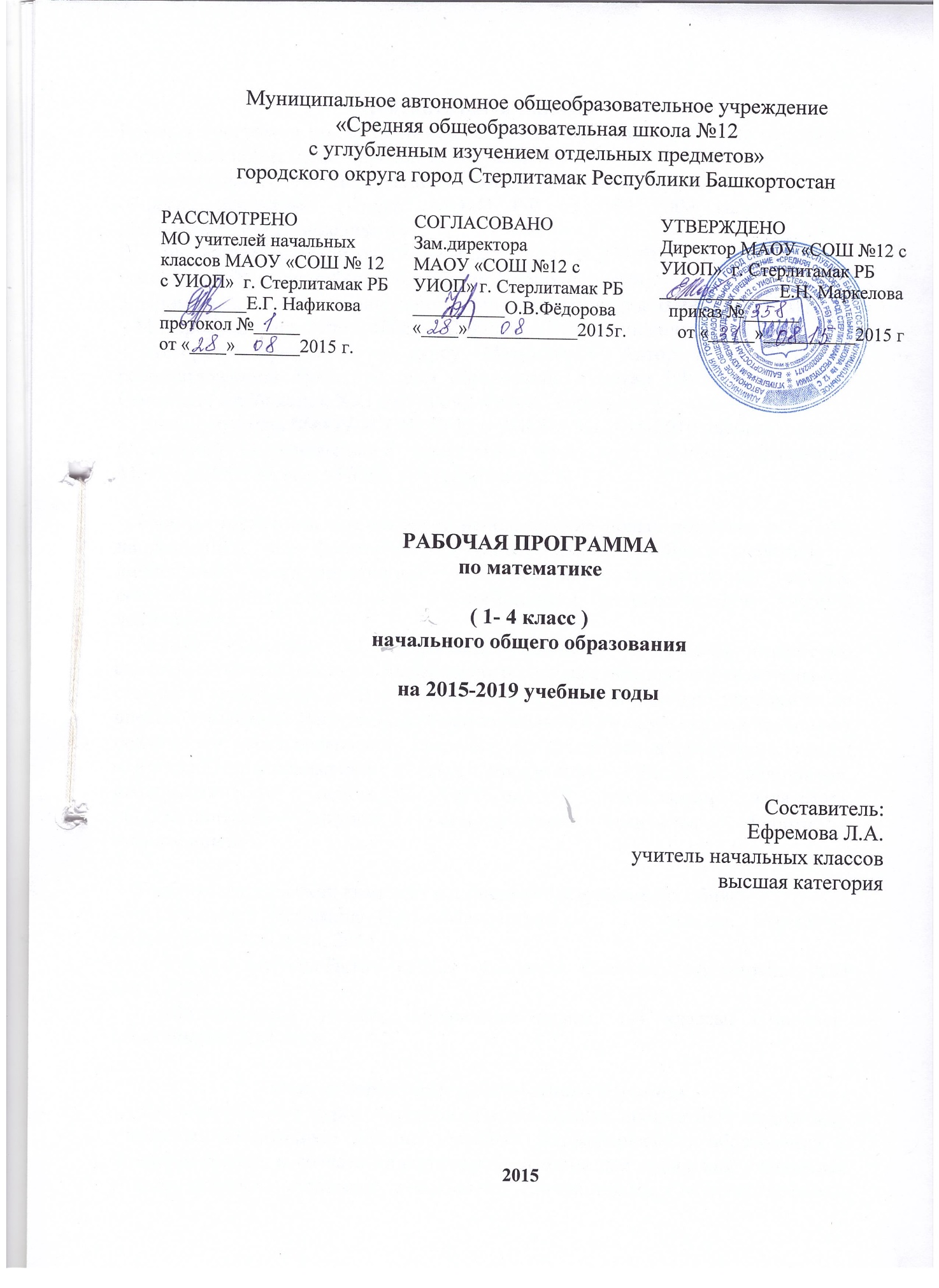 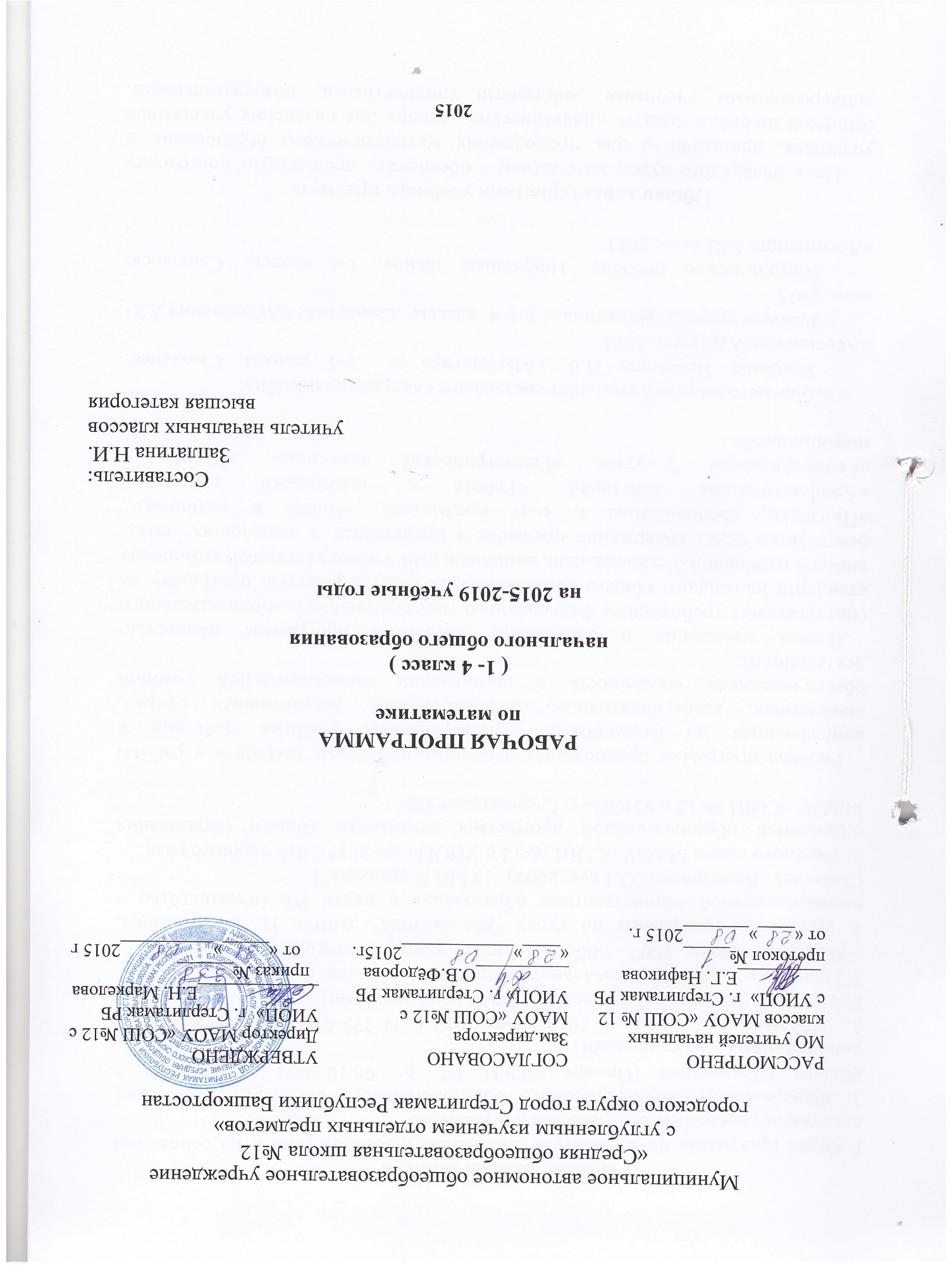 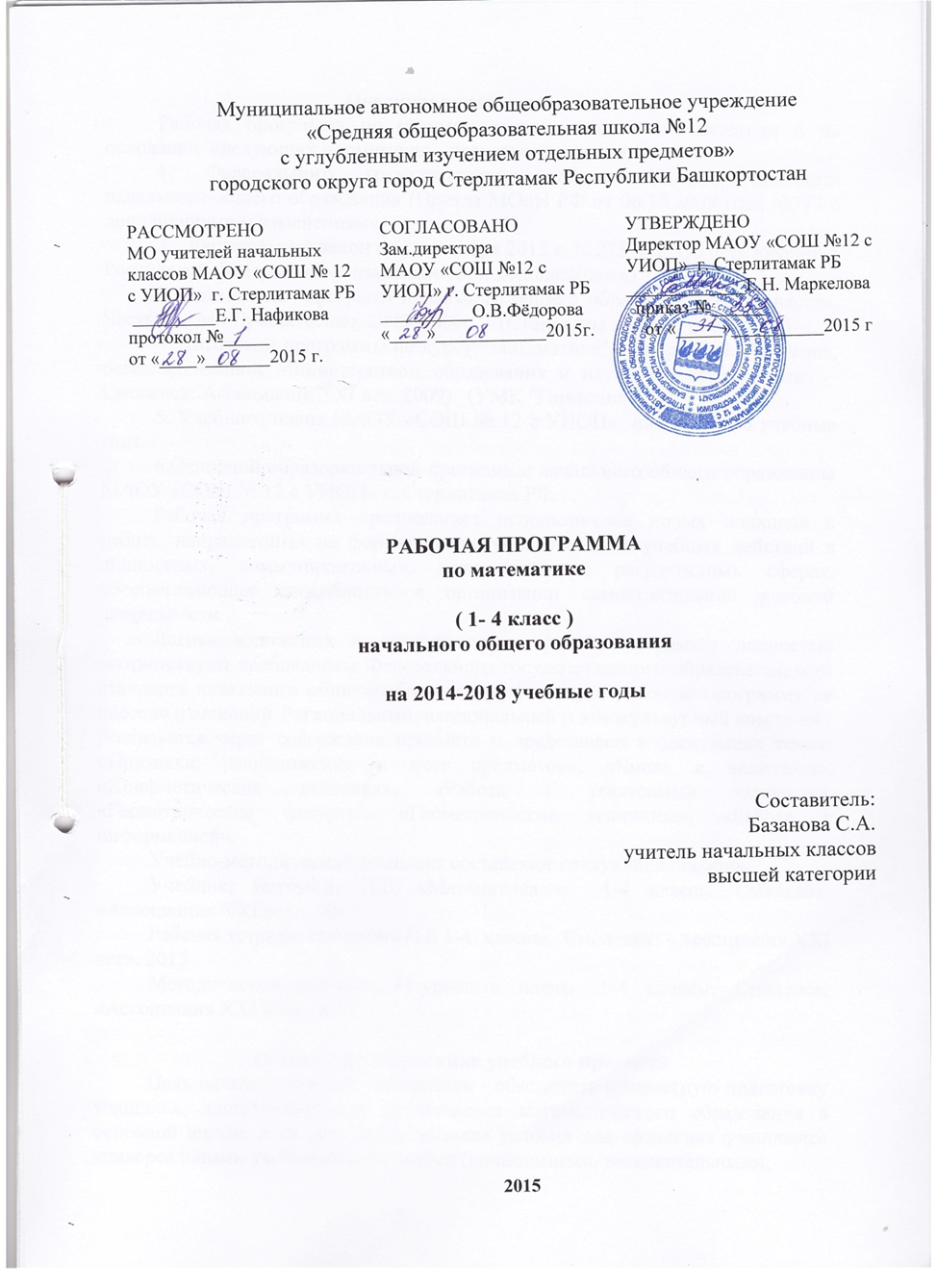 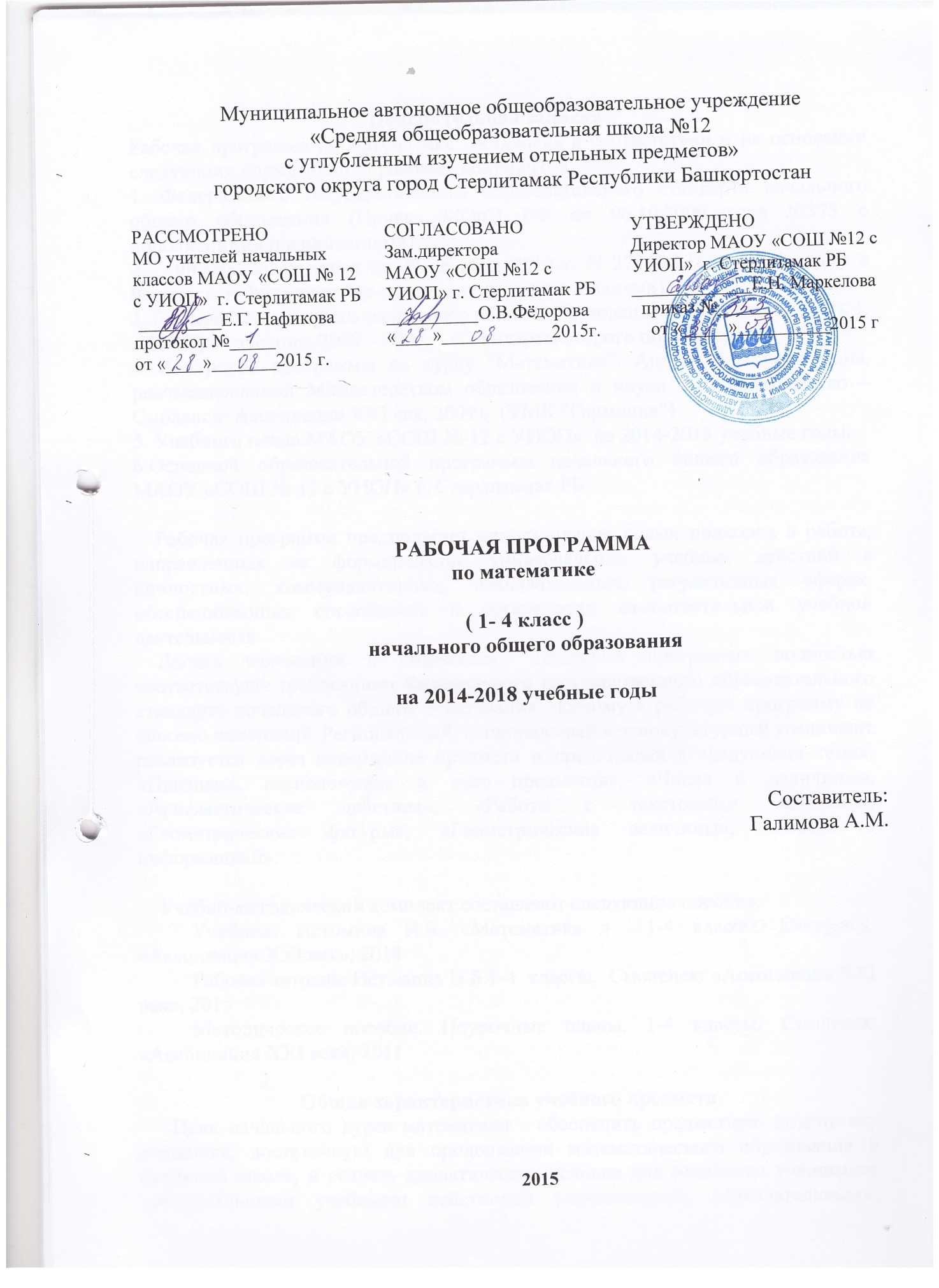 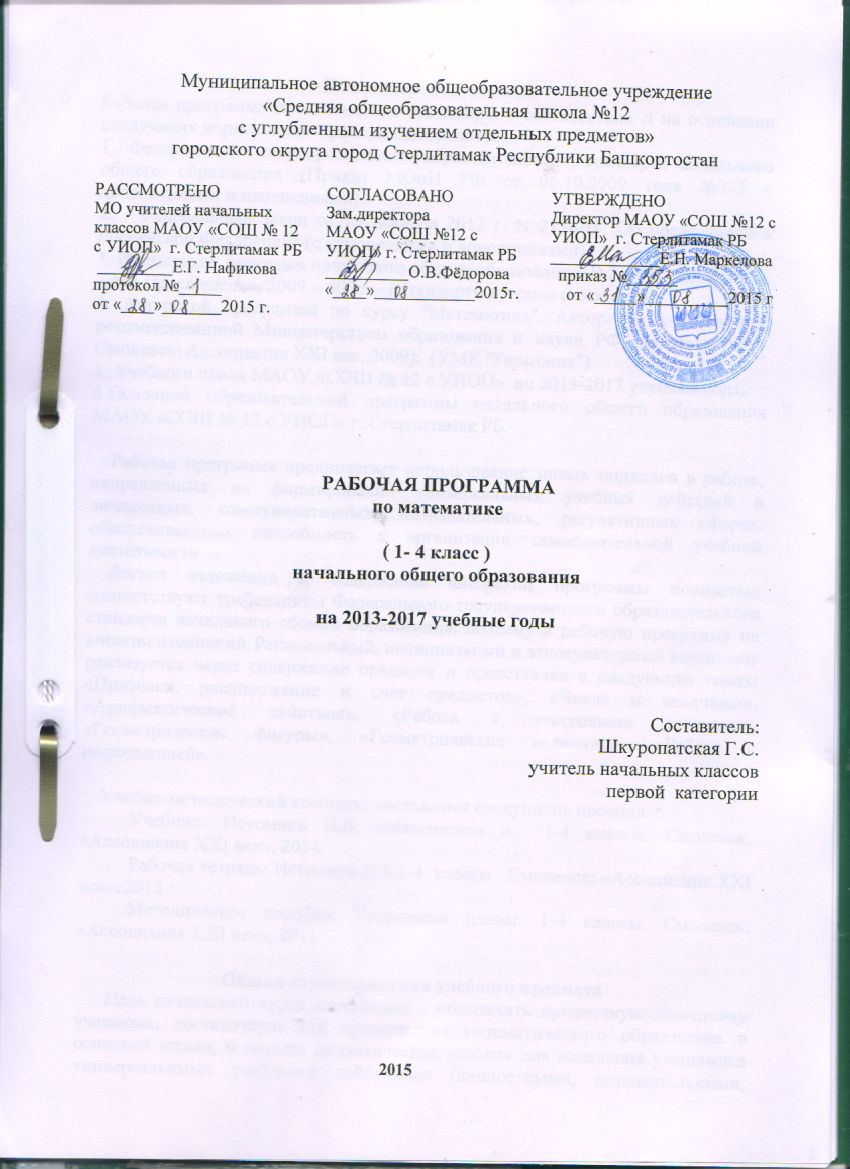 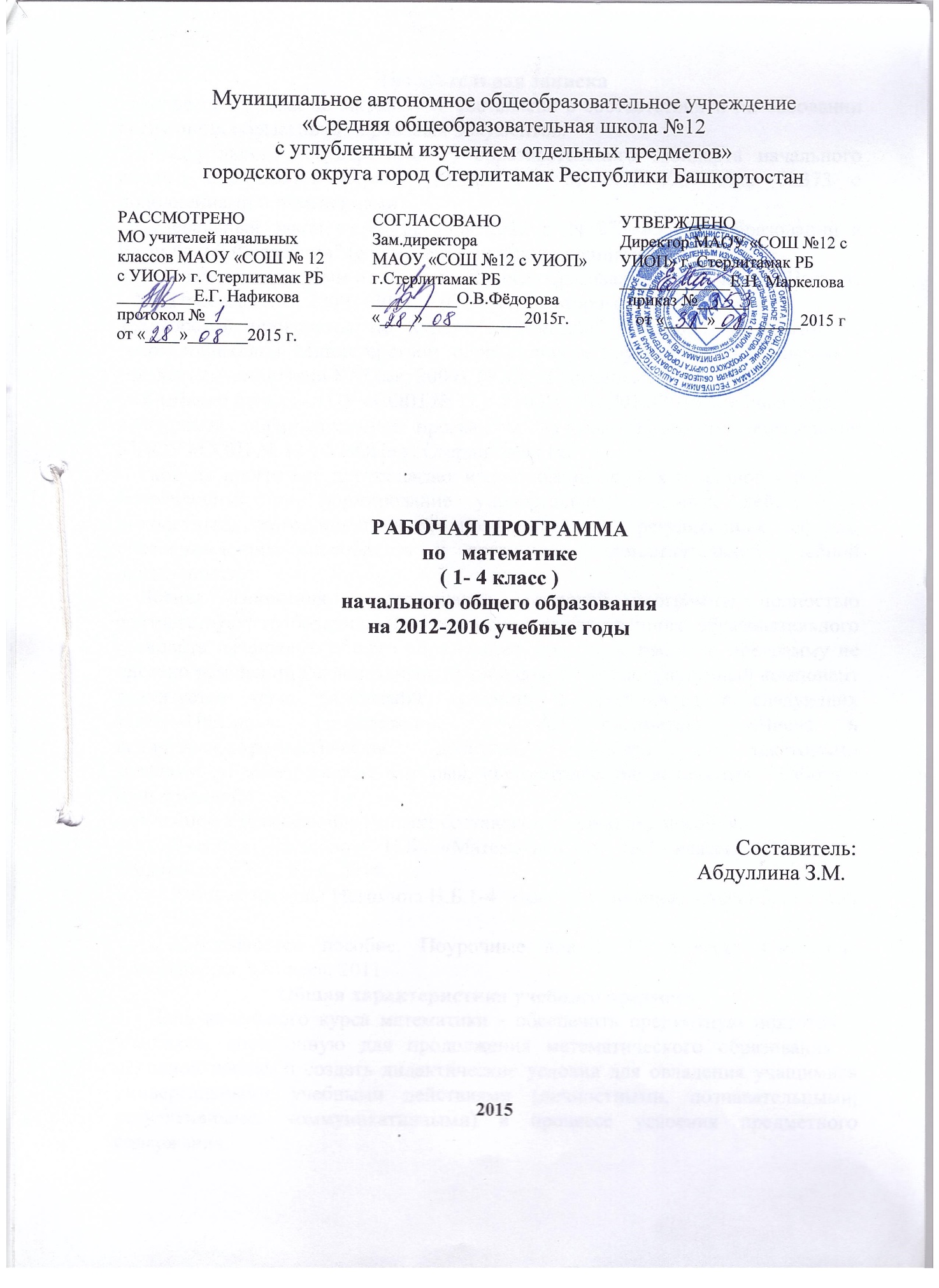 Пояснительная запискаРабочая программа по математике составлена в соответствии и на основании  следующих нормативно - правовых документов:1. Федерального государственного образовательного стандарта начального общего образования (Приказ МОиН РФ от 06.10.2009 года №373)2. Примерных  программ начального общего образования. В 2-х частях. Часть 2. – М.: Просвещение, 2009 – 400с. – (Стандарты второго поколения)3.Авторской программы по курсу "Математика". Автор: Н. Б. Истомина, рекомендованной Министерством образования и науки РФ (издательство – Смоленск: Ассоциация XXI век, 2009).  (УМК "Гармония")4.Основная образовательная программа начального общего образования МАОУ « СОШ №12 с УИОП» г.Стерлитамак РБ5. Учебного плана МАОУ «СОШ № 12 с УИОП» г.Стерлитамак РБ на 2014-2015 учебный годРабочая программа предполагает использование новых подходов в работе, направленных на формирование универсальных учебных действий в личностных, коммуникативных, познавательных, регулятивных сферах, обеспечивающих способность к организации самостоятельной учебной деятельности.Логика изложения и содержание авторской программы полностью соответствуют требованиям Федерального государственного образовательного  стандарта начального общего образования.Учебно-методический комплект составляют следующие пособия:Учебник: Истомина Н.Б. «Математика» 3 класс. Смоленск: «Ассоциация XXI век», 2014Рабочая тетрадь: Истомина Н.Б.3  класс.  Смоленск: «Ассоциация XXI век», 2014.Методическое пособие. Поурочные планы. 1-4 классы. Смоленск: «Ассоциация XXI век», 2011Общая характеристика учебного предмета       Основными целями курса математики для 3класса в соответствии с требованиями ФГОС НОО являются:формирование у учащихся основ умения учиться;развитие их мышления, качеств личности, интереса к математике;создание для каждого ребёнка возможности достижения высокого уровня математической подготовки.Задачами данного курса являются: 1) формирование у учащихся способностей к организации своей учебной деятельности посредством освоения личностных, познавательных, регулятивных и коммуникативных универсальных учебных действий; 2) духовно-нравственное развитие личности, предусматривающее с учётом специфики начального этапа обучения математике принятие нравственных установок созидания, справедливости, добра, становление основ гражданской российской идентичности, любви и уважения к своему Отечеству.3) формирование математического языка и математического аппарата как средства описания и исследования окружающего мира и как основы компьютерной грамотности;4) реализация возможностей математики в формировании научного мировоззрения учащихся, в освоении ими научной картины мира с учётом возрастных особенностей учащихся;5) овладение системой математических знаний, умений и навыков, необходимых для повседневной жизни и для продолжения образования в средней школе;6) создание здоровьесберегающей информационно-образовательной среды.В основе  начального курса  математики, нашедшего отражение в учебниках  математики 1-4, лежит методическая концепция, которая выражает необходимость целенаправленного и систематического формирования приемов умственной деятельности: анализа и синтеза, сравнения, классификации, аналогии и обобщения в процессе усвоения математического содержания.Нацеленность курса математики на формирование  приёмов умственной деятельности позволяет на методическом уровне реализовать в практике обучения системно-деятельностный подход, ориентированный на компоненты учебной деятельности (познавательная мотивация,  учебная задача, способы её решения, самоконтроль и самооценка),  и создать  дидактические условия для овладения универсальными учебными действиями (личностными, познавательными, регулятивными, коммуникативными).Достижение основной цели начального образования – формирования у детей умения учиться – требует внедрения в школьную практику новых способов (методов, средств, форм) организации  процесса обучения и современных технологий усвоения математического содержания,  которые позволяют не только обучать математике, но и воспитывать математикой, не только учить мыслям, но и учить мыслить.Особенностью курса является логика построения его содержания. Курс математики построен по тематическому принципу. Каждая следующая тема органически связана с предшествующими, что позволяет осуществлять повторение ранее изученных понятий и способов действия в контексте нового содержания. Основным средством формирования УУД в курсе математики являются вариативные по формулировке учебные задания (объясни, проверь, оцени, выбери, сравни, найди закономерность, верно ли утверждение, догадайся, наблюдай, сделай вывод и т.д.), которые нацеливают учащихся на выполнение различных видов деятельности, формируя тем самым умение действовать в соответствии с поставленной целью. Вариативность учебных заданий, опора на опыт ребёнка, включение в процесс обучения математике содержательных игровых ситуаций для овладения учащимися универсальными и предметными способами действий, коллективное обсуждение результатов самостоятельно выполненных учениками заданий оказывает положительное влияние на развитие познавательных интересов учащихся и способствует формированию у них положительного отношения к школе (к процессу познания).Эффективным методическим средством для формирования универсальных учебных действий (личностных, познавательных, регулятивных, коммуникативных) является включение в учебник заданий, содержащих диалоги, рассуждения и пояснения персонажей Миши и Маши. Эти задания выполняют различные функции: их можно использовать для самоконтроля; для коррекции ответов Миши и Маши, которые могут быть один – верным, другой – неверным, оба верными, но неполными, требующими дополнений; для получения информации; для овладения умением вести диалог, для разъяснения способа решения задачи и пр.Особенностью курса является использование калькулятора как средства обучения младших школьников математике, обладающего определёнными методическими возможностями. Калькулятор можно применять для постановки учебных задач, для открытия и усвоения способов действий, для проверки предположений и числового результата, для овладения математической терминологией и символикой, для выявления закономерностей и зависимостей,  то есть использовать его для  формирования УУД.Формирование универсальных учебных действий (личностных, познавательных, регулятивных и коммуникативных) осуществляется в учебнике при изучении всех разделов  начального курса математики: 1) Признаки предметов. Пространственные отношения. 2) Числа и величины. 3) Арифметические действия. 4) Текстовые задачи. 5) Геометрические фигуры. 6) Геометрические величины. 7) Работа с информацией. 8) Уравнения и буквенные выражения. Содержание разделов 1- 7 распределяется в курсе математики по классам и включается в различные темы в соответствии с логикой построения содержания курса, которая учитывает преемственность и взаимосвязь математических понятий,  способов действий и психологию их усвоения младшими школьниками.На всех этапах усвоения математического содержания (кроме контроля) приоритетная роль отводится обучающим заданиям. Они могут выполняться как фронтально, так и в процессе самостоятельной работы учащихся в парах или индивидуально. Важно, чтобы полученные результаты самостоятельной работы (как верные, так и неверные) обсуждались коллективно и создавали условия  для общения детей не только с учителем, но и друг с другом, что важно для формирования коммуникативных универсальных учебных действий (умения слышать и слушать друг друга, учитывать позицию собеседника и т. д.). В процессе такой работы у учащихся формируются умения: контролировать,  оценивать свои действия и  вносить соответствующие коррективы в их выполнение. При этом необходимо, чтобы учитель активно включался  в процесс обсуждения. Для этой цели могут быть использованы различные методические приёмы: организация целенаправленного наблюдения; анализ математических объектов с различных точек зрения; установление соответствия между предметной - вербальной - графической - символической моделями; предложение заведомо неверного способа выполнения задания - «ловушки»; сравнение данного задания с другим, которое представляет собой ориентировочную основу; обсуждение различных способов действий.Межпредметные связи на уроках математики.     Реализация межпредметных связей в обучении математике в начальных классах школы нуждается в надлежащей методике интеграции вопросов из различных учебных дисциплин и объединении в одном задании знаний из разных областей. Учитель должен овладеть методами, приемами, способами уточнения и обогащения конкретных представлений учащихся об окружающей действительности, о человеке, о природе и обществе, чтобы помочь учащимся решить задачу формирования понятий, общих для разных учебных предметов, которые являются объектом изучения разных наук. Усваивая их на уроке математики, младший школьник углубляет свои знания о признаках опорных понятий, обобщает их, устанавливает причинно-следственные связи, тем самым усваивая программу непосредственно по математике на совершенно ином качественном уровне осознания материала, чем без осуществления межпредметных связей.Ведущие формы и методы, технологии обучения: коллективные, индивидуальные, индивидуализированные; репродуктивные и продуктивные; исследовательская работа, проектная деятельность, задачная форма обучения, математические игры.  Описание учебного предмета в учебном планеВ Учебном  плане  МАОУ  «СОШ  № 12 с УИОП» г. Стерлитамак  РБ на  2014-2015 учебный год предмет «Математика» изучается во 3-м классе 4 часа в неделю, 136 часов в год, из них - 12 часов на проведение контрольных работ. (Тексты контрольных работ прилагаются. Приложение №1)Программа составлена с учётом возрастных и индивидуальных особенностей  учашихся   класса.  Оценка усвоения знаний и умений в предлагаемом учебно-методическом курсе математики осуществляется в процессе  повторения и  обобщения, выполнения текущих самостоятельных работ на этапе актуализации знаний и на этапе повторения, закрепления  и обобщения изученного практически на каждом уроке.  В курсе предусмотрена многоуровневая система контроля знаний: самоконтроль – при введении нового материала, взаимоконтроль - в процессе его отработки, обучающий контроль – в системе обучающих самостоятельных работ, текущий контроль – при проведении контрольных работ в течение учебного года, итоговый контроль.Описание ценностных ориентиров содержания учебного предметаМатематика является важнейшим источником принципиальных идей для всех естественных наук и современных технологий. Весь научно технический прогресс  связан с развитием математики. Владение математическим языком, алгоритмами, понимание математических отношений является средством познания окружающего мира, процессов и явлений, происходящих в природе и в обществе. Поэтому так важно сформировать интерес к учебному предмету «Математика» у младших школьников, который станет основой для дальнейшего изучения данного предмета, для выявления и развития математических способностей учащихся и их способности к самообразованию.Математическое знание – это особый способ коммуникации:наличие знакового (символьного) языка для описания и анализа действительности;участие математического языка как своего рода «переводчика» в системе  научных коммуникаций, в том числе между  разными системами знаний;использование математического  языка в качестве средства взаимопонимания людей с разным  житейским, культурным, цивилизованным опытом.Таким образом, в процессе обучения математике осуществляется  приобщение  подрастающего поколения к уникальной сфере интеллектуальной культуры.Овладение различными видами учебной деятельности в процессе обучения математике является основой изучения других учебных предметов, обеспечивая тем самым познание различных сторон окружающего мира.Успешное решение математических задач оказывает влияние на эмоционально – волевую сферу личности учащихся, развивает их волю и настойчивость, умение преодолевать трудности, испытывать удовлетворение от результатов интеллектуального труда.В результате изучения курса математики по данной программе у выпускников начальной школы будут сформированы математические (предметные) знания, умения,  навыки и представления, предусмотренные  программой курса, а также  личностные, регулятивные, познавательные, коммуникативные универсальные учебные действия как основа умения учиться.В сфере личностных универсальных действий у учащихся будут сформированы: внутренняя позиция школьника на уровне положительного отношения к школе; учебно-познавательный интерес к новому материалу и способам решения новой учебной задачи; готовность целенаправленно использовать  математические знания, умения и навыки  в учебной деятельности и в повседневной жизни,  способность осознавать и оценивать свои мысли, действия и выражать их в речи, соотносить результат действия с поставленной целью, способность к организации самостоятельной учебной деятельности.Выпускник получит возможность для формирования:внутренней позиции школьника на уровне понимания необходимости учения, выраженного в преобладании учебно-познавательных мотивов;устойчивого познавательного интереса к новым общим способам решения задач адекватного понимания причин успешности или неуспешности учебной деятельности.Метапредметные результаты изучения курса	Регулятивные  универсальны учебные действия.Выпускник научится:- принимать и сохранять учебную задачу и активно включаться в деятельность, направленную на ее решение, в сотрудничестве с учителем и одноклассниками;- планировать свое действие в соответствии с поставленной задачей и условиями ее реализации, в том числе во внутреннем плане;- различать способ и результат действия; контролировать процесс и результаты деятельности;- вносить необходимые коррективы в действие после его завершения, на основе его оценки и учета характера сделанных ошибок;- выполнять учебные действия в материализованной, громкоречевой и умственной формах;- адекватно оценивать свои достижения, осознавать возникающие трудности и искать способы их преодоления.Познавательные универсальные учебные действияВыпускник научится:- осуществлять поиск необходимой информации для выполнения учебных заданий с использованием учебной литературы;- использовать знаково - символические средства, в том числе модели и схемы для решения задач;- ориентироваться на разнообразие способов решения задач;- осуществлять анализ объектов с выделением существенных и несущественных признаков;- осуществлять синтез как составление целого из частей;- проводить сравнение и классификацию по заданным критериям;- устанавливать причинно – следственные связи;-  рассуждения в форме связи простых суждений об объекте, его строении, свойствах и связях;- обобщать, т. е. осуществлять генерализацию и выведение общности для целого ряда или класса единичных объектов на основе выделения существенных признаков и их синтеза;- устанавливать аналогии;- владеть общим приемом решения задач.Коммуникативные универсальные учебные действияВыпускник научится:- выражать в речи свои мысли и действия;- строить понятные для партнера высказывания, учитывающие, что партнер видит и знает, а что нет;- задавать вопросы;- использовать  речь для регуляции своего действия.Предметные результаты выпускника начальной школыВыпускник научится:- читать, записывать, сравнивать, упорядочивать числа от нуля до миллиона;- устанавливать закономерность – правило, по которому составлена числовая последовательность, и составлять последовательность по заданному или самостоятельно выбранному правилу (увеличение/уменьшение числа на несколько единиц, увеличение/уменьшение числа в несколько раз);- группировать числа по заданному или самостоятельно установленному признаку;- читать и записывать величины (массу, время, длину, площадь, скорость), используя основные единицы измерения величин и соотношения между ними (килограмм – грамм; год – месяц – неделя – сутки – час – минута, минута – секунда; километр – метр, метр – дециметр, дециметр – сантиметр, сантиметр – миллиметр), сравнивать названные величины, выполнять арифметические действия с этими величинамиАрифметические действияВыпускник научится:- выполнять письменно действия с многозначными числами (сложение, вычитание, умножение и деление на однозначное, двузначные числа в пределах 10000 с использованием таблиц сложения и умножения чисел, алгоритмов письменных арифметических действий (в том числе деления с остатком);- выполнять устно сложение, вычитание, умножение и деление однозначных, двузначных и трехзначных чисел в случаях, сводимых к действиям в пределах 100 (в том числе с нулем и числом 1);- выделять неизвестный компонент арифметического действия и находить его значение;- вычислять значение числового выражения (содержащего 2-3 арифметических действия, со скобками и без скобок).Выпускник научится:- анализировать задачу, устанавливать зависимость между величинами, взаимосвязь между условием и вопросом задачи, определять количество и порядок действий для решения задачи, выбирать и объяснять выбор действий;- решать учебные задачи и задачи, связанные с повседневной жизнью, арифметическим способом (в 2-3 действия);- оценивать правильность хода решения и реальность ответа на вопрос задачи.Пространственные отношенияГеометрические фигурыВыпускник научится:- описывать взаимное расположение предметов в пространстве и на плоскости;- распознавать, называть, изображать геометрические фигуры (точка, отрезок, ломаная, прямой угол, многоугольник, треугольник, квадрат, окружность, круг);- выполнять построение геометрических фигур с заданными измерениями (отрезок, квадрат, прямоугольник) с помощью линейки, угольника;- использовать свойства прямоугольника и квадрата для решения задач;- распознавать и называть геометрические тела (куб, шар);- соотносить реальные объекты с моделями геометрических фигур.тела (параллелепипед, пирамиду, цилиндр, конус).Геометрические величиныВыпускник научится:- измерять длину отрезка;- вычислять периметр треугольника, прямоугольника и квадрата, площадь прямоугольника и квадрата;- оценивать размеры геометрических объектов, расстояния приближенно (на глаз).Работа с информациейВыпускник научится:- читать несложные готовые таблицы;- заполнять несложные готовые столбчатые диаграммы.Уравнения. Буквенные выраженияКритерии оценивания контрольных работ по математикеРабота, состоящая из выражений:«5» - без ошибок.«4» -1 грубая и 1-2 негрубые ошибки.«3» - 2-3 грубые и 1-2 негрубые ошибки или 3 и более негрубых ошибки.«2» - 4 и более грубых ошибки.Работа, состоящая из задач:«5» - без ошибок.«4» - 1-2 негрубых ошибки.«3» - 1 грубая и 3-4 негрубые ошибки.«2» - 2 и более грубых ошибки.Комбинированная работа:«5» - без ошибок, допускается 1 исправление.«4» - 1 грубая и 1-2 негрубые ошибки, при этом грубых ошибок не должно быть в задаче.«3» - 2-3 грубые и 3-4 негрубые ошибки, при этом ход решения задачи должен быть верным.«2» - 4 грубые ошибки.Грубые ошибки:Вычислительные ошибки в выражениях и задачах.Ошибки на незнание порядка выполнения арифметических действий.Неправильное решение задачи (пропуск действия, неправильный выбор действий, лишние действия).Не решенная до конца задача или выражение.Невыполненное задание.Негрубые ошибки:Нерациональный прием вычислений.Неправильная постановка вопроса к действию при решении задачи.Неверно сформулированный ответ задачи.Неправильное списывание данных (чисел, знаков).Не доведение до конца преобразований.В контрольной работе:задания повышенной трудности выносятся в «дополнительное задание», которое предлагается для выполнения всем ученикам и их невыполнение не влияет на общую оценку работы; обязательно разобрать их решение при выполнении работы над ошибками;за грамматические ошибки, допущенные в работе, оценка по математике не снижается;за неряшливо оформленную работу, несоблюдение правил каллиграфии оценка по математике снижается на 1 балл, но не ниже «3».Содержание рабочей программы136 часовПроверь себя! Чему ты научился в первом и во втором классах. (10 ч)Различать понятия «число», «цифра», «двузначные числа», «трехзначные числа», сравнивать трехзначные числа, пользоваться переместительным и сочетательным свойствами сложения, совершенствовать вычислительныенавыки, выполнять табличные случаи умножения с числами 8,9,1 и 0, решать задачи с помощью схемы, анализировать и сравнивать, выполнять вычисления в пределах 100, выполнять задания на развитие внимания, логики.Умножение. Площадь фигуры. Сравнение и измерение площадей (11 час)Познакомиться  с понятием «Площадь».  Формировать представления о площади фигуры. Решать  задачи. Закрепить понятия «Площадь»; «Увеличить в несколько раз…».Совершенствовать умения  решать задачи.Способы измерения и сравнения площадей. Измерение площади. Таблица умножения с числом 7.Вычисление площади. Табличные. случаи умножения с числом  7.Вычисление площади. Таблица умножения числа 6.Обобщить представления о площади фигуры. Умножение числа 5. Решение задач. Таблица умножения с числами 4, 3,2.Сочетательное свойство умножения. (4 ч.)Познакомиться с сочетательным свойством умножения.Правило умножения числа на 10. Решение задач.Деление (7ч.)Предметный смысл действия деления. Смысл деления, названия компонентов действия. Совершенствовать  навыки табличного умножения. Взаимосвязь компонентов и результата умножения. Правило. Решение задач. Взаимосвязь компонентов и результата деления.Отношения (больше в …, меньше в…, увеличить в…, уменьшить в…) (5час)Познакомиться  с понятием «Уменьшить в несколько раз».Совершенствовать  вычислительные навыки. Деление числа на 1.Само на себя, деление 0 на число. Невозможность деления на 0.  Решать текстовые задачи.Отношения «Во сколько раз больше?», «Во сколько раз меньше?» (кратное сравнение) (8часов)Познакомиться  с понятием «Увеличить в несколько раз». Предметный смысл кратного сравнения.  Усвоить  правила  о взаимосвязи  компонентов и результатов действий умножения и деления. Познакомиться  с понятием «Уменьшить в несколько раз». Кратное сравнение. Совершенствовать вычислительные  навыки. Делить «круглые » десятки  на 10 на «круглые» десятки.Порядок выполнения действий в выражениях.(10 час)Знакомство с порядком выполнения действий в выражениях.Усвоить  правила порядка выполнения действий в выражениях. Записывать решения задач выражением. Порядок выполнения действий.  Решать текстовые задачи  в виде выражения и по действиям. Применить  правила порядка действии при решении задач. Отношения «Больше на…», «Больше в …» Решение задач.Единицы   площади (3 час)Знакомить с единицей площади (1 см). Знакомить  с единицами площади 1 дм2и  1 м2 .Закрепить  знания о единицах площади и их соотношения.Площадь и периметр прямоугольника (6 час)Способ вычисления площади прямоугольника. Взаимосвязь между длиной, шириной и площадью Знакомство с термином «Периметр» прямоугольника.Вычислить  периметра прямоугольника. Вычислить  площадь  и периметр прямоугольника.Распределительное свойство умножения. Умножение двузначного числа на однозначное. Решение задач (10 час)Знакомить с распределительным свойством умножения. Усвоить распределительное  свойство умножения.  Умножать двузначное  число на однозначное. Закрепить приемы умножения двузначного числа на однозначное.Деление суммы на число. Деление двузначного числа на однозначное.Деление двузначного числа на двузначное.(13ч.)Приемы деления двузначного числа на однозначное. Деление двузначного числа на однозначное. Закрепить  свойство деления суммы на число. Совершенствовать вычислительные умения и навыки Делить  сумму  на число.Цена, количество, стоимость. Решение задач (7 час)Объяснять понятия «цена», «количество»,«стоимость» и взаимосвязь между этими величинами, монеты и купюры, решать задачи с величинами «цена», «количество», «стоимость»; набирать разными монетами и купюрами ценуразличных предметов, вычислять значения выражений, используя порядоквыполнения действий, решать задачи, составлять задачи по рисунку, изменять вопрос задачи по данному выражению.Четырехзначные числа.  (10 час)Знать новую счетную единицу - тысяча, читать и записывать четырехзначные числа, умножать числа на 100;сравнивать, увеличивать числа в несколько раз, сравнивать значения величин, решать задачи, выполнять вычислительные приемы умножения и деления, нумерацию четырехзначныхчисел, решать задачи с единицами массы, длины, площади.Многогранники. Куб. Параллелепипед (3часа)Куб. Развертка куба Находить симметричные фигуры; строить ось симметрии; находить точку симметричную данной, складывать фигуры из кубиков; соотносить грани модели куба с гранями, изображенными на рисунке; заканчивать чертеж по заданию учителя.Пятизначные и шестизначные числа. Сложение и вычитание многозначных чисел  Решение задач. (15 час)Пятизначные и шестизначные числа. Читать и записывать пятизначные, шестизначные числа, записывать в виде суммы разрядных слагаемых, умножать числа на 1 ООО, 10000,выделять в многозначных числах разряды; анализировать и сравнивать многозначные числа, складывать и вычитать числа в столбик, решатьзадачи.Единицы времени. Решение задач (5 ч. )Устанавливать соотношение между единицами времени; отрабатывать навык работы над задачей.Проверь себя! Чему ты научился в1-3 классах? (9 час )Итоговое повторение Находить периметр и площадь прямоугольника иодну из сторон; решать задачи разного вида, с величинами «цена», «количество», «стоимость», с единицами времени; сравнивать, рассуждать, анализировать                                   Математика 1 класс (132 часа)Календарно – тематическое планирование 2 классКалендарно – тематическое планирование 3 классКалендарно – тематическое планирование 4 классМатериально – техническое обеспечение образовательного процессаКнигопечатная продукция.1.«Примерные программы начального общего образования» Стандарты второго поколения. Москва «Просвещение» 20092.«Планируемые результаты начального общего образования» Москва «Просвещение» 20103.«Оценка достижения планируемых результатов в начальной школе» Система заданий. Москва «Просвещение» 20104.«Как проектировать универсальные учебные действия в начальной школе». От действия к мысли. Москва «Просвещение» 20105.Истомина Н.Б. Математика. 3класс. Учебник. В двух частях. Изд-во «Ассоциация ХХΙ век», 20146.Истомина Н.Б., Редько З.Б. Тетради по математике №1, № 2.  3класс.Изд-во «Ассоциация ХХΙ век», 2013.7.Истомина Н.Б. Учимся решать задачи. Тетрадь с печатной основой. 3класс. М., Линка-Пресс,  2014.8.Истомина Н.Б., Виноградова Е.П. Учимся решать комбинаторные задачи. 3класс. Изд-во «Ассоциация ХХ1 век»,20129.Истомина Н.Б., Шмырева   Г.Г. Контрольные работы по математике. 3 класс (три уровня) Изд-во «Ассоциация ХХ1 век», 2012 10.Истомина Н.Б.,Горина О.П. Тестовые задания по математике. 3класс. «Ассоциация ХХ1 век»,2001211.Истомина Н.Б., Тихонова Н.Б. Учимся решать логические задачи. 3 класс. «Ассоциация ХХ1 век»,201212.Истомина Н.Б., Редько З.Б. Методические рекомендации к учебнику «Математика 3 класс» «Ассоциация ХХ1 век»,2011 . Электронная версия на сайте издательства.Печатные пособия:Таблицы по математике. 3 класс.Образцы написания цифр.Информационно-коммуникативные средства:Наглядное пособие для интерактивных досок с тестовыми заданиями. Математика. 3 класс. – ООО «Экзамен-Медиа», 2012.Тренажер по математике для начальной школы.Единая коллекция цифровых образовательных ресурсов:  http://school-collection.edu.ruТехнические средства обучения:1.Компьютер.2.Мультимедийный проектор.3.Магнитная доска.Учебно-практическое и учебно-лабораторное оборудование:- изобразительные наглядные пособия (схематические рисунки, схемы задач);- раздаточный материал (различные объекты живой и неживой природы), изображения реальных объектов (разрезные карточки, лото), предметы – заместители реальных объектов (счётные палочки, раздаточный геометрический материал), карточки с моделями чисел;- измерительные приборы: весы, часы и их модели, сантиметровые линейки и т.д.- демонстрационный циркуль;- демонстрационные счеты;- магнитная счетная лесенка;- наборное полотно;- разрядные слагаемые.Электронные пособия:1.Официальный сайт регионального проекта "Роялти - педагогу новатору"    Калининград: http://www.royalty.baltinform.ru/ 2.Сеть творческих учителей: http://www.it-n.ru/ 3.Детские электронные книги и презентации: http://viki.rdf.ru/ 4.Архив учебных программ: http://rusedu.ru/5.Фед.Гос.Обр. портал Стандарт: http://standart.edu.ru/catalog.aspx?CatalogId=223 6.Сайт учитель-учителю: http://uchitel.moy.su/ -7.Интернет-ресурсы для учителей начальных классов: http://konstantinova.21416s15.edusite.ru/p33aa1.html -8.Планета школа - множество интересностей для учеников и учителей: http://www.planetashkol.ru/9.Математика для школьников и дошкольников "Сократ": http://www.develop-kinder.com/№ п/пДатаДатаТемаУниверсальные учебные действияПримечание№ п/п актпланфактТемаУниверсальные учебные действияПримечаниеПризнаки предметов (11 ч)Признаки предметов (11 ч)Признаки предметов (11 ч)Признаки предметов (11 ч)Признаки предметов (11 ч)Признаки предметов (11 ч)1Знакомство с учебником  и тетрадью.  Признаки сходства и различия двух предметов. Личностные УУД:Определять и высказывать под руководством педагога самые простые общие для всех людей правила поведения при сотрудничестве (этические нормы).Регулятивные УУД:Определять и формулировать цель деятельности на уроке с помощью учителя.Проговаривать последовательность действий на уроке.Учиться высказывать своё предположение (версию) на основе работы с иллюстрацией учебникаПознавательные УУД:Делать предварительный отбор источников информации: ориентироваться в учебнике (на развороте, в оглавлении, в словаре).Добывать новые знания: находить ответы на вопросы, используя учебник, свой жизненный опыт и информацию, полученную на уроке.Коммуникативные УУД:Слушать и понимать речь другихСовместно договариваться о правилах общения и поведения в школе и следовать им.2Выделение «лишнего» предмета. Личностные УУД:Определять и высказывать под руководством педагога самые простые общие для всех людей правила поведения при сотрудничестве (этические нормы).Регулятивные УУД:Определять и формулировать цель деятельности на уроке с помощью учителя.Проговаривать последовательность действий на уроке.Учиться высказывать своё предположение (версию) на основе работы с иллюстрацией учебникаПознавательные УУД:Делать предварительный отбор источников информации: ориентироваться в учебнике (на развороте, в оглавлении, в словаре).Добывать новые знания: находить ответы на вопросы, используя учебник, свой жизненный опыт и информацию, полученную на уроке.Коммуникативные УУД:Слушать и понимать речь другихСовместно договариваться о правилах общения и поведения в школе и следовать им.3Сравнение и классификация предметов по разным признакам.Личностные УУД:Определять и высказывать под руководством педагога самые простые общие для всех людей правила поведения при сотрудничестве (этические нормы).Регулятивные УУД:Определять и формулировать цель деятельности на уроке с помощью учителя.Проговаривать последовательность действий на уроке.Учиться высказывать своё предположение (версию) на основе работы с иллюстрацией учебникаПознавательные УУД:Делать предварительный отбор источников информации: ориентироваться в учебнике (на развороте, в оглавлении, в словаре).Добывать новые знания: находить ответы на вопросы, используя учебник, свой жизненный опыт и информацию, полученную на уроке.Коммуникативные УУД:Слушать и понимать речь другихСовместно договариваться о правилах общения и поведения в школе и следовать им.4Пространственные отношения «перед», «за», «между». Личностные УУД:Определять и высказывать под руководством педагога самые простые общие для всех людей правила поведения при сотрудничестве (этические нормы).Регулятивные УУД:Определять и формулировать цель деятельности на уроке с помощью учителя.Проговаривать последовательность действий на уроке.Учиться высказывать своё предположение (версию) на основе работы с иллюстрацией учебникаПознавательные УУД:Делать предварительный отбор источников информации: ориентироваться в учебнике (на развороте, в оглавлении, в словаре).Добывать новые знания: находить ответы на вопросы, используя учебник, свой жизненный опыт и информацию, полученную на уроке.Коммуникативные УУД:Слушать и понимать речь другихСовместно договариваться о правилах общения и поведения в школе и следовать им.5Построение ряда фигур по определённому  правилу. Личностные УУД:Определять и высказывать под руководством педагога самые простые общие для всех людей правила поведения при сотрудничестве (этические нормы).Регулятивные УУД:Определять и формулировать цель деятельности на уроке с помощью учителя.Проговаривать последовательность действий на уроке.Учиться высказывать своё предположение (версию) на основе работы с иллюстрацией учебникаПознавательные УУД:Делать предварительный отбор источников информации: ориентироваться в учебнике (на развороте, в оглавлении, в словаре).Добывать новые знания: находить ответы на вопросы, используя учебник, свой жизненный опыт и информацию, полученную на уроке.Коммуникативные УУД:Слушать и понимать речь другихСовместно договариваться о правилах общения и поведения в школе и следовать им.6Изменение признаков предметов по определённому  правилу. Личностные УУД:Определять и высказывать под руководством педагога самые простые общие для всех людей правила поведения при сотрудничестве (этические нормы).Регулятивные УУД:Определять и формулировать цель деятельности на уроке с помощью учителя.Проговаривать последовательность действий на уроке.Учиться высказывать своё предположение (версию) на основе работы с иллюстрацией учебникаПознавательные УУД:Делать предварительный отбор источников информации: ориентироваться в учебнике (на развороте, в оглавлении, в словаре).Добывать новые знания: находить ответы на вопросы, используя учебник, свой жизненный опыт и информацию, полученную на уроке.Коммуникативные УУД:Слушать и понимать речь другихСовместно договариваться о правилах общения и поведения в школе и следовать им.7Пространственные отношения «слева», «справа», «выше», «ниже» и др. Личностные УУД:Определять и высказывать под руководством педагога самые простые общие для всех людей правила поведения при сотрудничестве (этические нормы).Регулятивные УУД:Определять и формулировать цель деятельности на уроке с помощью учителя.Проговаривать последовательность действий на уроке.Учиться высказывать своё предположение (версию) на основе работы с иллюстрацией учебникаПознавательные УУД:Делать предварительный отбор источников информации: ориентироваться в учебнике (на развороте, в оглавлении, в словаре).Добывать новые знания: находить ответы на вопросы, используя учебник, свой жизненный опыт и информацию, полученную на уроке.Коммуникативные УУД:Слушать и понимать речь другихСовместно договариваться о правилах общения и поведения в школе и следовать им.8Пространственные отношения. Счёт. Построение ряда фигур по определённому правилу.Личностные УУД:Определять и высказывать под руководством педагога самые простые общие для всех людей правила поведения при сотрудничестве (этические нормы).Регулятивные УУД:Определять и формулировать цель деятельности на уроке с помощью учителя.Проговаривать последовательность действий на уроке.Учиться высказывать своё предположение (версию) на основе работы с иллюстрацией учебникаПознавательные УУД:Делать предварительный отбор источников информации: ориентироваться в учебнике (на развороте, в оглавлении, в словаре).Добывать новые знания: находить ответы на вопросы, используя учебник, свой жизненный опыт и информацию, полученную на уроке.Коммуникативные УУД:Слушать и понимать речь другихСовместно договариваться о правилах общения и поведения в школе и следовать им.9Изменение признаков предметов, пространственные отношения. Личностные УУД:Определять и высказывать под руководством педагога самые простые общие для всех людей правила поведения при сотрудничестве (этические нормы).Регулятивные УУД:Определять и формулировать цель деятельности на уроке с помощью учителя.Проговаривать последовательность действий на уроке.Учиться высказывать своё предположение (версию) на основе работы с иллюстрацией учебникаПознавательные УУД:Делать предварительный отбор источников информации: ориентироваться в учебнике (на развороте, в оглавлении, в словаре).Добывать новые знания: находить ответы на вопросы, используя учебник, свой жизненный опыт и информацию, полученную на уроке.Коммуникативные УУД:Слушать и понимать речь другихСовместно договариваться о правилах общения и поведения в школе и следовать им.10Размеры предметов (длиннее – короче, выше – ниже, шире – уже). Коммуникативные УУД:Доносить свою позицию до других.Познавательные УУД:Отличать новое от уже известного с помощью учителя.11 Закрепление изученного  по теме "Признаки предметов".Коммуникативные УУД:Доносить свою позицию до других.Познавательные УУД:Отличать новое от уже известного с помощью учителя.Отношения (больше, меньше, столько же) (4ч.)12Предметный смысл отношений «больше», «меньше», «столько же».Регулятивные УУД:Определять и формулировать цель деятельности на уроке с помощью учителя.Проговаривать последовательность действий на уроке.Познавательные УУД:Перерабатывать полученную информацию: сравнивать и группировать такие математические объекты, как числаКоммуникативные УУД:Донести свою позицию до других: оформлять свою мысль в устно речи.Личностные УУД:Анализировать,– что у меня получается хорошо, а что нет (результаты).13Применение отношений «больше», «меньше», «столько же» Регулятивные УУД:Определять и формулировать цель деятельности на уроке с помощью учителя.Проговаривать последовательность действий на уроке.Познавательные УУД:Перерабатывать полученную информацию: сравнивать и группировать такие математические объекты, как числаКоммуникативные УУД:Донести свою позицию до других: оформлять свою мысль в устно речи.Личностные УУД:Анализировать,– что у меня получается хорошо, а что нет (результаты).14Проверка усвоения школьниками смысла отношений «больше», «меньше», «столько же» Регулятивные УУД:Определять и формулировать цель деятельности на уроке с помощью учителя.Проговаривать последовательность действий на уроке.Познавательные УУД:Перерабатывать полученную информацию: сравнивать и группировать такие математические объекты, как числаКоммуникативные УУД:Донести свою позицию до других: оформлять свою мысль в устно речи.Личностные УУД:Анализировать,– что у меня получается хорошо, а что нет (результаты).15Закрепление изученного по теме "Отношения".Регулятивные УУД:Определять и формулировать цель деятельности на уроке с помощью учителя.Проговаривать последовательность действий на уроке.Познавательные УУД:Перерабатывать полученную информацию: сравнивать и группировать такие математические объекты, как числаКоммуникативные УУД:Донести свою позицию до других: оформлять свою мысль в устно речи.Личностные УУД:Анализировать,– что у меня получается хорошо, а что нет (результаты).Однозначные числа. Счёт. Цифры (14 ч.)Однозначные числа. Счёт. Цифры (14 ч.)Однозначные числа. Счёт. Цифры (14 ч.)16Число и цифра 1. Различие понятий «число» и «цифра» Личностные УУД:В предложенных педагогом ситуациях общения и сотрудничества, делать выбор как поступить.Регулятивные УУД:Определять и формулировать цель деятельности на уроке с помощью учителя.Проговаривать последовательность действий на уроке.Познавательные УУД:Добывать новые знания: находить ответы на вопросы, используя учебник, свой жизненный опыт и информацию, полученную на уроке.Перерабатывать полученную информацию: делать выводы в результате совместной работы всего класса.Коммуникативные УУД:Учиться выполнять различные роли в группе (лидера, исполнителя, критика).17Число и цифра 7. Разбиение на группы предметов.Личностные УУД:В предложенных педагогом ситуациях общения и сотрудничества, делать выбор как поступить.Регулятивные УУД:Определять и формулировать цель деятельности на уроке с помощью учителя.Проговаривать последовательность действий на уроке.Познавательные УУД:Добывать новые знания: находить ответы на вопросы, используя учебник, свой жизненный опыт и информацию, полученную на уроке.Перерабатывать полученную информацию: делать выводы в результате совместной работы всего класса.Коммуникативные УУД:Учиться выполнять различные роли в группе (лидера, исполнителя, критика).18Число и цифра 4. Замена предметов условными обозначениями.Личностные УУД:В предложенных педагогом ситуациях общения и сотрудничества, делать выбор как поступить.Регулятивные УУД:Определять и формулировать цель деятельности на уроке с помощью учителя.Проговаривать последовательность действий на уроке.Познавательные УУД:Добывать новые знания: находить ответы на вопросы, используя учебник, свой жизненный опыт и информацию, полученную на уроке.Перерабатывать полученную информацию: делать выводы в результате совместной работы всего класса.Коммуникативные УУД:Учиться выполнять различные роли в группе (лидера, исполнителя, критика).19Число и цифра 6. Закономерность в изменении признаков предметов.Личностные УУД:В предложенных педагогом ситуациях общения и сотрудничества, делать выбор как поступить.Регулятивные УУД:Определять и формулировать цель деятельности на уроке с помощью учителя.Проговаривать последовательность действий на уроке.Познавательные УУД:Добывать новые знания: находить ответы на вопросы, используя учебник, свой жизненный опыт и информацию, полученную на уроке.Перерабатывать полученную информацию: делать выводы в результате совместной работы всего класса.Коммуникативные УУД:Учиться выполнять различные роли в группе (лидера, исполнителя, критика).20Число и цифра 5. Разбиение фигур на две группы.Личностные УУД:В предложенных педагогом ситуациях общения и сотрудничества, делать выбор как поступить.Регулятивные УУД:Определять и формулировать цель деятельности на уроке с помощью учителя.Проговаривать последовательность действий на уроке.Познавательные УУД:Добывать новые знания: находить ответы на вопросы, используя учебник, свой жизненный опыт и информацию, полученную на уроке.Перерабатывать полученную информацию: делать выводы в результате совместной работы всего класса.Коммуникативные УУД:Учиться выполнять различные роли в группе (лидера, исполнителя, критика).21Число и цифра 9.Личностные УУД:В предложенных педагогом ситуациях общения и сотрудничества, делать выбор как поступить.Регулятивные УУД:Определять и формулировать цель деятельности на уроке с помощью учителя.Проговаривать последовательность действий на уроке.Познавательные УУД:Добывать новые знания: находить ответы на вопросы, используя учебник, свой жизненный опыт и информацию, полученную на уроке.Перерабатывать полученную информацию: делать выводы в результате совместной работы всего класса.Коммуникативные УУД:Учиться выполнять различные роли в группе (лидера, исполнителя, критика).22Число и цифра 3. Самоконтроль.Познавательные УУД:Сравнивать и группировать предметы.Регулятивные УУД:Учиться определять цель деятельности на уроке с помощью учителя.Коммуникативные УУД:Умение полно и точно выражать свои мысли. Доносить свою позицию до других, владея приёмами монологической и диалогической речи.23Число и цифра 2. Простейшие рассуждения.Познавательные УУД:Сравнивать и группировать предметы.Регулятивные УУД:Учиться определять цель деятельности на уроке с помощью учителя.Коммуникативные УУД:Умение полно и точно выражать свои мысли. Доносить свою позицию до других, владея приёмами монологической и диалогической речи.24Число и цифра 8. Классификация.Познавательные УУД:Сравнивать и группировать предметы.Регулятивные УУД:Учиться определять цель деятельности на уроке с помощью учителя.Коммуникативные УУД:Умение полно и точно выражать свои мысли. Доносить свою позицию до других, владея приёмами монологической и диалогической речи.25Предметный смысл правила построения ряда однозначных чисел Регулятивные УУД:Учиться отличать верно выполненное задание от неверного.Учиться совместно с учителем и другими учениками давать эмоциональную оценку деятельности класса на урокеПознавательные УУД:Ориентироваться в своей системе знаний: отличать новое от уже известного с помощью учителя.Коммуникативные УУД:Донести свою позицию до других: оформлять свою мысль в устной  речи (на уровне одного предложения или небольшого текста).26Присчитывание и отсчитывание по одному предмету Регулятивные УУД:Учиться отличать верно выполненное задание от неверного.Учиться совместно с учителем и другими учениками давать эмоциональную оценку деятельности класса на урокеПознавательные УУД:Ориентироваться в своей системе знаний: отличать новое от уже известного с помощью учителя.Коммуникативные УУД:Донести свою позицию до других: оформлять свою мысль в устной  речи (на уровне одного предложения или небольшого текста).27Присчитывание и отсчитывание по одному предмету. Число и цифра 0. Применение приёма одному предметуРегулятивные УУД:Учиться отличать верно выполненное задание от неверного.Учиться совместно с учителем и другими учениками давать эмоциональную оценку деятельности класса на урокеПознавательные УУД:Ориентироваться в своей системе знаний: отличать новое от уже известного с помощью учителя.Коммуникативные УУД:Донести свою позицию до других: оформлять свою мысль в устной  речи (на уровне одного предложения или небольшого текста).28Счёт. Присчитывание и отсчитывание по одному предмету.Регулятивные УУД:Учиться отличать верно выполненное задание от неверного.Учиться совместно с учителем и другими учениками давать эмоциональную оценку деятельности класса на урокеПознавательные УУД:Ориентироваться в своей системе знаний: отличать новое от уже известного с помощью учителя.Коммуникативные УУД:Донести свою позицию до других: оформлять свою мысль в устной  речи (на уровне одного предложения или небольшого текста).29Закрепление пройденного.Присчитывание и отсчитывание по одному предмету.Регулятивные УУД:Учиться отличать верно выполненное задание от неверного.Учиться совместно с учителем и другими учениками давать эмоциональную оценку деятельности класса на урокеПознавательные УУД:Ориентироваться в своей системе знаний: отличать новое от уже известного с помощью учителя.Коммуникативные УУД:Донести свою позицию до других: оформлять свою мысль в устной  речи (на уровне одного предложения или небольшого текста).Точка. Прямая и кривая линии. Луч (3 ч.)Точка. Прямая и кривая линии. Луч (3 ч.)Точка. Прямая и кривая линии. Луч (3 ч.)30Геометрические фигуры: точка, прямая и кривая линии. Линейка. Познавательные УУД:Перерабатывать полученную информацию: сравнивать и группировать такие математические объекты, как геометрические фигуры.Регулятивные УУД:Учиться высказывать своё предположение (версию) на основе работы с иллюстрацией учебника.Учиться работать по предложенному учителем плану.31Замкнутые и незамкнутые кривые.Познавательные УУД:Перерабатывать полученную информацию: сравнивать и группировать такие математические объекты, как геометрические фигуры.Регулятивные УУД:Учиться высказывать своё предположение (версию) на основе работы с иллюстрацией учебника.Учиться работать по предложенному учителем плану.32Луч. Построение лучей. Пересечение линий.Познавательные УУД:Ориентироваться в своей системе знаний: отличать новое от уже известного с помощью учителя.Делать предварительный отбор источников информации: ориентироваться в учебнике (на развороте, в оглавлении, в словаре).Отрезок. Длина отрезка (7 ч.)Познавательные УУД:Ориентироваться в своей системе знаний: отличать новое от уже известного с помощью учителя.Делать предварительный отбор источников информации: ориентироваться в учебнике (на развороте, в оглавлении, в словаре).33Построение отрезка, его существенные признаки.Познавательные УУД:Ориентироваться в своей системе знаний: отличать новое от уже известного с помощью учителя.Делать предварительный отбор источников информации: ориентироваться в учебнике (на развороте, в оглавлении, в словаре).34Самостоятельная работа. Числа и цифры от 1 до 9.Регулятивные УУД:Учиться работать по предложенному плану.35Сравнение длин отрезков с помощью циркуля.Познавательные УУД:Добывать новые знания: находить ответы на вопросы, используя учебник, свой жизненный опыт и информацию, полученную на уроке.Перерабатывать полученную информацию: делать выводы в результате совместной работы всего классаЛичностные УУД:Анализировать, что я делаю с удовольствием, а что – нет (мотивы).Познавательные УУД:Находить ответы на вопросы, используя учебник, свой жизненный опыт и информацию, полученную на уроке.Коммуникативные УУД:Доносить свою позицию до других.36Обозначение отношений «больше», «меньше», «столько же» с помощью отрезков.Познавательные УУД:Добывать новые знания: находить ответы на вопросы, используя учебник, свой жизненный опыт и информацию, полученную на уроке.Перерабатывать полученную информацию: делать выводы в результате совместной работы всего классаЛичностные УУД:Анализировать, что я делаю с удовольствием, а что – нет (мотивы).Познавательные УУД:Находить ответы на вопросы, используя учебник, свой жизненный опыт и информацию, полученную на уроке.Коммуникативные УУД:Доносить свою позицию до других.37Сравнение длин отрезков и их построение с помощью циркуля.Познавательные УУД:Добывать новые знания: находить ответы на вопросы, используя учебник, свой жизненный опыт и информацию, полученную на уроке.Перерабатывать полученную информацию: делать выводы в результате совместной работы всего классаЛичностные УУД:Анализировать, что я делаю с удовольствием, а что – нет (мотивы).Познавательные УУД:Находить ответы на вопросы, используя учебник, свой жизненный опыт и информацию, полученную на уроке.Коммуникативные УУД:Доносить свою позицию до других.38Сравнение длин отрезков с помощью мерки.Познавательные УУД:Добывать новые знания: находить ответы на вопросы, используя учебник, свой жизненный опыт и информацию, полученную на уроке.Перерабатывать полученную информацию: делать выводы в результате совместной работы всего классаЛичностные УУД:Анализировать, что я делаю с удовольствием, а что – нет (мотивы).Познавательные УУД:Находить ответы на вопросы, используя учебник, свой жизненный опыт и информацию, полученную на уроке.Коммуникативные УУД:Доносить свою позицию до других.39Знакомство с понятием «сантиметр».Познавательные УУД:Добывать новые знания: находить ответы на вопросы, используя учебник, свой жизненный опыт и информацию, полученную на уроке.Перерабатывать полученную информацию: делать выводы в результате совместной работы всего классаЛичностные УУД:Анализировать, что я делаю с удовольствием, а что – нет (мотивы).Познавательные УУД:Находить ответы на вопросы, используя учебник, свой жизненный опыт и информацию, полученную на уроке.Коммуникативные УУД:Доносить свою позицию до других.Числовой луч (2 ч.)Числовой луч (2 ч.)Числовой луч (2 ч.)40Знакомство с числовым лучом.Познавательные УУД:Преобразовывать информацию из одной формы в другую41Сравнение длин отрезков с помощью числового луча Познавательные УУД:Преобразовывать информацию из одной формы в другуюНеравенства (3ч.)Неравенства (3ч.)Неравенства (3ч.)42Числовые неравенства, их запись. Знаки "больше", "меньше".Коммуникативные УУД:Слушать и понимать речь других.Познавательные УУД:Добывать новые знания: находить ответы на вопросы, используя учебник, свой жизненный опыт и информа-цию, полученную на уроке.43Сравнение однозначных чисел. Запись неравенств.Коммуникативные УУД:Слушать и понимать речь других.Познавательные УУД:Добывать новые знания: находить ответы на вопросы, используя учебник, свой жизненный опыт и информа-цию, полученную на уроке.44Запись числовых неравенств по данному условию.Коммуникативные УУД:Слушать и понимать речь других.Познавательные УУД:Добывать новые знания: находить ответы на вопросы, используя учебник, свой жизненный опыт и информа-цию, полученную на уроке.Сложение. Переместительное свойство сложения (17ч.)Сложение. Переместительное свойство сложения (17ч.)Сложение. Переместительное свойство сложения (17ч.)45Предметный смысл сложения. Названия компонентов  и результата действия.Личностные УУД:Определять и высказывать под руководством педагога самые простые общие для всех людей правила поведения при сотрудничестве (этические нормы).Регулятивные УУД:Определять и формулировать цель деятельности на уроке с помощью учителя.Проговаривать последовательность действий на уроке.Учиться высказывать своё предположение (версию) на основе работы с иллюстрацией учебника.Познавательные УУД:Перерабатывать полученную информацию: сравнивать и группировать такие математические объекты, как числа, числовые выражения, равенства, неравенства,Преобразовывать информацию из одной формы в другую: составлять математические рассказы  на основе простейших математических моделей.Личностные УУД:Анализировать, что я делаю с удовольствием, а что – нет (мотивы).Коммуникативные УУД:Находить ответы на вопросы, используя учебник, свой жизненный опыт и информацию, полученную на уроке.46Изображение равенств на числовом луче и их запись на числовом луче. Состав числа 4 и 6.Личностные УУД:Определять и высказывать под руководством педагога самые простые общие для всех людей правила поведения при сотрудничестве (этические нормы).Регулятивные УУД:Определять и формулировать цель деятельности на уроке с помощью учителя.Проговаривать последовательность действий на уроке.Учиться высказывать своё предположение (версию) на основе работы с иллюстрацией учебника.Познавательные УУД:Перерабатывать полученную информацию: сравнивать и группировать такие математические объекты, как числа, числовые выражения, равенства, неравенства,Преобразовывать информацию из одной формы в другую: составлять математические рассказы  на основе простейших математических моделей.Личностные УУД:Анализировать, что я делаю с удовольствием, а что – нет (мотивы).Коммуникативные УУД:Находить ответы на вопросы, используя учебник, свой жизненный опыт и информацию, полученную на уроке.47Контрольная работа №1 по теме «Числовой луч. Сложение».Личностные УУД:Определять и высказывать под руководством педагога самые простые общие для всех людей правила поведения при сотрудничестве (этические нормы).Регулятивные УУД:Определять и формулировать цель деятельности на уроке с помощью учителя.Проговаривать последовательность действий на уроке.Учиться высказывать своё предположение (версию) на основе работы с иллюстрацией учебника.Познавательные УУД:Перерабатывать полученную информацию: сравнивать и группировать такие математические объекты, как числа, числовые выражения, равенства, неравенства,Преобразовывать информацию из одной формы в другую: составлять математические рассказы  на основе простейших математических моделей.Личностные УУД:Анализировать, что я делаю с удовольствием, а что – нет (мотивы).Коммуникативные УУД:Находить ответы на вопросы, используя учебник, свой жизненный опыт и информацию, полученную на уроке.48Анализ результатов контрольной работы.Переместительное свойство сложения. Личностные УУД:Определять и высказывать под руководством педагога самые простые общие для всех людей правила поведения при сотрудничестве (этические нормы).Регулятивные УУД:Определять и формулировать цель деятельности на уроке с помощью учителя.Проговаривать последовательность действий на уроке.Учиться высказывать своё предположение (версию) на основе работы с иллюстрацией учебника.Познавательные УУД:Перерабатывать полученную информацию: сравнивать и группировать такие математические объекты, как числа, числовые выражения, равенства, неравенства,Преобразовывать информацию из одной формы в другую: составлять математические рассказы  на основе простейших математических моделей.Личностные УУД:Анализировать, что я делаю с удовольствием, а что – нет (мотивы).Коммуникативные УУД:Находить ответы на вопросы, используя учебник, свой жизненный опыт и информацию, полученную на уроке.49Состав числа 6. Личностные УУД:Определять и высказывать под руководством педагога самые простые общие для всех людей правила поведения при сотрудничестве (этические нормы).Регулятивные УУД:Определять и формулировать цель деятельности на уроке с помощью учителя.Проговаривать последовательность действий на уроке.Учиться высказывать своё предположение (версию) на основе работы с иллюстрацией учебника.Познавательные УУД:Перерабатывать полученную информацию: сравнивать и группировать такие математические объекты, как числа, числовые выражения, равенства, неравенства,Преобразовывать информацию из одной формы в другую: составлять математические рассказы  на основе простейших математических моделей.Личностные УУД:Анализировать, что я делаю с удовольствием, а что – нет (мотивы).Коммуникативные УУД:Находить ответы на вопросы, используя учебник, свой жизненный опыт и информацию, полученную на уроке.50Состав числа 6. Сложение чисел.Личностные УУД:Определять и высказывать под руководством педагога самые простые общие для всех людей правила поведения при сотрудничестве (этические нормы).Регулятивные УУД:Определять и формулировать цель деятельности на уроке с помощью учителя.Проговаривать последовательность действий на уроке.Учиться высказывать своё предположение (версию) на основе работы с иллюстрацией учебника.Познавательные УУД:Перерабатывать полученную информацию: сравнивать и группировать такие математические объекты, как числа, числовые выражения, равенства, неравенства,Преобразовывать информацию из одной формы в другую: составлять математические рассказы  на основе простейших математических моделей.Личностные УУД:Анализировать, что я делаю с удовольствием, а что – нет (мотивы).Коммуникативные УУД:Находить ответы на вопросы, используя учебник, свой жизненный опыт и информацию, полученную на уроке.51Состав числа 5. Неравенства.Личностные УУД:Определять и высказывать под руководством педагога самые простые общие для всех людей правила поведения при сотрудничестве (этические нормы).Регулятивные УУД:Определять и формулировать цель деятельности на уроке с помощью учителя.Проговаривать последовательность действий на уроке.Учиться высказывать своё предположение (версию) на основе работы с иллюстрацией учебника.Познавательные УУД:Перерабатывать полученную информацию: сравнивать и группировать такие математические объекты, как числа, числовые выражения, равенства, неравенства,Преобразовывать информацию из одной формы в другую: составлять математические рассказы  на основе простейших математических моделей.Личностные УУД:Анализировать, что я делаю с удовольствием, а что – нет (мотивы).Коммуникативные УУД:Находить ответы на вопросы, используя учебник, свой жизненный опыт и информацию, полученную на уроке.52Состав числа 5. Преобразование графической модели в символическую .Личностные УУД:Определять и высказывать под руководством педагога самые простые общие для всех людей правила поведения при сотрудничестве (этические нормы).Регулятивные УУД:Определять и формулировать цель деятельности на уроке с помощью учителя.Проговаривать последовательность действий на уроке.Учиться высказывать своё предположение (версию) на основе работы с иллюстрацией учебника.Познавательные УУД:Перерабатывать полученную информацию: сравнивать и группировать такие математические объекты, как числа, числовые выражения, равенства, неравенства,Преобразовывать информацию из одной формы в другую: составлять математические рассказы  на основе простейших математических моделей.Личностные УУД:Анализировать, что я делаю с удовольствием, а что – нет (мотивы).Коммуникативные УУД:Находить ответы на вопросы, используя учебник, свой жизненный опыт и информацию, полученную на уроке.53Закрепление  пройденного. Состав чисел 5, 6, 4.Личностные УУД:Определять и высказывать под руководством педагога самые простые общие для всех людей правила поведения при сотрудничестве (этические нормы).Регулятивные УУД:Определять и формулировать цель деятельности на уроке с помощью учителя.Проговаривать последовательность действий на уроке.Учиться высказывать своё предположение (версию) на основе работы с иллюстрацией учебника.Познавательные УУД:Перерабатывать полученную информацию: сравнивать и группировать такие математические объекты, как числа, числовые выражения, равенства, неравенства,Преобразовывать информацию из одной формы в другую: составлять математические рассказы  на основе простейших математических моделей.Личностные УУД:Анализировать, что я делаю с удовольствием, а что – нет (мотивы).Коммуникативные УУД:Находить ответы на вопросы, используя учебник, свой жизненный опыт и информацию, полученную на уроке.54Состав числа 8. Классификация предметов.Личностные УУД:Определять и высказывать под руководством педагога самые простые общие для всех людей правила поведения при сотрудничестве (этические нормы).Регулятивные УУД:Определять и формулировать цель деятельности на уроке с помощью учителя.Проговаривать последовательность действий на уроке.Учиться высказывать своё предположение (версию) на основе работы с иллюстрацией учебника.Познавательные УУД:Перерабатывать полученную информацию: сравнивать и группировать такие математические объекты, как числа, числовые выражения, равенства, неравенства,Преобразовывать информацию из одной формы в другую: составлять математические рассказы  на основе простейших математических моделей.Личностные УУД:Анализировать, что я делаю с удовольствием, а что – нет (мотивы).Коммуникативные УУД:Находить ответы на вопросы, используя учебник, свой жизненный опыт и информацию, полученную на уроке.55Состав числа 8.Сложение чисел.Личностные УУД:Определять и высказывать под руководством педагога самые простые общие для всех людей правила поведения при сотрудничестве (этические нормы).Регулятивные УУД:Определять и формулировать цель деятельности на уроке с помощью учителя.Проговаривать последовательность действий на уроке.Учиться высказывать своё предположение (версию) на основе работы с иллюстрацией учебника.Познавательные УУД:Перерабатывать полученную информацию: сравнивать и группировать такие математические объекты, как числа, числовые выражения, равенства, неравенства,Преобразовывать информацию из одной формы в другую: составлять математические рассказы  на основе простейших математических моделей.Личностные УУД:Анализировать, что я делаю с удовольствием, а что – нет (мотивы).Коммуникативные УУД:Находить ответы на вопросы, используя учебник, свой жизненный опыт и информацию, полученную на уроке.56Состав числа 7. Сложение длин отрезков.Личностные УУД:Определять и высказывать под руководством педагога самые простые общие для всех людей правила поведения при сотрудничестве (этические нормы).Регулятивные УУД:Определять и формулировать цель деятельности на уроке с помощью учителя.Проговаривать последовательность действий на уроке.Учиться высказывать своё предположение (версию) на основе работы с иллюстрацией учебника.Познавательные УУД:Перерабатывать полученную информацию: сравнивать и группировать такие математические объекты, как числа, числовые выражения, равенства, неравенства,Преобразовывать информацию из одной формы в другую: составлять математические рассказы  на основе простейших математических моделей.Личностные УУД:Анализировать, что я делаю с удовольствием, а что – нет (мотивы).Коммуникативные УУД:Находить ответы на вопросы, используя учебник, свой жизненный опыт и информацию, полученную на уроке.57Состав числа 7. Запись выражений по определённому правилу.Личностные УУД:Определять и высказывать под руководством педагога самые простые общие для всех людей правила поведения при сотрудничестве (этические нормы).Регулятивные УУД:Определять и формулировать цель деятельности на уроке с помощью учителя.Проговаривать последовательность действий на уроке.Учиться высказывать своё предположение (версию) на основе работы с иллюстрацией учебника.Познавательные УУД:Перерабатывать полученную информацию: сравнивать и группировать такие математические объекты, как числа, числовые выражения, равенства, неравенства,Преобразовывать информацию из одной формы в другую: составлять математические рассказы  на основе простейших математических моделей.Личностные УУД:Анализировать, что я делаю с удовольствием, а что – нет (мотивы).Коммуникативные УУД:Находить ответы на вопросы, используя учебник, свой жизненный опыт и информацию, полученную на уроке.58Формирование табличных навыков сложенияЛичностные УУД:Определять и высказывать под руководством педагога самые простые общие для всех людей правила поведения при сотрудничестве (этические нормы).Регулятивные УУД:Определять и формулировать цель деятельности на уроке с помощью учителя.Проговаривать последовательность действий на уроке.Учиться высказывать своё предположение (версию) на основе работы с иллюстрацией учебника.Познавательные УУД:Перерабатывать полученную информацию: сравнивать и группировать такие математические объекты, как числа, числовые выражения, равенства, неравенства,Преобразовывать информацию из одной формы в другую: составлять математические рассказы  на основе простейших математических моделей.Личностные УУД:Анализировать, что я делаю с удовольствием, а что – нет (мотивы).Коммуникативные УУД:Находить ответы на вопросы, используя учебник, свой жизненный опыт и информацию, полученную на уроке.59Состав числа 9. Преобразование символической модели в графическую.Личностные УУД:Определять и высказывать под руководством педагога самые простые общие для всех людей правила поведения при сотрудничестве (этические нормы).Регулятивные УУД:Определять и формулировать цель деятельности на уроке с помощью учителя.Проговаривать последовательность действий на уроке.Учиться высказывать своё предположение (версию) на основе работы с иллюстрацией учебника.Познавательные УУД:Перерабатывать полученную информацию: сравнивать и группировать такие математические объекты, как числа, числовые выражения, равенства, неравенства,Преобразовывать информацию из одной формы в другую: составлять математические рассказы  на основе простейших математических моделей.Личностные УУД:Анализировать, что я делаю с удовольствием, а что – нет (мотивы).Коммуникативные УУД:Находить ответы на вопросы, используя учебник, свой жизненный опыт и информацию, полученную на уроке.60Контрольная работа № 2 по теме «Табличные навыки сложения».Личностные УУД:Определять и высказывать под руководством педагога самые простые общие для всех людей правила поведения при сотрудничестве (этические нормы).Регулятивные УУД:Определять и формулировать цель деятельности на уроке с помощью учителя.Проговаривать последовательность действий на уроке.Учиться высказывать своё предположение (версию) на основе работы с иллюстрацией учебника.Познавательные УУД:Перерабатывать полученную информацию: сравнивать и группировать такие математические объекты, как числа, числовые выражения, равенства, неравенства,Преобразовывать информацию из одной формы в другую: составлять математические рассказы  на основе простейших математических моделей.Личностные УУД:Анализировать, что я делаю с удовольствием, а что – нет (мотивы).Коммуникативные УУД:Находить ответы на вопросы, используя учебник, свой жизненный опыт и информацию, полученную на уроке.61Анализ и работа над ошибками, допущенными в контрольной работе.Личностные УУД:Определять и высказывать под руководством педагога самые простые общие для всех людей правила поведения при сотрудничестве (этические нормы).Регулятивные УУД:Определять и формулировать цель деятельности на уроке с помощью учителя.Проговаривать последовательность действий на уроке.Учиться высказывать своё предположение (версию) на основе работы с иллюстрацией учебника.Познавательные УУД:Перерабатывать полученную информацию: сравнивать и группировать такие математические объекты, как числа, числовые выражения, равенства, неравенства,Преобразовывать информацию из одной формы в другую: составлять математические рассказы  на основе простейших математических моделей.Личностные УУД:Анализировать, что я делаю с удовольствием, а что – нет (мотивы).Коммуникативные УУД:Находить ответы на вопросы, используя учебник, свой жизненный опыт и информацию, полученную на уроке.Вычитание (5 ч.)Вычитание (5 ч.)Вычитание (5 ч.)62Название компонентов и результата действия вычитания. Регулятивные УУД:Учиться работать по предложенному учителем плану.Учиться отличать верно выполненное задание от неверного.Познавательные УУД:Ориентироваться в своей системе знаний: отличать новое от уже известного с помощью учителя.Коммуникативные УУД:Вступать в беседу на уроке и в жизни.Личностные УУД:	Анализировать, что я делаю с удовольствием, а что – нет (мотивы).63Изображение вычитания на числовом луче. Сумма длин отрезков.Регулятивные УУД:Учиться работать по предложенному учителем плану.Учиться отличать верно выполненное задание от неверного.Познавательные УУД:Ориентироваться в своей системе знаний: отличать новое от уже известного с помощью учителя.Коммуникативные УУД:Вступать в беседу на уроке и в жизни.Личностные УУД:	Анализировать, что я делаю с удовольствием, а что – нет (мотивы).64Взаимосвязь компонентов и результатов действий сложения и вычитания.Регулятивные УУД:Учиться работать по предложенному учителем плану.Учиться отличать верно выполненное задание от неверного.Познавательные УУД:Ориентироваться в своей системе знаний: отличать новое от уже известного с помощью учителя.Коммуникативные УУД:Вступать в беседу на уроке и в жизни.Личностные УУД:	Анализировать, что я делаю с удовольствием, а что – нет (мотивы).65Закрепление изученного материала по теме "Сложение и вычитание"Регулятивные УУД:Учиться работать по предложенному учителем плану.Учиться отличать верно выполненное задание от неверного.Познавательные УУД:Ориентироваться в своей системе знаний: отличать новое от уже известного с помощью учителя.Коммуникативные УУД:Вступать в беседу на уроке и в жизни.Личностные УУД:	Анализировать, что я делаю с удовольствием, а что – нет (мотивы).66Обобщение изученного. Самостоятельная работа по теме "Сложение и вычитание".Регулятивные УУД:Учиться работать по предложенному учителем плану.Учиться отличать верно выполненное задание от неверного.Познавательные УУД:Ориентироваться в своей системе знаний: отличать новое от уже известного с помощью учителя.Коммуникативные УУД:Вступать в беседу на уроке и в жизни.Личностные УУД:	Анализировать, что я делаю с удовольствием, а что – нет (мотивы).Целое и части (9 ч.)Целое и части (9 ч.)Целое и части (9 ч.)67Представление о целом предмете и его частях. Личностные УУД:постановка и формулирование проблемы, самостоятельное создание алгоритмов деятельности при решении проблем творческого и поискового характера.Регулятивные УУД:самостоятельное выделение и формулирование познавательной цели;Познавательные УУД:поиск и выделение необходимой информации; применение методов информационного поиска, структурирование знаний;Коммуникативные УУД:осознанное и произвольное построение речевого высказывания в устной форме68Взаимосвязь сложения и вычитания.Личностные УУД:постановка и формулирование проблемы, самостоятельное создание алгоритмов деятельности при решении проблем творческого и поискового характера.Регулятивные УУД:самостоятельное выделение и формулирование познавательной цели;Познавательные УУД:поиск и выделение необходимой информации; применение методов информационного поиска, структурирование знаний;Коммуникативные УУД:осознанное и произвольное построение речевого высказывания в устной форме69Табличные случаи сложения и соответствующие им случаи вычитания. Личностные УУД:постановка и формулирование проблемы, самостоятельное создание алгоритмов деятельности при решении проблем творческого и поискового характера.Регулятивные УУД:самостоятельное выделение и формулирование познавательной цели;Познавательные УУД:поиск и выделение необходимой информации; применение методов информационного поиска, структурирование знаний;Коммуникативные УУД:осознанное и произвольное построение речевого высказывания в устной форме70Изображение равенств с помощью отрезков. Целое и части.Личностные УУД:постановка и формулирование проблемы, самостоятельное создание алгоритмов деятельности при решении проблем творческого и поискового характера.Регулятивные УУД:самостоятельное выделение и формулирование познавательной цели;Познавательные УУД:поиск и выделение необходимой информации; применение методов информационного поиска, структурирование знаний;Коммуникативные УУД:осознанное и произвольное построение речевого высказывания в устной форме71Запись равенств по их изображению на числовом луче.Личностные УУД:постановка и формулирование проблемы, самостоятельное создание алгоритмов деятельности при решении проблем творческого и поискового характера.Регулятивные УУД:самостоятельное выделение и формулирование познавательной цели;Познавательные УУД:поиск и выделение необходимой информации; применение методов информационного поиска, структурирование знаний;Коммуникативные УУД:осознанное и произвольное построение речевого высказывания в устной форме72Табличные случаи сложения и соответствующие им случаи вычитания Личностные УУД:Самооценка события.Познавательные УУД:Перерабатывать информацию (анализировать, обобщать, классифицировать, сравнивать, выделять .Коммуникативные УУД:Совместно договариваться о правилах общения и поведения в школе и следовать им.Регулятивные УУД:Учиться совместно давать эмоциональную оценку деятельности класса на уроке.73Изображение с помощью отрезков взаимосвязи компонентов и результатов действий сложения и вычитания.Личностные УУД:Самооценка события.Познавательные УУД:Перерабатывать информацию (анализировать, обобщать, классифицировать, сравнивать, выделять .Коммуникативные УУД:Совместно договариваться о правилах общения и поведения в школе и следовать им.Регулятивные УУД:Учиться совместно давать эмоциональную оценку деятельности класса на уроке.74Контрольная работа № 3 по теме. «Сложение и вычитание в пределах10».Личностные УУД:Самооценка события.Познавательные УУД:Перерабатывать информацию (анализировать, обобщать, классифицировать, сравнивать, выделять .Коммуникативные УУД:Совместно договариваться о правилах общения и поведения в школе и следовать им.Регулятивные УУД:Учиться совместно давать эмоциональную оценку деятельности класса на уроке.75Анализ результатов контрольной работы.Познавательные УУД:Ориентироваться в своей системе знаний: отличать новое от уже известного с помощью учителя.Перерабатывать полученную информацию: делать выводы в результате совместной работы всего класса.Познавательные УУД:Делать выводы в результате совместной работы всего класса.Регулятивные УУД:Учиться определять цель деятельности на уроке с помощью учителя.Коммуникативные УУД:Договариваться с людьми.Отношения (больше на…, меньше на…, увеличить на …, уменьшить на…) (6  ч.)Познавательные УУД:Ориентироваться в своей системе знаний: отличать новое от уже известного с помощью учителя.Перерабатывать полученную информацию: делать выводы в результате совместной работы всего класса.Познавательные УУД:Делать выводы в результате совместной работы всего класса.Регулятивные УУД:Учиться определять цель деятельности на уроке с помощью учителя.Коммуникативные УУД:Договариваться с людьми.76Понятия «увеличить на…», «уменьшить на …». Познавательные УУД:Ориентироваться в своей системе знаний: отличать новое от уже известного с помощью учителя.Перерабатывать полученную информацию: делать выводы в результате совместной работы всего класса.Познавательные УУД:Делать выводы в результате совместной работы всего класса.Регулятивные УУД:Учиться определять цель деятельности на уроке с помощью учителя.Коммуникативные УУД:Договариваться с людьми.77Возрастание и убывание числового ряда. Выявление закономерностей.Познавательные УУД:Ориентироваться в своей системе знаний: отличать новое от уже известного с помощью учителя.Перерабатывать полученную информацию: делать выводы в результате совместной работы всего класса.Познавательные УУД:Делать выводы в результате совместной работы всего класса.Регулятивные УУД:Учиться определять цель деятельности на уроке с помощью учителя.Коммуникативные УУД:Договариваться с людьми.78Обобщение изученного. «Увеличить на…», «уменьшить на…».Познавательные УУД:Ориентироваться в своей системе знаний: отличать новое от уже известного с помощью учителя.Перерабатывать полученную информацию: делать выводы в результате совместной работы всего класса.Познавательные УУД:Делать выводы в результате совместной работы всего класса.Регулятивные УУД:Учиться определять цель деятельности на уроке с помощью учителя.Коммуникативные УУД:Договариваться с людьми.79Предметный смысл действий сложения и вычитания  с нулём.Познавательные УУД:Перерабатывать полученную информацию: сравнивать и группировать такие математические объекты, как числа80Число и цифра 0. Табличные навыки сложения и вычитания.Познавательные УУД:Перерабатывать полученную информацию: сравнивать и группировать такие математические объекты, как числа81 Предметные и графические модели как средство самоконтроля.Познавательные УУД:Перерабатывать полученную информацию: сравнивать и группировать такие математические объекты, как числаОтношения (на сколько больше? на сколько меньше) (8 ч.)Отношения (на сколько больше? на сколько меньше) (8 ч.)Отношения (на сколько больше? на сколько меньше) (8 ч.)82Предметный смысл разностного сравнения.Познавательные УУД:Перерабатывать полученную информацию: сравнивать и группировать такие математические объекты, как числа, числовые выражения, равенства, неравенства, плоские геометрические фигуры.Коммуникативные УУД:Совместно договариваться о правилах общения и поведения в школе и следовать им.Учиться выполнять различные роли в группе 83Вычитание  отрезков с помощью циркуля.Познавательные УУД:Перерабатывать полученную информацию: сравнивать и группировать такие математические объекты, как числа, числовые выражения, равенства, неравенства, плоские геометрические фигуры.Коммуникативные УУД:Совместно договариваться о правилах общения и поведения в школе и следовать им.Учиться выполнять различные роли в группе 84Запись равенств, соответствующих предметной и графической моделям.Познавательные УУД:Перерабатывать полученную информацию: сравнивать и группировать такие математические объекты, как числа, числовые выражения, равенства, неравенства, плоские геометрические фигуры.Коммуникативные УУД:Совместно договариваться о правилах общения и поведения в школе и следовать им.Учиться выполнять различные роли в группе 85Построение разности двух отрезков. Замена предметной модели символической.Познавательные УУД:Перерабатывать полученную информацию: сравнивать и группировать такие математические объекты, как числа, числовые выражения, равенства, неравенства, плоские геометрические фигуры.Коммуникативные УУД:Совместно договариваться о правилах общения и поведения в школе и следовать им.Учиться выполнять различные роли в группе 86Сложение и вычитание отрезков.Познавательные УУД:Отличать новое от уже известного с помощью учителя.Регулятивные УУД:Учиться отличать верно выполненное задание от неверного.87Контрольная работа № 4 по теме:"Увеличение, уменьшение числа на..."Познавательные УУД:Отличать новое от уже известного с помощью учителя.Регулятивные УУД:Учиться отличать верно выполненное задание от неверного.88Анализ результатов контрольной работы.Личностные УУД:Определять и высказывать под руководством педагога самые простые общие для всех людей правила поведения при сотрудничестве (этические нормы).Регулятивные УУД:Определять и формулировать цель деятельности на уроке с помощью учителя.Проговаривать последовательность действий на уроке.Учиться высказывать своё предположение (версию) на основе работы с иллюстрацией учебника.Познавательные УУД:Добывать новые знания: находить ответы на вопросы, используя учебник, свой жизненный опыт и информацию, полученную на уроке.Перерабатывать полученную информацию: делать выводы в результате совместной работы всего классаОриентироваться в своей системе знаний: отличать новое от уже известного с помощью учителя.Коммуникативные УУД:Донести свою позицию до других: оформлять свою мысль в устной и письменной речи (на уровне одного предложения или небольшого текста).Познавательные УУД:Добывать новые знания: находить ответы на вопросы, используя учебник, свой жизненный опыт и информацию, полученную на уроке.Перерабатывать полученную информацию: Двузначные числа. Названия и запись (6 ч)Личностные УУД:Определять и высказывать под руководством педагога самые простые общие для всех людей правила поведения при сотрудничестве (этические нормы).Регулятивные УУД:Определять и формулировать цель деятельности на уроке с помощью учителя.Проговаривать последовательность действий на уроке.Учиться высказывать своё предположение (версию) на основе работы с иллюстрацией учебника.Познавательные УУД:Добывать новые знания: находить ответы на вопросы, используя учебник, свой жизненный опыт и информацию, полученную на уроке.Перерабатывать полученную информацию: делать выводы в результате совместной работы всего классаОриентироваться в своей системе знаний: отличать новое от уже известного с помощью учителя.Коммуникативные УУД:Донести свою позицию до других: оформлять свою мысль в устной и письменной речи (на уровне одного предложения или небольшого текста).Познавательные УУД:Добывать новые знания: находить ответы на вопросы, используя учебник, свой жизненный опыт и информацию, полученную на уроке.Перерабатывать полученную информацию: 89Наименьшее двузначное число. Счётная единица "десяток". Состав числа 10.Личностные УУД:Определять и высказывать под руководством педагога самые простые общие для всех людей правила поведения при сотрудничестве (этические нормы).Регулятивные УУД:Определять и формулировать цель деятельности на уроке с помощью учителя.Проговаривать последовательность действий на уроке.Учиться высказывать своё предположение (версию) на основе работы с иллюстрацией учебника.Познавательные УУД:Добывать новые знания: находить ответы на вопросы, используя учебник, свой жизненный опыт и информацию, полученную на уроке.Перерабатывать полученную информацию: делать выводы в результате совместной работы всего классаОриентироваться в своей системе знаний: отличать новое от уже известного с помощью учителя.Коммуникативные УУД:Донести свою позицию до других: оформлять свою мысль в устной и письменной речи (на уровне одного предложения или небольшого текста).Познавательные УУД:Добывать новые знания: находить ответы на вопросы, используя учебник, свой жизненный опыт и информацию, полученную на уроке.Перерабатывать полученную информацию: 90Разряд единиц, разряд десятков. Названия десятков.Личностные УУД:Определять и высказывать под руководством педагога самые простые общие для всех людей правила поведения при сотрудничестве (этические нормы).Регулятивные УУД:Определять и формулировать цель деятельности на уроке с помощью учителя.Проговаривать последовательность действий на уроке.Учиться высказывать своё предположение (версию) на основе работы с иллюстрацией учебника.Познавательные УУД:Добывать новые знания: находить ответы на вопросы, используя учебник, свой жизненный опыт и информацию, полученную на уроке.Перерабатывать полученную информацию: делать выводы в результате совместной работы всего классаОриентироваться в своей системе знаний: отличать новое от уже известного с помощью учителя.Коммуникативные УУД:Донести свою позицию до других: оформлять свою мысль в устной и письменной речи (на уровне одного предложения или небольшого текста).Познавательные УУД:Добывать новые знания: находить ответы на вопросы, используя учебник, свой жизненный опыт и информацию, полученную на уроке.Перерабатывать полученную информацию: 91Предметные модели 1 десятка и 1 единицы. Запись и чтение двузначных чисел от 20 и далее. Состав числа 10.Познавательные УУД:Делать выводы в результате совместной работы всего класса.Регулятивные УУД:Учиться совместно давать эмоциональную оценку деятельности класса на уроке.Коммуникативные УУД:Совместно договариваться о правилах общения и поведения в школе и следовать им.92Чтение двузначных чисел. Состав числа 10. Познавательные УУД:Делать выводы в результате совместной работы всего класса.Регулятивные УУД:Учиться совместно давать эмоциональную оценку деятельности класса на уроке.Коммуникативные УУД:Совместно договариваться о правилах общения и поведения в школе и следовать им.93Знакомство учащихся с названиями двузначных чисел от 11 до 19.Познавательные УУД:Делать выводы в результате совместной работы всего класса.Регулятивные УУД:Учиться совместно давать эмоциональную оценку деятельности класса на уроке.Коммуникативные УУД:Совместно договариваться о правилах общения и поведения в школе и следовать им.94Чтение, запись и сравнение двузначных чисел.Познавательные УУД:Делать выводы в результате совместной работы всего класса.Регулятивные УУД:Учиться совместно давать эмоциональную оценку деятельности класса на уроке.Коммуникативные УУД:Совместно договариваться о правилах общения и поведения в школе и следовать им.Двузначные числа. Сложение. Вычитание (13 ч.)Двузначные числа. Сложение. Вычитание (13 ч.)Двузначные числа. Сложение. Вычитание (13 ч.)95Двузначные числа. Сложение и вычитание.Познавательные УУД:Делать выводы в результате совместной работы всего класса.Перерабатывать информацию (анализировать, обобщать, классифицировать, сравнивать, выделять .Регулятивные УУД:Учиться определять цель деятельности на уроке с помощью учителя.Учиться работать по предложенному плану.Учиться высказывать своё предположение (версию)Коммуникативные УУД:Совместно договариваться о правилах общения и поведения в школе и следовать им.Договариваться с людьми, согласуя с ними свои интересы и взгляды, для того чтобы сделать что-то сообща.Личностные УУД:Оценивать ситуации.Подведение итогов урока.96Сложение и вычитание «круглых десятков»Познавательные УУД:Делать выводы в результате совместной работы всего класса.Перерабатывать информацию (анализировать, обобщать, классифицировать, сравнивать, выделять .Регулятивные УУД:Учиться определять цель деятельности на уроке с помощью учителя.Учиться работать по предложенному плану.Учиться высказывать своё предположение (версию)Коммуникативные УУД:Совместно договариваться о правилах общения и поведения в школе и следовать им.Договариваться с людьми, согласуя с ними свои интересы и взгляды, для того чтобы сделать что-то сообща.Личностные УУД:Оценивать ситуации.Подведение итогов урока.97Двузначные числа. «Увеличить на…», «уменьшить на…»Познавательные УУД:Делать выводы в результате совместной работы всего класса.Перерабатывать информацию (анализировать, обобщать, классифицировать, сравнивать, выделять .Регулятивные УУД:Учиться определять цель деятельности на уроке с помощью учителя.Учиться работать по предложенному плану.Учиться высказывать своё предположение (версию)Коммуникативные УУД:Совместно договариваться о правилах общения и поведения в школе и следовать им.Договариваться с людьми, согласуя с ними свои интересы и взгляды, для того чтобы сделать что-то сообща.Личностные УУД:Оценивать ситуации.Подведение итогов урока.98Самостоятельная работа. Сложение и вычитание «круглых десятков»Познавательные УУД:Делать выводы в результате совместной работы всего класса.Перерабатывать информацию (анализировать, обобщать, классифицировать, сравнивать, выделять .Регулятивные УУД:Учиться определять цель деятельности на уроке с помощью учителя.Учиться работать по предложенному плану.Учиться высказывать своё предположение (версию)Коммуникативные УУД:Совместно договариваться о правилах общения и поведения в школе и следовать им.Договариваться с людьми, согласуя с ними свои интересы и взгляды, для того чтобы сделать что-то сообща.Личностные УУД:Оценивать ситуации.Подведение итогов урока.99Последовательность выражений и чисел, составленных по определённому правилу.Познавательные УУД:Делать выводы в результате совместной работы всего класса.Перерабатывать информацию (анализировать, обобщать, классифицировать, сравнивать, выделять .Регулятивные УУД:Учиться определять цель деятельности на уроке с помощью учителя.Учиться работать по предложенному плану.Учиться высказывать своё предположение (версию)Коммуникативные УУД:Совместно договариваться о правилах общения и поведения в школе и следовать им.Договариваться с людьми, согласуя с ними свои интересы и взгляды, для того чтобы сделать что-то сообща.Личностные УУД:Оценивать ситуации.Подведение итогов урока.100Разрядные слагаемые. Сложение вида 50+2Познавательные УУД:Делать выводы в результате совместной работы всего класса.Перерабатывать информацию (анализировать, обобщать, классифицировать, сравнивать, выделять .Регулятивные УУД:Учиться определять цель деятельности на уроке с помощью учителя.Учиться работать по предложенному плану.Учиться высказывать своё предположение (версию)Коммуникативные УУД:Совместно договариваться о правилах общения и поведения в школе и следовать им.Договариваться с людьми, согласуя с ними свои интересы и взгляды, для того чтобы сделать что-то сообща.Личностные УУД:Оценивать ситуации.Подведение итогов урока.101Сравнение двузначных чисел и выражений. Разрядные слагаемые.Познавательные УУД:Делать выводы в результате совместной работы всего класса.Перерабатывать информацию (анализировать, обобщать, классифицировать, сравнивать, выделять .Регулятивные УУД:Учиться определять цель деятельности на уроке с помощью учителя.Учиться работать по предложенному плану.Учиться высказывать своё предположение (версию)Коммуникативные УУД:Совместно договариваться о правилах общения и поведения в школе и следовать им.Договариваться с людьми, согласуя с ними свои интересы и взгляды, для того чтобы сделать что-то сообща.Личностные УУД:Оценивать ситуации.Подведение итогов урока.102Сложение двузначных и однозначных чисел без перехода в другой разряд: 23+5 Познавательные УУД:Делать выводы в результате совместной работы всего класса.Перерабатывать информацию (анализировать, обобщать, классифицировать, сравнивать, выделять .Регулятивные УУД:Учиться определять цель деятельности на уроке с помощью учителя.Учиться работать по предложенному плану.Учиться высказывать своё предположение (версию)Коммуникативные УУД:Совместно договариваться о правилах общения и поведения в школе и следовать им.Договариваться с людьми, согласуя с ними свои интересы и взгляды, для того чтобы сделать что-то сообща.Личностные УУД:Оценивать ситуации.Подведение итогов урока.103Сложение двузначных чисел, одно из которых круглое число (вида 21+60).Познавательные УУД:Делать выводы в результате совместной работы всего класса.Перерабатывать информацию (анализировать, обобщать, классифицировать, сравнивать, выделять .Регулятивные УУД:Учиться определять цель деятельности на уроке с помощью учителя.Учиться работать по предложенному плану.Учиться высказывать своё предположение (версию)Коммуникативные УУД:Совместно договариваться о правилах общения и поведения в школе и следовать им.Договариваться с людьми, согласуя с ними свои интересы и взгляды, для того чтобы сделать что-то сообща.Личностные УУД:Оценивать ситуации.Подведение итогов урока.104Вычитание однозначного числа из двузначного без перехода в другой разряд ( вида 37-2).Познавательные УУД:Делать выводы в результате совместной работы всего класса.Перерабатывать информацию (анализировать, обобщать, классифицировать, сравнивать, выделять .Регулятивные УУД:Учиться определять цель деятельности на уроке с помощью учителя.Учиться работать по предложенному плану.Учиться высказывать своё предположение (версию)Коммуникативные УУД:Совместно договариваться о правилах общения и поведения в школе и следовать им.Договариваться с людьми, согласуя с ними свои интересы и взгляды, для того чтобы сделать что-то сообща.Личностные УУД:Оценивать ситуации.Подведение итогов урока.105Вычитание из двузначного числа круглых десятков.Познавательные УУД:Делать выводы в результате совместной работы всего класса.Перерабатывать информацию (анализировать, обобщать, классифицировать, сравнивать, выделять .Регулятивные УУД:Учиться определять цель деятельности на уроке с помощью учителя.Учиться работать по предложенному плану.Учиться высказывать своё предположение (версию)Коммуникативные УУД:Совместно договариваться о правилах общения и поведения в школе и следовать им.Договариваться с людьми, согласуя с ними свои интересы и взгляды, для того чтобы сделать что-то сообща.Личностные УУД:Оценивать ситуации.Подведение итогов урока.106Контрольная работа № 5 по теме:» Сложение и вычитание двузначных чисел без перехода в другой разряд».Познавательные УУД:Делать выводы в результате совместной работы всего класса.Перерабатывать информацию (анализировать, обобщать, классифицировать, сравнивать, выделять .Регулятивные УУД:Учиться определять цель деятельности на уроке с помощью учителя.Учиться работать по предложенному плану.Учиться высказывать своё предположение (версию)Коммуникативные УУД:Совместно договариваться о правилах общения и поведения в школе и следовать им.Договариваться с людьми, согласуя с ними свои интересы и взгляды, для того чтобы сделать что-то сообща.Личностные УУД:Оценивать ситуации.Подведение итогов урока.107.Анализ результатов контрольной работы.                Ломаная  (2 ч.)                Ломаная  (2 ч.)                Ломаная  (2 ч.)108Ломаная. Звенья, вершины ломаной.Познавательные УУД:Перерабатывать полученную информацию: делать выводы в результате совместной работы всего класса.109Замкнутая  и незамкнутая ломаные.  Сравнение длин ломаных.Познавательные УУД:Перерабатывать полученную информацию: делать выводы в результате совместной работы всего класса.Длина. Сравнение. Измерение (18ч.)Длина. Сравнение. Измерение (18ч.)Длина. Сравнение. Измерение (18ч.)110Знакомство с единицами длины - 1 мм, 1 дм, их соотношение.Личностные УУД:В предложенных педагогом ситуациях общения и сотрудничества, опираясь на общие для всех простые правила поведения, делать выбор, при поддержке других участников группы и педагога, как поступить.Регулятивные УУД:Проговаривать последовательность действий на уроке.Учиться отличать верно выполненное задание от неверного.Учиться совместно с учителем и другими учениками давать эмоциональную оценку деятельности класса на уроке.Коммуникативные УУД:Слушать и понимать речь других.Учиться выполнять различные роли в группеПознавательные УУД:	Делать предварительный отбор источников информации: ориентироваться в учебнике (на развороте, в оглавлении, в словаре).Добывать новые знания: находить ответы на вопросы, используя учебник, свой жизненный опыт и информацию, полученную уроке.110Знакомство с единицами длины - 1 мм, 1 дм, их соотношение.Личностные УУД:В предложенных педагогом ситуациях общения и сотрудничества, опираясь на общие для всех простые правила поведения, делать выбор, при поддержке других участников группы и педагога, как поступить.Регулятивные УУД:Проговаривать последовательность действий на уроке.Учиться отличать верно выполненное задание от неверного.Учиться совместно с учителем и другими учениками давать эмоциональную оценку деятельности класса на уроке.Коммуникативные УУД:Слушать и понимать речь других.Учиться выполнять различные роли в группеПознавательные УУД:	Делать предварительный отбор источников информации: ориентироваться в учебнике (на развороте, в оглавлении, в словаре).Добывать новые знания: находить ответы на вопросы, используя учебник, свой жизненный опыт и информацию, полученную уроке.111Измерение длин отрезков с помощью линейки. Сравнение длин отрезков. Личностные УУД:В предложенных педагогом ситуациях общения и сотрудничества, опираясь на общие для всех простые правила поведения, делать выбор, при поддержке других участников группы и педагога, как поступить.Регулятивные УУД:Проговаривать последовательность действий на уроке.Учиться отличать верно выполненное задание от неверного.Учиться совместно с учителем и другими учениками давать эмоциональную оценку деятельности класса на уроке.Коммуникативные УУД:Слушать и понимать речь других.Учиться выполнять различные роли в группеПознавательные УУД:	Делать предварительный отбор источников информации: ориентироваться в учебнике (на развороте, в оглавлении, в словаре).Добывать новые знания: находить ответы на вопросы, используя учебник, свой жизненный опыт и информацию, полученную уроке.112Соотношение единиц длины. Состав числа 10 Личностные УУД:В предложенных педагогом ситуациях общения и сотрудничества, опираясь на общие для всех простые правила поведения, делать выбор, при поддержке других участников группы и педагога, как поступить.Регулятивные УУД:Проговаривать последовательность действий на уроке.Учиться отличать верно выполненное задание от неверного.Учиться совместно с учителем и другими учениками давать эмоциональную оценку деятельности класса на уроке.Коммуникативные УУД:Слушать и понимать речь других.Учиться выполнять различные роли в группеПознавательные УУД:	Делать предварительный отбор источников информации: ориентироваться в учебнике (на развороте, в оглавлении, в словаре).Добывать новые знания: находить ответы на вопросы, используя учебник, свой жизненный опыт и информацию, полученную уроке.113Сравнение длин отрезков  и реальных предметов. Личностные УУД:В предложенных педагогом ситуациях общения и сотрудничества, опираясь на общие для всех простые правила поведения, делать выбор, при поддержке других участников группы и педагога, как поступить.Регулятивные УУД:Проговаривать последовательность действий на уроке.Учиться отличать верно выполненное задание от неверного.Учиться совместно с учителем и другими учениками давать эмоциональную оценку деятельности класса на уроке.Коммуникативные УУД:Слушать и понимать речь других.Учиться выполнять различные роли в группеПознавательные УУД:	Делать предварительный отбор источников информации: ориентироваться в учебнике (на развороте, в оглавлении, в словаре).Добывать новые знания: находить ответы на вопросы, используя учебник, свой жизненный опыт и информацию, полученную уроке.114Измерение длин отрезков. Соотношение единиц длины.Личностные УУД:В предложенных педагогом ситуациях общения и сотрудничества, опираясь на общие для всех простые правила поведения, делать выбор, при поддержке других участников группы и педагога, как поступить.Регулятивные УУД:Проговаривать последовательность действий на уроке.Учиться отличать верно выполненное задание от неверного.Учиться совместно с учителем и другими учениками давать эмоциональную оценку деятельности класса на уроке.Коммуникативные УУД:Слушать и понимать речь других.Учиться выполнять различные роли в группеПознавательные УУД:	Делать предварительный отбор источников информации: ориентироваться в учебнике (на развороте, в оглавлении, в словаре).Добывать новые знания: находить ответы на вопросы, используя учебник, свой жизненный опыт и информацию, полученную уроке.115Измерение длин отрезков, их сравнение, сложение и вычитание. Неравенства.Коммуникативные УУД:Понимать другие позиции (взгляды, интересы).Доносить свою позицию до других.Познавательные УУД:Находить ответы на вопросы, используя учебник, свой жизненный опыт и информацию, полученную на уроке.116Построение ряда чисел по определённому правилу. Увеличение и уменьшение длин отрезков.Коммуникативные УУД:Понимать другие позиции (взгляды, интересы).Доносить свою позицию до других.Познавательные УУД:Находить ответы на вопросы, используя учебник, свой жизненный опыт и информацию, полученную на уроке.117Построение отрезков заданной длины. Сравнение длин отрезков. Коммуникативные УУД:Понимать другие позиции (взгляды, интересы).Доносить свою позицию до других.Познавательные УУД:Находить ответы на вопросы, используя учебник, свой жизненный опыт и информацию, полученную на уроке.118Действия с величинами (длина). Вычислительные умения и навыки.Регулятивные УУД:Отличать верно выполненное задание от неверного.Познавательные УУД:Отличать новое от уже известного с помощью учителя.Коммуникативные УУД:Договариваться с людьми, согласуя с ними свои интересы и взгляды, для того чтобы сделать что-то сообща. Понимать другие позиции (взгляды, интересы).Личностные УУД:Признавать свои плохие поступки.Познавательные УУД:Сравнивать и группировать предметы.Перерабатывать информацию (анализировать, обобщать, классифицировать, сравнивать, выделять ).Регулятивные УУД:Определять и формулировать цель деятельности.Учиться совместно давать эмоциональную оценку деятельности класса на уроке.119Контрольная работа № 6 по теме: «Сложение и вычитание в пределах 100».Регулятивные УУД:Отличать верно выполненное задание от неверного.Познавательные УУД:Отличать новое от уже известного с помощью учителя.Коммуникативные УУД:Договариваться с людьми, согласуя с ними свои интересы и взгляды, для того чтобы сделать что-то сообща. Понимать другие позиции (взгляды, интересы).Личностные УУД:Признавать свои плохие поступки.Познавательные УУД:Сравнивать и группировать предметы.Перерабатывать информацию (анализировать, обобщать, классифицировать, сравнивать, выделять ).Регулятивные УУД:Определять и формулировать цель деятельности.Учиться совместно давать эмоциональную оценку деятельности класса на уроке.120Анализ результатов контрольной работы. Регулятивные УУД:Отличать верно выполненное задание от неверного.Познавательные УУД:Отличать новое от уже известного с помощью учителя.Коммуникативные УУД:Договариваться с людьми, согласуя с ними свои интересы и взгляды, для того чтобы сделать что-то сообща. Понимать другие позиции (взгляды, интересы).Личностные УУД:Признавать свои плохие поступки.Познавательные УУД:Сравнивать и группировать предметы.Перерабатывать информацию (анализировать, обобщать, классифицировать, сравнивать, выделять ).Регулятивные УУД:Определять и формулировать цель деятельности.Учиться совместно давать эмоциональную оценку деятельности класса на уроке.121Сумма и разность длин отрезков, их построение.Регулятивные УУД:Отличать верно выполненное задание от неверного.Познавательные УУД:Отличать новое от уже известного с помощью учителя.Коммуникативные УУД:Договариваться с людьми, согласуя с ними свои интересы и взгляды, для того чтобы сделать что-то сообща. Понимать другие позиции (взгляды, интересы).Личностные УУД:Признавать свои плохие поступки.Познавательные УУД:Сравнивать и группировать предметы.Перерабатывать информацию (анализировать, обобщать, классифицировать, сравнивать, выделять ).Регулятивные УУД:Определять и формулировать цель деятельности.Учиться совместно давать эмоциональную оценку деятельности класса на уроке.122Сравнение выражений. Сложение  и вычитание двузначных и однозначных чисел.Регулятивные УУД:Отличать верно выполненное задание от неверного.Познавательные УУД:Отличать новое от уже известного с помощью учителя.Коммуникативные УУД:Договариваться с людьми, согласуя с ними свои интересы и взгляды, для того чтобы сделать что-то сообща. Понимать другие позиции (взгляды, интересы).Личностные УУД:Признавать свои плохие поступки.Познавательные УУД:Сравнивать и группировать предметы.Перерабатывать информацию (анализировать, обобщать, классифицировать, сравнивать, выделять ).Регулятивные УУД:Определять и формулировать цель деятельности.Учиться совместно давать эмоциональную оценку деятельности класса на уроке.123Вычитание однозначного числа из двузначного без перехода в другой разряд Регулятивные УУД:Отличать верно выполненное задание от неверного.Познавательные УУД:Отличать новое от уже известного с помощью учителя.Коммуникативные УУД:Договариваться с людьми, согласуя с ними свои интересы и взгляды, для того чтобы сделать что-то сообща. Понимать другие позиции (взгляды, интересы).Личностные УУД:Признавать свои плохие поступки.Познавательные УУД:Сравнивать и группировать предметы.Перерабатывать информацию (анализировать, обобщать, классифицировать, сравнивать, выделять ).Регулятивные УУД:Определять и формулировать цель деятельности.Учиться совместно давать эмоциональную оценку деятельности класса на уроке.124Сложение и вычитание двузначных чисел.Регулятивные УУД:Отличать верно выполненное задание от неверного.Познавательные УУД:Отличать новое от уже известного с помощью учителя.Коммуникативные УУД:Договариваться с людьми, согласуя с ними свои интересы и взгляды, для того чтобы сделать что-то сообща. Понимать другие позиции (взгляды, интересы).Личностные УУД:Признавать свои плохие поступки.Познавательные УУД:Сравнивать и группировать предметы.Перерабатывать информацию (анализировать, обобщать, классифицировать, сравнивать, выделять ).Регулятивные УУД:Определять и формулировать цель деятельности.Учиться совместно давать эмоциональную оценку деятельности класса на уроке.125Введение термина "схема." Изображение и чтение схемы.Регулятивные УУД:Отличать верно выполненное задание от неверного.Познавательные УУД:Отличать новое от уже известного с помощью учителя.Коммуникативные УУД:Договариваться с людьми, согласуя с ними свои интересы и взгляды, для того чтобы сделать что-то сообща. Понимать другие позиции (взгляды, интересы).Личностные УУД:Признавать свои плохие поступки.Познавательные УУД:Сравнивать и группировать предметы.Перерабатывать информацию (анализировать, обобщать, классифицировать, сравнивать, выделять ).Регулятивные УУД:Определять и формулировать цель деятельности.Учиться совместно давать эмоциональную оценку деятельности класса на уроке.126Моделирование отношений с помощью отрезков. Моделирование выражений на схеме.Регулятивные УУД:Отличать верно выполненное задание от неверного.Познавательные УУД:Отличать новое от уже известного с помощью учителя.Коммуникативные УУД:Договариваться с людьми, согласуя с ними свои интересы и взгляды, для того чтобы сделать что-то сообща. Понимать другие позиции (взгляды, интересы).Личностные УУД:Признавать свои плохие поступки.Познавательные УУД:Сравнивать и группировать предметы.Перерабатывать информацию (анализировать, обобщать, классифицировать, сравнивать, выделять ).Регулятивные УУД:Определять и формулировать цель деятельности.Учиться совместно давать эмоциональную оценку деятельности класса на уроке.127Записывать равенства, соответствующие данным рисункам.Регулятивные УУД:Отличать верно выполненное задание от неверного.Познавательные УУД:Отличать новое от уже известного с помощью учителя.Коммуникативные УУД:Договариваться с людьми, согласуя с ними свои интересы и взгляды, для того чтобы сделать что-то сообща. Понимать другие позиции (взгляды, интересы).Личностные УУД:Признавать свои плохие поступки.Познавательные УУД:Сравнивать и группировать предметы.Перерабатывать информацию (анализировать, обобщать, классифицировать, сравнивать, выделять ).Регулятивные УУД:Определять и формулировать цель деятельности.Учиться совместно давать эмоциональную оценку деятельности класса на уроке.Масса. Сравнение. Измерение (5 ч.)Регулятивные УУД:Отличать верно выполненное задание от неверного.Познавательные УУД:Отличать новое от уже известного с помощью учителя.Коммуникативные УУД:Договариваться с людьми, согласуя с ними свои интересы и взгляды, для того чтобы сделать что-то сообща. Понимать другие позиции (взгляды, интересы).Личностные УУД:Признавать свои плохие поступки.Познавательные УУД:Сравнивать и группировать предметы.Перерабатывать информацию (анализировать, обобщать, классифицировать, сравнивать, выделять ).Регулятивные УУД:Определять и формулировать цель деятельности.Учиться совместно давать эмоциональную оценку деятельности класса на уроке.128Формирование представлений о массе. Единица массы Регулятивные УУД:Отличать верно выполненное задание от неверного.Познавательные УУД:Отличать новое от уже известного с помощью учителя.Коммуникативные УУД:Договариваться с людьми, согласуя с ними свои интересы и взгляды, для того чтобы сделать что-то сообща. Понимать другие позиции (взгляды, интересы).Личностные УУД:Признавать свои плохие поступки.Познавательные УУД:Сравнивать и группировать предметы.Перерабатывать информацию (анализировать, обобщать, классифицировать, сравнивать, выделять ).Регулятивные УУД:Определять и формулировать цель деятельности.Учиться совместно давать эмоциональную оценку деятельности класса на уроке.129Масса предметов. Чтение и анализ схемы.Познавательные УУД:    Преобразовывать информацию из одной формы в другую: составлять математические рассказы на основе простейших математических моделей (предметных, рисунков, схематических рисунков, схем); находить  решение выражения с помощью простейших моделей (предметных, рисунков, схематических рисунков, схем).130Масса предметов. Замена вербальной модели предметной.Познавательные УУД:    Преобразовывать информацию из одной формы в другую: составлять математические рассказы на основе простейших математических моделей (предметных, рисунков, схематических рисунков, схем); находить  решение выражения с помощью простейших моделей (предметных, рисунков, схематических рисунков, схем).131Моделирование числовых выражений с помощью отрезков.Познавательные УУД:    Преобразовывать информацию из одной формы в другую: составлять математические рассказы на основе простейших математических моделей (предметных, рисунков, схематических рисунков, схем); находить  решение выражения с помощью простейших моделей (предметных, рисунков, схематических рисунков, схем).132Повторение и закрепление изученного материала. Вычислительные навыки. Работа с отрезком. Познавательные УУД:    Преобразовывать информацию из одной формы в другую: составлять математические рассказы на основе простейших математических моделей (предметных, рисунков, схематических рисунков, схем); находить  решение выражения с помощью простейших моделей (предметных, рисунков, схематических рисунков, схем).№ п/пДатаДатаДатаТемаУниверсальные учебные действияПримечание№ п/п План. План.фактич.ТемаУниверсальные учебные действияПримечаниеПроверь себя! Чему ты научился в 1 классе? (12час)Проверь себя! Чему ты научился в 1 классе? (12час)Проверь себя! Чему ты научился в 1 классе? (12час)Проверь себя! Чему ты научился в 1 классе? (12час)Проверь себя! Чему ты научился в 1 классе? (12час)Проверь себя! Чему ты научился в 1 классе? (12час)Проверь себя! Чему ты научился в 1 классе? (12час)1Состав чисел 6, 7, 8, 9,10.2Единицы длины и их соотношение (1 дм == 10 см). Сложение и вычитание в пределах 100 без перехода в другой разряд. Подготовка к решению задачПознавательные:моделировать разнообразные ситуации расположения объектов в пространстве и на плоскости. Характеризовать свойство геометрических фигур. Коммуникативные: работать с информацией: собирать, обобщение и представление данных (с помощью и самостоятельно) Регулятивные:сравнивать различные приёмы вычислений, выбирать целесообразные. Личностные:устанавливать закономерности в числовой последовательности, составлять числовую последовательность по заданному или самостоятельно выбранному  плану3Название компонентов и результатов действий сложения и вычитанияПознавательные:моделировать разнообразные ситуации расположения объектов в пространстве и на плоскости. Характеризовать свойство геометрических фигур. Коммуникативные: работать с информацией: собирать, обобщение и представление данных (с помощью и самостоятельно) Регулятивные:сравнивать различные приёмы вычислений, выбирать целесообразные. Личностные:устанавливать закономерности в числовой последовательности, составлять числовую последовательность по заданному или самостоятельно выбранному  плану4 Моделирование. Логические рассуждения. Линейка. Циркуль. Вычислительные умения и навыкиПознавательные:моделировать разнообразные ситуации расположения объектов в пространстве и на плоскости. Характеризовать свойство геометрических фигур. Коммуникативные: работать с информацией: собирать, обобщение и представление данных (с помощью и самостоятельно) Регулятивные:сравнивать различные приёмы вычислений, выбирать целесообразные. Личностные:устанавливать закономерности в числовой последовательности, составлять числовую последовательность по заданному или самостоятельно выбранному  плану5Вычислительные умения и навыки. Действия величинами. Поиск закономерностей. Самоконтроль.Познавательные:моделировать разнообразные ситуации расположения объектов в пространстве и на плоскости. Характеризовать свойство геометрических фигур. Коммуникативные: работать с информацией: собирать, обобщение и представление данных (с помощью и самостоятельно) Регулятивные:сравнивать различные приёмы вычислений, выбирать целесообразные. Личностные:устанавливать закономерности в числовой последовательности, составлять числовую последовательность по заданному или самостоятельно выбранному  плану6Схема. Знаково-символическая модельПознавательные:моделировать разнообразные ситуации расположения объектов в пространстве и на плоскости. Характеризовать свойство геометрических фигур. Коммуникативные: работать с информацией: собирать, обобщение и представление данных (с помощью и самостоятельно) Регулятивные:сравнивать различные приёмы вычислений, выбирать целесообразные. Личностные:устанавливать закономерности в числовой последовательности, составлять числовую последовательность по заданному или самостоятельно выбранному  плану7Вычислительные навыки и умения. Числовой луч. СхемаПознавательные:моделировать разнообразные ситуации расположения объектов в пространстве и на плоскости. Характеризовать свойство геометрических фигур. Коммуникативные: работать с информацией: собирать, обобщение и представление данных (с помощью и самостоятельно) Регулятивные:сравнивать различные приёмы вычислений, выбирать целесообразные. Личностные:устанавливать закономерности в числовой последовательности, составлять числовую последовательность по заданному или самостоятельно выбранному  плану8Вычислительные навыки и умения. Закономерность. Схема. Сравнение длин отрезков9Сравнение длин отрезков. Схема. Вычислительные умения и навыки. Основание для классификации объектов10Вычислительные умения и навыки. Классификация. Сравнение величин11Контрольная  работа № 1 по теме «Повторение материала за 1 класс»12Анализ результатов контрольной работыДвузначные числа. Сложение. Вычитание (24 час)Двузначные числа. Сложение. Вычитание (24 час)Двузначные числа. Сложение. Вычитание (24 час)Двузначные числа. Сложение. Вычитание (24 час)Двузначные числа. Сложение. Вычитание (24 час)Двузначные числа. Сложение. Вычитание (24 час)Двузначные числа. Сложение. Вычитание (24 час)13Дополнение двузначного числа до круглого. Классификация.  Познавательные:наблюдать: устанавливать закономерности в числовой последовательности, составлять числовую последовательность по заданному или самостоятельно выбранному правилу. Коммуникативные:Находить необходимую информацию в учебной и справочной литературе. Регулятивные: Использовать математическую терминологию при записи и выполнении арифметического действия (сложения, вычитания). Личностные: Устанавливать закономерности в числовой последовательности, составлять числовую последовательность по заданному или самостоятельно выбранному плану.14Сложение и вычитание величин. Вычитание однозначных чисел из круглых десятков Познавательные:наблюдать: устанавливать закономерности в числовой последовательности, составлять числовую последовательность по заданному или самостоятельно выбранному правилу. Коммуникативные:Находить необходимую информацию в учебной и справочной литературе. Регулятивные: Использовать математическую терминологию при записи и выполнении арифметического действия (сложения, вычитания). Личностные: Устанавливать закономерности в числовой последовательности, составлять числовую последовательность по заданному или самостоятельно выбранному плану.15Вычитание однозначных чисел из круглых десятков Познавательные:наблюдать: устанавливать закономерности в числовой последовательности, составлять числовую последовательность по заданному или самостоятельно выбранному правилу. Коммуникативные:Находить необходимую информацию в учебной и справочной литературе. Регулятивные: Использовать математическую терминологию при записи и выполнении арифметического действия (сложения, вычитания). Личностные: Устанавливать закономерности в числовой последовательности, составлять числовую последовательность по заданному или самостоятельно выбранному плану.16Подготовка к решению задач. Выбор схемы. Познавательные:наблюдать: устанавливать закономерности в числовой последовательности, составлять числовую последовательность по заданному или самостоятельно выбранному правилу. Коммуникативные:Находить необходимую информацию в учебной и справочной литературе. Регулятивные: Использовать математическую терминологию при записи и выполнении арифметического действия (сложения, вычитания). Личностные: Устанавливать закономерности в числовой последовательности, составлять числовую последовательность по заданному или самостоятельно выбранному плану.17Схема. Сравнение величин. Совершенствование вычислительных навыков Познавательные:наблюдать: устанавливать закономерности в числовой последовательности, составлять числовую последовательность по заданному или самостоятельно выбранному правилу. Коммуникативные:Находить необходимую информацию в учебной и справочной литературе. Регулятивные: Использовать математическую терминологию при записи и выполнении арифметического действия (сложения, вычитания). Личностные: Устанавливать закономерности в числовой последовательности, составлять числовую последовательность по заданному или самостоятельно выбранному плану.18Комбинаторные и логические задачи Познавательные:наблюдать: устанавливать закономерности в числовой последовательности, составлять числовую последовательность по заданному или самостоятельно выбранному правилу. Коммуникативные:Находить необходимую информацию в учебной и справочной литературе. Регулятивные: Использовать математическую терминологию при записи и выполнении арифметического действия (сложения, вычитания). Личностные: Устанавливать закономерности в числовой последовательности, составлять числовую последовательность по заданному или самостоятельно выбранному плану.19Контрольная работа №2 по теме  «Двузначные числа. Сложение. Вычитание» Познавательные:наблюдать: устанавливать закономерности в числовой последовательности, составлять числовую последовательность по заданному или самостоятельно выбранному правилу. Коммуникативные:Находить необходимую информацию в учебной и справочной литературе. Регулятивные: Использовать математическую терминологию при записи и выполнении арифметического действия (сложения, вычитания). Личностные: Устанавливать закономерности в числовой последовательности, составлять числовую последовательность по заданному или самостоятельно выбранному плану.20Анализ результатов контрольной работы Познавательные:наблюдать: устанавливать закономерности в числовой последовательности, составлять числовую последовательность по заданному или самостоятельно выбранному правилу. Коммуникативные:Находить необходимую информацию в учебной и справочной литературе. Регулятивные: Использовать математическую терминологию при записи и выполнении арифметического действия (сложения, вычитания). Личностные: Устанавливать закономерности в числовой последовательности, составлять числовую последовательность по заданному или самостоятельно выбранному плану.21Сложение однозначных чисел с переходом в другой разряд. Моделирование Познавательные:наблюдать: устанавливать закономерности в числовой последовательности, составлять числовую последовательность по заданному или самостоятельно выбранному правилу. Коммуникативные:Находить необходимую информацию в учебной и справочной литературе. Регулятивные: Использовать математическую терминологию при записи и выполнении арифметического действия (сложения, вычитания). Личностные: Устанавливать закономерности в числовой последовательности, составлять числовую последовательность по заданному или самостоятельно выбранному плану.22Состав числа 11. Моделирование. Анализ и сравнение выражений. Числовой луч как средство самоконтроля Познавательные:наблюдать: устанавливать закономерности в числовой последовательности, составлять числовую последовательность по заданному или самостоятельно выбранному правилу. Коммуникативные:Находить необходимую информацию в учебной и справочной литературе. Регулятивные: Использовать математическую терминологию при записи и выполнении арифметического действия (сложения, вычитания). Личностные: Устанавливать закономерности в числовой последовательности, составлять числовую последовательность по заданному или самостоятельно выбранному плану.23Состав числа 11 и соответствующие случаи вычитания. Выбор данных. Схема.24Взаимосвязь компонентов и результата сложения. Действие по правилу. Вычитание из двузначного числа однозначного25Состав числа 12 и соответствующие случаи вычитания. Построение ряда чисел по правилу26Состав числа 12. План действий. Анализ схемы. Анализ рисунка27Формирование табличных навыков. Состав числа 13 и соответствующие случаи вычитания. Соответствие предметных, графических и символических моделей28Состав числа 13. Составление плана действий. Устные вычисления29Состав числа14. Поискзакономерностей30Состав числа 14 и соответствующие случаи. Анализ текста. Построение схемы31Состав числа 14 и соответствующие случаи вычитания32Состав числа 15 и соответствующие случаи вычитания33Контрольная работа № 3	по теме  «Двузначные числа. Сложение. Вычитание»34Анализ результатов контрольной работыАнализ и сравнение выражений. Закономерность в записи ряда чисел. Сложение величин. Анализ данных35Состав чисел 16, 17, 18 и соответствующие случаи вычитания36Закрепление знаний  о составе чиселПорядок выполнения действий в выражениях. Скобки. Сочетательное свойство сложения (2 час)Порядок выполнения действий в выражениях. Скобки. Сочетательное свойство сложения (2 час)Порядок выполнения действий в выражениях. Скобки. Сочетательное свойство сложения (2 час)Порядок выполнения действий в выражениях. Скобки. Сочетательное свойство сложения (2 час)Порядок выполнения действий в выражениях. Скобки. Сочетательное свойство сложения (2 час)Порядок выполнения действий в выражениях. Скобки. Сочетательное свойство сложения (2 час)Порядок выполнения действий в выражениях. Скобки. Сочетательное свойство сложения (2 час)37Порядок выполнения действий в выражениях. Подготовка к решению задачПознавательные:наблюдать: устанавливать закономерности в числовой последовательности, составлять числовую последовательность по заданному или самостоятельно выбранному правилу. Коммуникативные:Находить необходимую информацию в учебной и справочной литературе. Регулятивные: Использовать математическую терминологию при записи и выполнении арифметического действия (сложения, вычитания). Личностные: Устанавливать закономерности в числовой последовательности, составлять числовую последовательность по заданному или самостоятельно выбранному плану.38Сочетательное свойство сложения. Скобки. Вычислительные умения и навыкиПознавательные:наблюдать: устанавливать закономерности в числовой последовательности, составлять числовую последовательность по заданному или самостоятельно выбранному правилу. Коммуникативные:Находить необходимую информацию в учебной и справочной литературе. Регулятивные: Использовать математическую терминологию при записи и выполнении арифметического действия (сложения, вычитания). Личностные: Устанавливать закономерности в числовой последовательности, составлять числовую последовательность по заданному или самостоятельно выбранному плану.Задача (8 час)Задача (8 час)Задача (8 час)Задача (8 час)Задача (8 час)Задача (8 час)Задача (8 час)39Структура задачи. Запись её решения. Взаимосвязь условия и вопроса задачиЛичностные: положительное отношение к учению (к урокам математики), наличие элементов познавательного интереса.Регулятивные:понимать и принимать учебную задачу; планировать в сотрудничестве с учителем свои действия; действовать по намеченному плану, осуществлять последовательность действий в соответствии с инструкцией,устной или письменной (текстовой, знаковой, графической); выполнять действия самоконтроля (по ходу и после завершения работы); находить допущенные ошибки и корректировать их.Познавательные:понимать прочитанное, находить в учебнике математики нужные сведения; выявлять непонятные слова, спрашивать об их значении; выполнять действия анализа, сравнения, группировать с учётом указанных критериев, использовать освоенные условные знаки;выполнять задание различными способами; моделировать способ действия; переходить от одного вида модели к другому виду; научиться рассуждать, используя схемы;анализировать и сравнивать различные виды учебных моделей; заменять один вид модели другим; использоватьразличные виды учебных моделей (вербальная, предметная, графическая, схематическая, знаково- символическая) для решения новых учебных задач, для проверки и доказательства своих утверждений;анализировать рисунок, текст, схему для получения нужной информации.Коммуникативные:участвовать в коллективной беседе, слушать одноклассников, соблюдать основные правила общения на уроке;комментировать свои действия.40Анализ и сравнение текстов задачЛичностные: положительное отношение к учению (к урокам математики), наличие элементов познавательного интереса.Регулятивные:понимать и принимать учебную задачу; планировать в сотрудничестве с учителем свои действия; действовать по намеченному плану, осуществлять последовательность действий в соответствии с инструкцией,устной или письменной (текстовой, знаковой, графической); выполнять действия самоконтроля (по ходу и после завершения работы); находить допущенные ошибки и корректировать их.Познавательные:понимать прочитанное, находить в учебнике математики нужные сведения; выявлять непонятные слова, спрашивать об их значении; выполнять действия анализа, сравнения, группировать с учётом указанных критериев, использовать освоенные условные знаки;выполнять задание различными способами; моделировать способ действия; переходить от одного вида модели к другому виду; научиться рассуждать, используя схемы;анализировать и сравнивать различные виды учебных моделей; заменять один вид модели другим; использоватьразличные виды учебных моделей (вербальная, предметная, графическая, схематическая, знаково- символическая) для решения новых учебных задач, для проверки и доказательства своих утверждений;анализировать рисунок, текст, схему для получения нужной информации.Коммуникативные:участвовать в коллективной беседе, слушать одноклассников, соблюдать основные правила общения на уроке;комментировать свои действия.41Анализ решения задачи. Дополнение условиязадачиЛичностные: положительное отношение к учению (к урокам математики), наличие элементов познавательного интереса.Регулятивные:понимать и принимать учебную задачу; планировать в сотрудничестве с учителем свои действия; действовать по намеченному плану, осуществлять последовательность действий в соответствии с инструкцией,устной или письменной (текстовой, знаковой, графической); выполнять действия самоконтроля (по ходу и после завершения работы); находить допущенные ошибки и корректировать их.Познавательные:понимать прочитанное, находить в учебнике математики нужные сведения; выявлять непонятные слова, спрашивать об их значении; выполнять действия анализа, сравнения, группировать с учётом указанных критериев, использовать освоенные условные знаки;выполнять задание различными способами; моделировать способ действия; переходить от одного вида модели к другому виду; научиться рассуждать, используя схемы;анализировать и сравнивать различные виды учебных моделей; заменять один вид модели другим; использоватьразличные виды учебных моделей (вербальная, предметная, графическая, схематическая, знаково- символическая) для решения новых учебных задач, для проверки и доказательства своих утверждений;анализировать рисунок, текст, схему для получения нужной информации.Коммуникативные:участвовать в коллективной беседе, слушать одноклассников, соблюдать основные правила общения на уроке;комментировать свои действия.42Постановка вопросов к условию. Выбор схемы к данному условию задачиЛичностные: положительное отношение к учению (к урокам математики), наличие элементов познавательного интереса.Регулятивные:понимать и принимать учебную задачу; планировать в сотрудничестве с учителем свои действия; действовать по намеченному плану, осуществлять последовательность действий в соответствии с инструкцией,устной или письменной (текстовой, знаковой, графической); выполнять действия самоконтроля (по ходу и после завершения работы); находить допущенные ошибки и корректировать их.Познавательные:понимать прочитанное, находить в учебнике математики нужные сведения; выявлять непонятные слова, спрашивать об их значении; выполнять действия анализа, сравнения, группировать с учётом указанных критериев, использовать освоенные условные знаки;выполнять задание различными способами; моделировать способ действия; переходить от одного вида модели к другому виду; научиться рассуждать, используя схемы;анализировать и сравнивать различные виды учебных моделей; заменять один вид модели другим; использоватьразличные виды учебных моделей (вербальная, предметная, графическая, схематическая, знаково- символическая) для решения новых учебных задач, для проверки и доказательства своих утверждений;анализировать рисунок, текст, схему для получения нужной информации.Коммуникативные:участвовать в коллективной беседе, слушать одноклассников, соблюдать основные правила общения на уроке;комментировать свои действия.43Решение задач. Выбор                     схемы. Структура задачи. Переформулировка  вопроса задачиЛичностные: положительное отношение к учению (к урокам математики), наличие элементов познавательного интереса.Регулятивные:понимать и принимать учебную задачу; планировать в сотрудничестве с учителем свои действия; действовать по намеченному плану, осуществлять последовательность действий в соответствии с инструкцией,устной или письменной (текстовой, знаковой, графической); выполнять действия самоконтроля (по ходу и после завершения работы); находить допущенные ошибки и корректировать их.Познавательные:понимать прочитанное, находить в учебнике математики нужные сведения; выявлять непонятные слова, спрашивать об их значении; выполнять действия анализа, сравнения, группировать с учётом указанных критериев, использовать освоенные условные знаки;выполнять задание различными способами; моделировать способ действия; переходить от одного вида модели к другому виду; научиться рассуждать, используя схемы;анализировать и сравнивать различные виды учебных моделей; заменять один вид модели другим; использоватьразличные виды учебных моделей (вербальная, предметная, графическая, схематическая, знаково- символическая) для решения новых учебных задач, для проверки и доказательства своих утверждений;анализировать рисунок, текст, схему для получения нужной информации.Коммуникативные:участвовать в коллективной беседе, слушать одноклассников, соблюдать основные правила общения на уроке;комментировать свои действия.44Построение схемы по данному условию задачиЛичностные: положительное отношение к учению (к урокам математики), наличие элементов познавательного интереса.Регулятивные:понимать и принимать учебную задачу; планировать в сотрудничестве с учителем свои действия; действовать по намеченному плану, осуществлять последовательность действий в соответствии с инструкцией,устной или письменной (текстовой, знаковой, графической); выполнять действия самоконтроля (по ходу и после завершения работы); находить допущенные ошибки и корректировать их.Познавательные:понимать прочитанное, находить в учебнике математики нужные сведения; выявлять непонятные слова, спрашивать об их значении; выполнять действия анализа, сравнения, группировать с учётом указанных критериев, использовать освоенные условные знаки;выполнять задание различными способами; моделировать способ действия; переходить от одного вида модели к другому виду; научиться рассуждать, используя схемы;анализировать и сравнивать различные виды учебных моделей; заменять один вид модели другим; использоватьразличные виды учебных моделей (вербальная, предметная, графическая, схематическая, знаково- символическая) для решения новых учебных задач, для проверки и доказательства своих утверждений;анализировать рисунок, текст, схему для получения нужной информации.Коммуникативные:участвовать в коллективной беседе, слушать одноклассников, соблюдать основные правила общения на уроке;комментировать свои действия.45Объяснение выражений, записанных по условию задачи. Сравнение текстов задач. Выбор схемыЛичностные: положительное отношение к учению (к урокам математики), наличие элементов познавательного интереса.Регулятивные:понимать и принимать учебную задачу; планировать в сотрудничестве с учителем свои действия; действовать по намеченному плану, осуществлять последовательность действий в соответствии с инструкцией,устной или письменной (текстовой, знаковой, графической); выполнять действия самоконтроля (по ходу и после завершения работы); находить допущенные ошибки и корректировать их.Познавательные:понимать прочитанное, находить в учебнике математики нужные сведения; выявлять непонятные слова, спрашивать об их значении; выполнять действия анализа, сравнения, группировать с учётом указанных критериев, использовать освоенные условные знаки;выполнять задание различными способами; моделировать способ действия; переходить от одного вида модели к другому виду; научиться рассуждать, используя схемы;анализировать и сравнивать различные виды учебных моделей; заменять один вид модели другим; использоватьразличные виды учебных моделей (вербальная, предметная, графическая, схематическая, знаково- символическая) для решения новых учебных задач, для проверки и доказательства своих утверждений;анализировать рисунок, текст, схему для получения нужной информации.Коммуникативные:участвовать в коллективной беседе, слушать одноклассников, соблюдать основные правила общения на уроке;комментировать свои действия.46Контрольная работа № 4 по теме «Задача»Личностные: положительное отношение к учению (к урокам математики), наличие элементов познавательного интереса.Регулятивные:понимать и принимать учебную задачу; планировать в сотрудничестве с учителем свои действия; действовать по намеченному плану, осуществлять последовательность действий в соответствии с инструкцией,устной или письменной (текстовой, знаковой, графической); выполнять действия самоконтроля (по ходу и после завершения работы); находить допущенные ошибки и корректировать их.Познавательные:понимать прочитанное, находить в учебнике математики нужные сведения; выявлять непонятные слова, спрашивать об их значении; выполнять действия анализа, сравнения, группировать с учётом указанных критериев, использовать освоенные условные знаки;выполнять задание различными способами; моделировать способ действия; переходить от одного вида модели к другому виду; научиться рассуждать, используя схемы;анализировать и сравнивать различные виды учебных моделей; заменять один вид модели другим; использоватьразличные виды учебных моделей (вербальная, предметная, графическая, схематическая, знаково- символическая) для решения новых учебных задач, для проверки и доказательства своих утверждений;анализировать рисунок, текст, схему для получения нужной информации.Коммуникативные:участвовать в коллективной беседе, слушать одноклассников, соблюдать основные правила общения на уроке;комментировать свои действия.Угол. Многоугольник. Прямоугольник. Квадрат (4 час)Угол. Многоугольник. Прямоугольник. Квадрат (4 час)Угол. Многоугольник. Прямоугольник. Квадрат (4 час)Угол. Многоугольник. Прямоугольник. Квадрат (4 час)Угол. Многоугольник. Прямоугольник. Квадрат (4 час)Угол. Многоугольник. Прямоугольник. Квадрат (4 час)Угол. Многоугольник. Прямоугольник. Квадрат (4 час)47Анализ результатов контрольной работы Прямой угол (практическая работа). Обозначение углаПознавательные:наблюдать: устанавливать закономерности в числовой последовательности, составлять числовую последовательность по заданному или самостоятельно выбранному правилу. Коммуникативные: Находить необходимую информацию в учебной и справочной литературе. Регулятивные: Использовать математическую терминологию при записи и выполнении арифметического действия (сложения, вычитания). Личностные: Устанавливать закономерности в числовой последовательности, 48.Острые и тупые углы. УгольникПознавательные:наблюдать: устанавливать закономерности в числовой последовательности, составлять числовую последовательность по заданному или самостоятельно выбранному правилу. Коммуникативные: Находить необходимую информацию в учебной и справочной литературе. Регулятивные: Использовать математическую терминологию при записи и выполнении арифметического действия (сложения, вычитания). Личностные: Устанавливать закономерности в числовой последовательности, 49Многоугольник. Периметр многоугольникаПознавательные:наблюдать: устанавливать закономерности в числовой последовательности, составлять числовую последовательность по заданному или самостоятельно выбранному правилу. Коммуникативные: Находить необходимую информацию в учебной и справочной литературе. Регулятивные: Использовать математическую терминологию при записи и выполнении арифметического действия (сложения, вычитания). Личностные: Устанавливать закономерности в числовой последовательности, 50Прямоугольник. Квадрат. Построение прямоугольника. Периметр прямоугольникаПознавательные:наблюдать: устанавливать закономерности в числовой последовательности, составлять числовую последовательность по заданному или самостоятельно выбранному правилу. Коммуникативные: Находить необходимую информацию в учебной и справочной литературе. Регулятивные: Использовать математическую терминологию при записи и выполнении арифметического действия (сложения, вычитания). Личностные: Устанавливать закономерности в числовой последовательности, Двузначные числа. Сложение. Вычитание (14 час)Двузначные числа. Сложение. Вычитание (14 час)Двузначные числа. Сложение. Вычитание (14 час)Двузначные числа. Сложение. Вычитание (14 час)Двузначные числа. Сложение. Вычитание (14 час)Двузначные числа. Сложение. Вычитание (14 час)Двузначные числа. Сложение. Вычитание (14 час)51Группировка слагаемых. Сочетательное свойство сложения. Подготовка к знакомству с приёмом сложения двузначных и однозначных чисел с переходом в другой разряд. Вычислительные навыкиЛичностные: положительное отношение к учению (к урокам математики), наличие элементов познавательного интереса.Регулятивные:понимать и принимать учебную задачу; планировать в сотрудничестве с учителем свои действия; действовать по намеченному плану, осуществлять последовательность действий в соответствии с инструкцией,устной или письменной (текстовой, знаковой, графической); выполнять действия самоконтроля (по ходу и после завершения работы); находить допущенные ошибки и корректировать их.Познавательные:понимать прочитанное, находить в учебнике математики нужные сведения; выявлять непонятные слова, спрашивать об их значении; выполнять действия анализа, сравнения, группировать с учётом указанных критериев, использовать освоенные условные знаки;выполнять задание различными способами; моделировать способ действия; переходить от одного вида модели к другому виду; научиться рассуждать, используя схемы;анализировать и сравнивать различные виды учебных моделей; заменять одинвид модели другим; использоватьразличные виды учебных моделей (вербальная, предметная, графическая, схематическая, знаково-символическая) для решения новых учебных задач, для проверки и доказательства своих утверждений;анализировать рисунок, текст, схему для получения нужной информации.Коммуникативные:участвовать в коллективной беседе, слушать одноклассников, соблюдать основные правила общения на уроке;комментировать свои действия52Сложение двузначных и однозначных чисел с переходом в другой разряд. Вычислительныеумения. МоделированиеЛичностные: положительное отношение к учению (к урокам математики), наличие элементов познавательного интереса.Регулятивные:понимать и принимать учебную задачу; планировать в сотрудничестве с учителем свои действия; действовать по намеченному плану, осуществлять последовательность действий в соответствии с инструкцией,устной или письменной (текстовой, знаковой, графической); выполнять действия самоконтроля (по ходу и после завершения работы); находить допущенные ошибки и корректировать их.Познавательные:понимать прочитанное, находить в учебнике математики нужные сведения; выявлять непонятные слова, спрашивать об их значении; выполнять действия анализа, сравнения, группировать с учётом указанных критериев, использовать освоенные условные знаки;выполнять задание различными способами; моделировать способ действия; переходить от одного вида модели к другому виду; научиться рассуждать, используя схемы;анализировать и сравнивать различные виды учебных моделей; заменять одинвид модели другим; использоватьразличные виды учебных моделей (вербальная, предметная, графическая, схематическая, знаково-символическая) для решения новых учебных задач, для проверки и доказательства своих утверждений;анализировать рисунок, текст, схему для получения нужной информации.Коммуникативные:участвовать в коллективной беседе, слушать одноклассников, соблюдать основные правила общения на уроке;комментировать свои действия53Совершенствование вычислительных умений. Решение задачЛичностные: положительное отношение к учению (к урокам математики), наличие элементов познавательного интереса.Регулятивные:понимать и принимать учебную задачу; планировать в сотрудничестве с учителем свои действия; действовать по намеченному плану, осуществлять последовательность действий в соответствии с инструкцией,устной или письменной (текстовой, знаковой, графической); выполнять действия самоконтроля (по ходу и после завершения работы); находить допущенные ошибки и корректировать их.Познавательные:понимать прочитанное, находить в учебнике математики нужные сведения; выявлять непонятные слова, спрашивать об их значении; выполнять действия анализа, сравнения, группировать с учётом указанных критериев, использовать освоенные условные знаки;выполнять задание различными способами; моделировать способ действия; переходить от одного вида модели к другому виду; научиться рассуждать, используя схемы;анализировать и сравнивать различные виды учебных моделей; заменять одинвид модели другим; использоватьразличные виды учебных моделей (вербальная, предметная, графическая, схематическая, знаково-символическая) для решения новых учебных задач, для проверки и доказательства своих утверждений;анализировать рисунок, текст, схему для получения нужной информации.Коммуникативные:участвовать в коллективной беседе, слушать одноклассников, соблюдать основные правила общения на уроке;комментировать свои действия54Решение задач. Вычислительные умения. МоделированиеЛичностные: положительное отношение к учению (к урокам математики), наличие элементов познавательного интереса.Регулятивные:понимать и принимать учебную задачу; планировать в сотрудничестве с учителем свои действия; действовать по намеченному плану, осуществлять последовательность действий в соответствии с инструкцией,устной или письменной (текстовой, знаковой, графической); выполнять действия самоконтроля (по ходу и после завершения работы); находить допущенные ошибки и корректировать их.Познавательные:понимать прочитанное, находить в учебнике математики нужные сведения; выявлять непонятные слова, спрашивать об их значении; выполнять действия анализа, сравнения, группировать с учётом указанных критериев, использовать освоенные условные знаки;выполнять задание различными способами; моделировать способ действия; переходить от одного вида модели к другому виду; научиться рассуждать, используя схемы;анализировать и сравнивать различные виды учебных моделей; заменять одинвид модели другим; использоватьразличные виды учебных моделей (вербальная, предметная, графическая, схематическая, знаково-символическая) для решения новых учебных задач, для проверки и доказательства своих утверждений;анализировать рисунок, текст, схему для получения нужной информации.Коммуникативные:участвовать в коллективной беседе, слушать одноклассников, соблюдать основные правила общения на уроке;комментировать свои действия55Решение задач. Сложение и вычитание двузначных и однозначных чисел переходом в  другой разрядЛичностные: положительное отношение к учению (к урокам математики), наличие элементов познавательного интереса.Регулятивные:понимать и принимать учебную задачу; планировать в сотрудничестве с учителем свои действия; действовать по намеченному плану, осуществлять последовательность действий в соответствии с инструкцией,устной или письменной (текстовой, знаковой, графической); выполнять действия самоконтроля (по ходу и после завершения работы); находить допущенные ошибки и корректировать их.Познавательные:понимать прочитанное, находить в учебнике математики нужные сведения; выявлять непонятные слова, спрашивать об их значении; выполнять действия анализа, сравнения, группировать с учётом указанных критериев, использовать освоенные условные знаки;выполнять задание различными способами; моделировать способ действия; переходить от одного вида модели к другому виду; научиться рассуждать, используя схемы;анализировать и сравнивать различные виды учебных моделей; заменять одинвид модели другим; использоватьразличные виды учебных моделей (вербальная, предметная, графическая, схематическая, знаково-символическая) для решения новых учебных задач, для проверки и доказательства своих утверждений;анализировать рисунок, текст, схему для получения нужной информации.Коммуникативные:участвовать в коллективной беседе, слушать одноклассников, соблюдать основные правила общения на уроке;комментировать свои действия56Контрольная  работа   № 5  по теме «Вычислительные  умения и навыки»Личностные: положительное отношение к учению (к урокам математики), наличие элементов познавательного интереса.Регулятивные:понимать и принимать учебную задачу; планировать в сотрудничестве с учителем свои действия; действовать по намеченному плану, осуществлять последовательность действий в соответствии с инструкцией,устной или письменной (текстовой, знаковой, графической); выполнять действия самоконтроля (по ходу и после завершения работы); находить допущенные ошибки и корректировать их.Познавательные:понимать прочитанное, находить в учебнике математики нужные сведения; выявлять непонятные слова, спрашивать об их значении; выполнять действия анализа, сравнения, группировать с учётом указанных критериев, использовать освоенные условные знаки;выполнять задание различными способами; моделировать способ действия; переходить от одного вида модели к другому виду; научиться рассуждать, используя схемы;анализировать и сравнивать различные виды учебных моделей; заменять одинвид модели другим; использоватьразличные виды учебных моделей (вербальная, предметная, графическая, схематическая, знаково-символическая) для решения новых учебных задач, для проверки и доказательства своих утверждений;анализировать рисунок, текст, схему для получения нужной информации.Коммуникативные:участвовать в коллективной беседе, слушать одноклассников, соблюдать основные правила общения на уроке;комментировать свои действия57Анализ результатов контрольной работыЛичностные: положительное отношение к учению (к урокам математики), наличие элементов познавательного интереса.Регулятивные:понимать и принимать учебную задачу; планировать в сотрудничестве с учителем свои действия; действовать по намеченному плану, осуществлять последовательность действий в соответствии с инструкцией,устной или письменной (текстовой, знаковой, графической); выполнять действия самоконтроля (по ходу и после завершения работы); находить допущенные ошибки и корректировать их.Познавательные:понимать прочитанное, находить в учебнике математики нужные сведения; выявлять непонятные слова, спрашивать об их значении; выполнять действия анализа, сравнения, группировать с учётом указанных критериев, использовать освоенные условные знаки;выполнять задание различными способами; моделировать способ действия; переходить от одного вида модели к другому виду; научиться рассуждать, используя схемы;анализировать и сравнивать различные виды учебных моделей; заменять одинвид модели другим; использоватьразличные виды учебных моделей (вербальная, предметная, графическая, схематическая, знаково-символическая) для решения новых учебных задач, для проверки и доказательства своих утверждений;анализировать рисунок, текст, схему для получения нужной информации.Коммуникативные:участвовать в коллективной беседе, слушать одноклассников, соблюдать основные правила общения на уроке;комментировать свои действия58Вычитание суммы из числаЛичностные: положительное отношение к учению (к урокам математики), наличие элементов познавательного интереса.Регулятивные:понимать и принимать учебную задачу; планировать в сотрудничестве с учителем свои действия; действовать по намеченному плану, осуществлять последовательность действий в соответствии с инструкцией,устной или письменной (текстовой, знаковой, графической); выполнять действия самоконтроля (по ходу и после завершения работы); находить допущенные ошибки и корректировать их.Познавательные:понимать прочитанное, находить в учебнике математики нужные сведения; выявлять непонятные слова, спрашивать об их значении; выполнять действия анализа, сравнения, группировать с учётом указанных критериев, использовать освоенные условные знаки;выполнять задание различными способами; моделировать способ действия; переходить от одного вида модели к другому виду; научиться рассуждать, используя схемы;анализировать и сравнивать различные виды учебных моделей; заменять одинвид модели другим; использоватьразличные виды учебных моделей (вербальная, предметная, графическая, схематическая, знаково-символическая) для решения новых учебных задач, для проверки и доказательства своих утверждений;анализировать рисунок, текст, схему для получения нужной информации.Коммуникативные:участвовать в коллективной беседе, слушать одноклассников, соблюдать основные правила общения на уроке;комментировать свои действия59Вычитание из двузначного числа однозначного с переходом в другой разряд. Моделирование. Поиск закономерности в записи ряда чисел. Решение задачЛичностные: положительное отношение к учению (к урокам математики), наличие элементов познавательного интереса.Регулятивные:понимать и принимать учебную задачу; планировать в сотрудничестве с учителем свои действия; действовать по намеченному плану, осуществлять последовательность действий в соответствии с инструкцией,устной или письменной (текстовой, знаковой, графической); выполнять действия самоконтроля (по ходу и после завершения работы); находить допущенные ошибки и корректировать их.Познавательные:понимать прочитанное, находить в учебнике математики нужные сведения; выявлять непонятные слова, спрашивать об их значении; выполнять действия анализа, сравнения, группировать с учётом указанных критериев, использовать освоенные условные знаки;выполнять задание различными способами; моделировать способ действия; переходить от одного вида модели к другому виду; научиться рассуждать, используя схемы;анализировать и сравнивать различные виды учебных моделей; заменять одинвид модели другим; использоватьразличные виды учебных моделей (вербальная, предметная, графическая, схематическая, знаково-символическая) для решения новых учебных задач, для проверки и доказательства своих утверждений;анализировать рисунок, текст, схему для получения нужной информации.Коммуникативные:участвовать в коллективной беседе, слушать одноклассников, соблюдать основные правила общения на уроке;комментировать свои действия60Сравнение текстов задач. Поиск закономерности в записи ряда чисел. Изменение текстов задач в соответствии с данным решениемЛичностные: положительное отношение к учению (к урокам математики), наличие элементов познавательного интереса.Регулятивные:понимать и принимать учебную задачу; планировать в сотрудничестве с учителем свои действия; действовать по намеченному плану, осуществлять последовательность действий в соответствии с инструкцией,устной или письменной (текстовой, знаковой, графической); выполнять действия самоконтроля (по ходу и после завершения работы); находить допущенные ошибки и корректировать их.Познавательные:понимать прочитанное, находить в учебнике математики нужные сведения; выявлять непонятные слова, спрашивать об их значении; выполнять действия анализа, сравнения, группировать с учётом указанных критериев, использовать освоенные условные знаки;выполнять задание различными способами; моделировать способ действия; переходить от одного вида модели к другому виду; научиться рассуждать, используя схемы;анализировать и сравнивать различные виды учебных моделей; заменять одинвид модели другим; использоватьразличные виды учебных моделей (вербальная, предметная, графическая, схематическая, знаково-символическая) для решения новых учебных задач, для проверки и доказательства своих утверждений;анализировать рисунок, текст, схему для получения нужной информации.Коммуникативные:участвовать в коллективной беседе, слушать одноклассников, соблюдать основные правила общения на уроке;комментировать свои действия61Поиск закономерности в записи ряда чисел. Совершенствование вычислительных умений. Постановка вопросов к данному условиюЛичностные: положительное отношение к учению (к урокам математики), наличие элементов познавательного интереса.Регулятивные:понимать и принимать учебную задачу; планировать в сотрудничестве с учителем свои действия; действовать по намеченному плану, осуществлять последовательность действий в соответствии с инструкцией,устной или письменной (текстовой, знаковой, графической); выполнять действия самоконтроля (по ходу и после завершения работы); находить допущенные ошибки и корректировать их.Познавательные:понимать прочитанное, находить в учебнике математики нужные сведения; выявлять непонятные слова, спрашивать об их значении; выполнять действия анализа, сравнения, группировать с учётом указанных критериев, использовать освоенные условные знаки;выполнять задание различными способами; моделировать способ действия; переходить от одного вида модели к другому виду; научиться рассуждать, используя схемы;анализировать и сравнивать различные виды учебных моделей; заменять одинвид модели другим; использоватьразличные виды учебных моделей (вербальная, предметная, графическая, схематическая, знаково-символическая) для решения новых учебных задач, для проверки и доказательства своих утверждений;анализировать рисунок, текст, схему для получения нужной информации.Коммуникативные:участвовать в коллективной беседе, слушать одноклассников, соблюдать основные правила общения на уроке;комментировать свои действия62Решение задач63Решение задач разными способами64Контрольная работа № 6 по теме «Решение задач»65Анализ результатов контрольной работы Вычислительные умения и навыки. Решение задачДвузначные числа. Сложение. Вычитание (продолжение) (14 час)Двузначные числа. Сложение. Вычитание (продолжение) (14 час)Двузначные числа. Сложение. Вычитание (продолжение) (14 час)Двузначные числа. Сложение. Вычитание (продолжение) (14 час)Двузначные числа. Сложение. Вычитание (продолжение) (14 час)Двузначные числа. Сложение. Вычитание (продолжение) (14 час)Двузначные числа. Сложение. Вычитание (продолжение) (14 час)66Устные вычисления. Решение задач разными способами. Выбор условия к данному  вопросуЛичностные: положительное отношение к учению (к урокам математики), наличие элементов познавательного интереса.Регулятивные:понимать и принимать учебную задачу; планировать в сотрудничестве с учителем свои действия; действовать по намеченному плану, осуществлять последовательность действий в соответствии с инструкцией,устной или письменной (текстовой, знаковой, графической); выполнять действия самоконтроля (по ходу и после завершения работы); находить допущенные ошибки и корректировать их.Познавательные:понимать прочитанное, находить в учебнике математики нужные сведения; выявлять непонятные слова, спрашивать об их значении; выполнять действия анализа, сравнения, группировать с учётом указанных критериев, использовать освоенные условные знаки;выполнять задание различными способами; моделировать способ действия; переходить от одного вида модели к другому виду; научиться рассуждать, используя схемы;анализировать и сравнивать различные виды учебных моделей; заменять одинвид модели другим; использоватьразличные виды учебных моделей (вербальная, предметная, графическая, схематическая, знаково-символическая) для решения новых учебных задач, для проверки и доказательства своих утверждений;анализировать рисунок, текст, схему для получения нужной информации.Коммуникативные:участвовать в коллективной беседе, слушать одноклассников, соблюдать основные правила общения на уроке;комментировать свои действия67Объяснение выражений, записанных по условию задачи. Периметр прямоугольникаЛичностные: положительное отношение к учению (к урокам математики), наличие элементов познавательного интереса.Регулятивные:понимать и принимать учебную задачу; планировать в сотрудничестве с учителем свои действия; действовать по намеченному плану, осуществлять последовательность действий в соответствии с инструкцией,устной или письменной (текстовой, знаковой, графической); выполнять действия самоконтроля (по ходу и после завершения работы); находить допущенные ошибки и корректировать их.Познавательные:понимать прочитанное, находить в учебнике математики нужные сведения; выявлять непонятные слова, спрашивать об их значении; выполнять действия анализа, сравнения, группировать с учётом указанных критериев, использовать освоенные условные знаки;выполнять задание различными способами; моделировать способ действия; переходить от одного вида модели к другому виду; научиться рассуждать, используя схемы;анализировать и сравнивать различные виды учебных моделей; заменять одинвид модели другим; использоватьразличные виды учебных моделей (вербальная, предметная, графическая, схематическая, знаково-символическая) для решения новых учебных задач, для проверки и доказательства своих утверждений;анализировать рисунок, текст, схему для получения нужной информации.Коммуникативные:участвовать в коллективной беседе, слушать одноклассников, соблюдать основные правила общения на уроке;комментировать свои действия68Решение задач разными способами. Выбор схемыЛичностные: положительное отношение к учению (к урокам математики), наличие элементов познавательного интереса.Регулятивные:понимать и принимать учебную задачу; планировать в сотрудничестве с учителем свои действия; действовать по намеченному плану, осуществлять последовательность действий в соответствии с инструкцией,устной или письменной (текстовой, знаковой, графической); выполнять действия самоконтроля (по ходу и после завершения работы); находить допущенные ошибки и корректировать их.Познавательные:понимать прочитанное, находить в учебнике математики нужные сведения; выявлять непонятные слова, спрашивать об их значении; выполнять действия анализа, сравнения, группировать с учётом указанных критериев, использовать освоенные условные знаки;выполнять задание различными способами; моделировать способ действия; переходить от одного вида модели к другому виду; научиться рассуждать, используя схемы;анализировать и сравнивать различные виды учебных моделей; заменять одинвид модели другим; использоватьразличные виды учебных моделей (вербальная, предметная, графическая, схематическая, знаково-символическая) для решения новых учебных задач, для проверки и доказательства своих утверждений;анализировать рисунок, текст, схему для получения нужной информации.Коммуникативные:участвовать в коллективной беседе, слушать одноклассников, соблюдать основные правила общения на уроке;комментировать свои действия69Построение схемы к задаче. Дополнение текста задачиЛичностные: положительное отношение к учению (к урокам математики), наличие элементов познавательного интереса.Регулятивные:понимать и принимать учебную задачу; планировать в сотрудничестве с учителем свои действия; действовать по намеченному плану, осуществлять последовательность действий в соответствии с инструкцией,устной или письменной (текстовой, знаковой, графической); выполнять действия самоконтроля (по ходу и после завершения работы); находить допущенные ошибки и корректировать их.Познавательные:понимать прочитанное, находить в учебнике математики нужные сведения; выявлять непонятные слова, спрашивать об их значении; выполнять действия анализа, сравнения, группировать с учётом указанных критериев, использовать освоенные условные знаки;выполнять задание различными способами; моделировать способ действия; переходить от одного вида модели к другому виду; научиться рассуждать, используя схемы;анализировать и сравнивать различные виды учебных моделей; заменять одинвид модели другим; использоватьразличные виды учебных моделей (вербальная, предметная, графическая, схематическая, знаково-символическая) для решения новых учебных задач, для проверки и доказательства своих утверждений;анализировать рисунок, текст, схему для получения нужной информации.Коммуникативные:участвовать в коллективной беседе, слушать одноклассников, соблюдать основные правила общения на уроке;комментировать свои действия70Сложение двузначных чисел с переходом в другой разряд.Личностные: положительное отношение к учению (к урокам математики), наличие элементов познавательного интереса.Регулятивные:понимать и принимать учебную задачу; планировать в сотрудничестве с учителем свои действия; действовать по намеченному плану, осуществлять последовательность действий в соответствии с инструкцией,устной или письменной (текстовой, знаковой, графической); выполнять действия самоконтроля (по ходу и после завершения работы); находить допущенные ошибки и корректировать их.Познавательные:понимать прочитанное, находить в учебнике математики нужные сведения; выявлять непонятные слова, спрашивать об их значении; выполнять действия анализа, сравнения, группировать с учётом указанных критериев, использовать освоенные условные знаки;выполнять задание различными способами; моделировать способ действия; переходить от одного вида модели к другому виду; научиться рассуждать, используя схемы;анализировать и сравнивать различные виды учебных моделей; заменять одинвид модели другим; использоватьразличные виды учебных моделей (вербальная, предметная, графическая, схематическая, знаково-символическая) для решения новых учебных задач, для проверки и доказательства своих утверждений;анализировать рисунок, текст, схему для получения нужной информации.Коммуникативные:участвовать в коллективной беседе, слушать одноклассников, соблюдать основные правила общения на уроке;комментировать свои действия71Контрольная работа №7 по теме «Двузначные числа. Сложение. Вычитание»Личностные: положительное отношение к учению (к урокам математики), наличие элементов познавательного интереса.Регулятивные:понимать и принимать учебную задачу; планировать в сотрудничестве с учителем свои действия; действовать по намеченному плану, осуществлять последовательность действий в соответствии с инструкцией,устной или письменной (текстовой, знаковой, графической); выполнять действия самоконтроля (по ходу и после завершения работы); находить допущенные ошибки и корректировать их.Познавательные:понимать прочитанное, находить в учебнике математики нужные сведения; выявлять непонятные слова, спрашивать об их значении; выполнять действия анализа, сравнения, группировать с учётом указанных критериев, использовать освоенные условные знаки;выполнять задание различными способами; моделировать способ действия; переходить от одного вида модели к другому виду; научиться рассуждать, используя схемы;анализировать и сравнивать различные виды учебных моделей; заменять одинвид модели другим; использоватьразличные виды учебных моделей (вербальная, предметная, графическая, схематическая, знаково-символическая) для решения новых учебных задач, для проверки и доказательства своих утверждений;анализировать рисунок, текст, схему для получения нужной информации.Коммуникативные:участвовать в коллективной беседе, слушать одноклассников, соблюдать основные правила общения на уроке;комментировать свои действия72Анализ результатов контрольной работы Сложение двузначных чисел с переходом в другой разряд. Личностные: положительное отношение к учению (к урокам математики), наличие элементов познавательного интереса.Регулятивные:понимать и принимать учебную задачу; планировать в сотрудничестве с учителем свои действия; действовать по намеченному плану, осуществлять последовательность действий в соответствии с инструкцией,устной или письменной (текстовой, знаковой, графической); выполнять действия самоконтроля (по ходу и после завершения работы); находить допущенные ошибки и корректировать их.Познавательные:понимать прочитанное, находить в учебнике математики нужные сведения; выявлять непонятные слова, спрашивать об их значении; выполнять действия анализа, сравнения, группировать с учётом указанных критериев, использовать освоенные условные знаки;выполнять задание различными способами; моделировать способ действия; переходить от одного вида модели к другому виду; научиться рассуждать, используя схемы;анализировать и сравнивать различные виды учебных моделей; заменять одинвид модели другим; использоватьразличные виды учебных моделей (вербальная, предметная, графическая, схематическая, знаково-символическая) для решения новых учебных задач, для проверки и доказательства своих утверждений;анализировать рисунок, текст, схему для получения нужной информации.Коммуникативные:участвовать в коллективной беседе, слушать одноклассников, соблюдать основные правила общения на уроке;комментировать свои действия73Решение задач. Построение схемы. Разные арифметические способы решения задач. Личностные: положительное отношение к учению (к урокам математики), наличие элементов познавательного интереса.Регулятивные:понимать и принимать учебную задачу; планировать в сотрудничестве с учителем свои действия; действовать по намеченному плану, осуществлять последовательность действий в соответствии с инструкцией,устной или письменной (текстовой, знаковой, графической); выполнять действия самоконтроля (по ходу и после завершения работы); находить допущенные ошибки и корректировать их.Познавательные:понимать прочитанное, находить в учебнике математики нужные сведения; выявлять непонятные слова, спрашивать об их значении; выполнять действия анализа, сравнения, группировать с учётом указанных критериев, использовать освоенные условные знаки;выполнять задание различными способами; моделировать способ действия; переходить от одного вида модели к другому виду; научиться рассуждать, используя схемы;анализировать и сравнивать различные виды учебных моделей; заменять одинвид модели другим; использоватьразличные виды учебных моделей (вербальная, предметная, графическая, схематическая, знаково-символическая) для решения новых учебных задач, для проверки и доказательства своих утверждений;анализировать рисунок, текст, схему для получения нужной информации.Коммуникативные:участвовать в коллективной беседе, слушать одноклассников, соблюдать основные правила общения на уроке;комментировать свои действия74Решение задач разными арифметическими способами. Дополнение текста задачи по данной схемеЛичностные: положительное отношение к учению (к урокам математики), наличие элементов познавательного интереса.Регулятивные:понимать и принимать учебную задачу; планировать в сотрудничестве с учителем свои действия; действовать по намеченному плану, осуществлять последовательность действий в соответствии с инструкцией,устной или письменной (текстовой, знаковой, графической); выполнять действия самоконтроля (по ходу и после завершения работы); находить допущенные ошибки и корректировать их.Познавательные:понимать прочитанное, находить в учебнике математики нужные сведения; выявлять непонятные слова, спрашивать об их значении; выполнять действия анализа, сравнения, группировать с учётом указанных критериев, использовать освоенные условные знаки;выполнять задание различными способами; моделировать способ действия; переходить от одного вида модели к другому виду; научиться рассуждать, используя схемы;анализировать и сравнивать различные виды учебных моделей; заменять одинвид модели другим; использоватьразличные виды учебных моделей (вербальная, предметная, графическая, схематическая, знаково-символическая) для решения новых учебных задач, для проверки и доказательства своих утверждений;анализировать рисунок, текст, схему для получения нужной информации.Коммуникативные:участвовать в коллективной беседе, слушать одноклассников, соблюдать основные правила общения на уроке;комментировать свои действия75Устные вычисления. Решение задач. Сумма длин отрезков. Закономерность в записи ряда чиселЛичностные: положительное отношение к учению (к урокам математики), наличие элементов познавательного интереса.Регулятивные:понимать и принимать учебную задачу; планировать в сотрудничестве с учителем свои действия; действовать по намеченному плану, осуществлять последовательность действий в соответствии с инструкцией,устной или письменной (текстовой, знаковой, графической); выполнять действия самоконтроля (по ходу и после завершения работы); находить допущенные ошибки и корректировать их.Познавательные:понимать прочитанное, находить в учебнике математики нужные сведения; выявлять непонятные слова, спрашивать об их значении; выполнять действия анализа, сравнения, группировать с учётом указанных критериев, использовать освоенные условные знаки;выполнять задание различными способами; моделировать способ действия; переходить от одного вида модели к другому виду; научиться рассуждать, используя схемы;анализировать и сравнивать различные виды учебных моделей; заменять одинвид модели другим; использоватьразличные виды учебных моделей (вербальная, предметная, графическая, схематическая, знаково-символическая) для решения новых учебных задач, для проверки и доказательства своих утверждений;анализировать рисунок, текст, схему для получения нужной информации.Коммуникативные:участвовать в коллективной беседе, слушать одноклассников, соблюдать основные правила общения на уроке;комментировать свои действия76Вычитание двузначных чисел с переходом в другой разряд. Решение задач. Выбор схемыЛичностные: положительное отношение к учению (к урокам математики), наличие элементов познавательного интереса.Регулятивные:понимать и принимать учебную задачу; планировать в сотрудничестве с учителем свои действия; действовать по намеченному плану, осуществлять последовательность действий в соответствии с инструкцией,устной или письменной (текстовой, знаковой, графической); выполнять действия самоконтроля (по ходу и после завершения работы); находить допущенные ошибки и корректировать их.Познавательные:понимать прочитанное, находить в учебнике математики нужные сведения; выявлять непонятные слова, спрашивать об их значении; выполнять действия анализа, сравнения, группировать с учётом указанных критериев, использовать освоенные условные знаки;выполнять задание различными способами; моделировать способ действия; переходить от одного вида модели к другому виду; научиться рассуждать, используя схемы;анализировать и сравнивать различные виды учебных моделей; заменять одинвид модели другим; использоватьразличные виды учебных моделей (вербальная, предметная, графическая, схематическая, знаково-символическая) для решения новых учебных задач, для проверки и доказательства своих утверждений;анализировать рисунок, текст, схему для получения нужной информации.Коммуникативные:участвовать в коллективной беседе, слушать одноклассников, соблюдать основные правила общения на уроке;комментировать свои действия77Устные вычисления. Сравнение текстов задачЛичностные: положительное отношение к учению (к урокам математики), наличие элементов познавательного интереса.Регулятивные:понимать и принимать учебную задачу; планировать в сотрудничестве с учителем свои действия; действовать по намеченному плану, осуществлять последовательность действий в соответствии с инструкцией,устной или письменной (текстовой, знаковой, графической); выполнять действия самоконтроля (по ходу и после завершения работы); находить допущенные ошибки и корректировать их.Познавательные:понимать прочитанное, находить в учебнике математики нужные сведения; выявлять непонятные слова, спрашивать об их значении; выполнять действия анализа, сравнения, группировать с учётом указанных критериев, использовать освоенные условные знаки;выполнять задание различными способами; моделировать способ действия; переходить от одного вида модели к другому виду; научиться рассуждать, используя схемы;анализировать и сравнивать различные виды учебных моделей; заменять одинвид модели другим; использоватьразличные виды учебных моделей (вербальная, предметная, графическая, схематическая, знаково-символическая) для решения новых учебных задач, для проверки и доказательства своих утверждений;анализировать рисунок, текст, схему для получения нужной информации.Коммуникативные:участвовать в коллективной беседе, слушать одноклассников, соблюдать основные правила общения на уроке;комментировать свои действия78Устные вычисления. Решение задачЛичностные: положительное отношение к учению (к урокам математики), наличие элементов познавательного интереса.Регулятивные:понимать и принимать учебную задачу; планировать в сотрудничестве с учителем свои действия; действовать по намеченному плану, осуществлять последовательность действий в соответствии с инструкцией,устной или письменной (текстовой, знаковой, графической); выполнять действия самоконтроля (по ходу и после завершения работы); находить допущенные ошибки и корректировать их.Познавательные:понимать прочитанное, находить в учебнике математики нужные сведения; выявлять непонятные слова, спрашивать об их значении; выполнять действия анализа, сравнения, группировать с учётом указанных критериев, использовать освоенные условные знаки;выполнять задание различными способами; моделировать способ действия; переходить от одного вида модели к другому виду; научиться рассуждать, используя схемы;анализировать и сравнивать различные виды учебных моделей; заменять одинвид модели другим; использоватьразличные виды учебных моделей (вербальная, предметная, графическая, схематическая, знаково-символическая) для решения новых учебных задач, для проверки и доказательства своих утверждений;анализировать рисунок, текст, схему для получения нужной информации.Коммуникативные:участвовать в коллективной беседе, слушать одноклассников, соблюдать основные правила общения на уроке;комментировать свои действия79Поиск закономерности в записи ряда чисел.  Решение задачЛичностные: положительное отношение к учению (к урокам математики), наличие элементов познавательного интереса.Регулятивные:понимать и принимать учебную задачу; планировать в сотрудничестве с учителем свои действия; действовать по намеченному плану, осуществлять последовательность действий в соответствии с инструкцией,устной или письменной (текстовой, знаковой, графической); выполнять действия самоконтроля (по ходу и после завершения работы); находить допущенные ошибки и корректировать их.Познавательные:понимать прочитанное, находить в учебнике математики нужные сведения; выявлять непонятные слова, спрашивать об их значении; выполнять действия анализа, сравнения, группировать с учётом указанных критериев, использовать освоенные условные знаки;выполнять задание различными способами; моделировать способ действия; переходить от одного вида модели к другому виду; научиться рассуждать, используя схемы;анализировать и сравнивать различные виды учебных моделей; заменять одинвид модели другим; использоватьразличные виды учебных моделей (вербальная, предметная, графическая, схематическая, знаково-символическая) для решения новых учебных задач, для проверки и доказательства своих утверждений;анализировать рисунок, текст, схему для получения нужной информации.Коммуникативные:участвовать в коллективной беседе, слушать одноклассников, соблюдать основные правила общения на уроке;комментировать свои действия80Контрольная  работа №8 «Двузначные числа. Сложение. Вычитание»Личностные: положительное отношение к учению (к урокам математики), наличие элементов познавательного интереса.Регулятивные:понимать и принимать учебную задачу; планировать в сотрудничестве с учителем свои действия; действовать по намеченному плану, осуществлять последовательность действий в соответствии с инструкцией,устной или письменной (текстовой, знаковой, графической); выполнять действия самоконтроля (по ходу и после завершения работы); находить допущенные ошибки и корректировать их.Познавательные:понимать прочитанное, находить в учебнике математики нужные сведения; выявлять непонятные слова, спрашивать об их значении; выполнять действия анализа, сравнения, группировать с учётом указанных критериев, использовать освоенные условные знаки;выполнять задание различными способами; моделировать способ действия; переходить от одного вида модели к другому виду; научиться рассуждать, используя схемы;анализировать и сравнивать различные виды учебных моделей; заменять одинвид модели другим; использоватьразличные виды учебных моделей (вербальная, предметная, графическая, схематическая, знаково-символическая) для решения новых учебных задач, для проверки и доказательства своих утверждений;анализировать рисунок, текст, схему для получения нужной информации.Коммуникативные:участвовать в коллективной беседе, слушать одноклассников, соблюдать основные правила общения на уроке;комментировать свои действияТрёхзначные числа (13 ч)Трёхзначные числа (13 ч)Трёхзначные числа (13 ч)Трёхзначные числа (13 ч)Трёхзначные числа (13 ч)Трёхзначные числа (13 ч)Трёхзначные числа (13 ч)81Анализ результатов контрольной работы. Сотня как счётная единица. Структура трёхзначного числаЛичностные: положительное отношение к учению (к урокам математики), наличие элементов познавательного интереса.Регулятивные:понимать и принимать учебную задачу; планировать в сотрудничестве с учителем свои действия; действовать по намеченному плану, осуществлять последовательность действий в соответствии с инструкцией,устной или письменной (текстовой, знаковой, графической); выполнять действия самоконтроля (по ходу и после завершения работы);находить допущенные ошибки и корректировать их.Познавательные:понимать прочитанное, находить в учебнике математики нужные сведения; выявлять непонятные слова, спрашивать об их значении; выполнять действия анализа, сравнения, группировать с учётом указанных критериев, использовать освоенные условные знаки;выполнять задание различными способами; моделировать способ действия; переходить от одного вида модели к другому виду; научиться рассуждать, используя схемы;анализировать и сравнивать различные виды учебных моделей; заменять одинвид модели другим; использоватьразличные виды учебных моделей (вербальная, предметная, графическая, схематическая, знаково-символическая) для решения новых учебных задач, для проверки и доказательства своих утверждений;анализировать рисунок, текст, схему для получения нужной информации.Коммуникативные:участвовать в коллективной беседе, слушать одноклассников, соблюдать основные правила общения на уроке;комментировать свои действия82Анализ структуры трёхзначного числа. Понятия «цифра» и «число». Разрядные слагаемыеЛичностные: положительное отношение к учению (к урокам математики), наличие элементов познавательного интереса.Регулятивные:понимать и принимать учебную задачу; планировать в сотрудничестве с учителем свои действия; действовать по намеченному плану, осуществлять последовательность действий в соответствии с инструкцией,устной или письменной (текстовой, знаковой, графической); выполнять действия самоконтроля (по ходу и после завершения работы);находить допущенные ошибки и корректировать их.Познавательные:понимать прочитанное, находить в учебнике математики нужные сведения; выявлять непонятные слова, спрашивать об их значении; выполнять действия анализа, сравнения, группировать с учётом указанных критериев, использовать освоенные условные знаки;выполнять задание различными способами; моделировать способ действия; переходить от одного вида модели к другому виду; научиться рассуждать, используя схемы;анализировать и сравнивать различные виды учебных моделей; заменять одинвид модели другим; использоватьразличные виды учебных моделей (вербальная, предметная, графическая, схематическая, знаково-символическая) для решения новых учебных задач, для проверки и доказательства своих утверждений;анализировать рисунок, текст, схему для получения нужной информации.Коммуникативные:участвовать в коллективной беседе, слушать одноклассников, соблюдать основные правила общения на уроке;комментировать свои действия83Чтение и запись трёхзначных чисел. Решение задач. Выбор вопросов к условию задачи. Выбор схемыЛичностные: положительное отношение к учению (к урокам математики), наличие элементов познавательного интереса.Регулятивные:понимать и принимать учебную задачу; планировать в сотрудничестве с учителем свои действия; действовать по намеченному плану, осуществлять последовательность действий в соответствии с инструкцией,устной или письменной (текстовой, знаковой, графической); выполнять действия самоконтроля (по ходу и после завершения работы);находить допущенные ошибки и корректировать их.Познавательные:понимать прочитанное, находить в учебнике математики нужные сведения; выявлять непонятные слова, спрашивать об их значении; выполнять действия анализа, сравнения, группировать с учётом указанных критериев, использовать освоенные условные знаки;выполнять задание различными способами; моделировать способ действия; переходить от одного вида модели к другому виду; научиться рассуждать, используя схемы;анализировать и сравнивать различные виды учебных моделей; заменять одинвид модели другим; использоватьразличные виды учебных моделей (вербальная, предметная, графическая, схематическая, знаково-символическая) для решения новых учебных задач, для проверки и доказательства своих утверждений;анализировать рисунок, текст, схему для получения нужной информации.Коммуникативные:участвовать в коллективной беседе, слушать одноклассников, соблюдать основные правила общения на уроке;комментировать свои действия84Сравнение трёхзначных чиселЛичностные: положительное отношение к учению (к урокам математики), наличие элементов познавательного интереса.Регулятивные:понимать и принимать учебную задачу; планировать в сотрудничестве с учителем свои действия; действовать по намеченному плану, осуществлять последовательность действий в соответствии с инструкцией,устной или письменной (текстовой, знаковой, графической); выполнять действия самоконтроля (по ходу и после завершения работы);находить допущенные ошибки и корректировать их.Познавательные:понимать прочитанное, находить в учебнике математики нужные сведения; выявлять непонятные слова, спрашивать об их значении; выполнять действия анализа, сравнения, группировать с учётом указанных критериев, использовать освоенные условные знаки;выполнять задание различными способами; моделировать способ действия; переходить от одного вида модели к другому виду; научиться рассуждать, используя схемы;анализировать и сравнивать различные виды учебных моделей; заменять одинвид модели другим; использоватьразличные виды учебных моделей (вербальная, предметная, графическая, схематическая, знаково-символическая) для решения новых учебных задач, для проверки и доказательства своих утверждений;анализировать рисунок, текст, схему для получения нужной информации.Коммуникативные:участвовать в коллективной беседе, слушать одноклассников, соблюдать основные правила общения на уроке;комментировать свои действия85Решение задач. Построение схемы. Числовая последовательность. Личностные: положительное отношение к учению (к урокам математики), наличие элементов познавательного интереса.Регулятивные:понимать и принимать учебную задачу; планировать в сотрудничестве с учителем свои действия; действовать по намеченному плану, осуществлять последовательность действий в соответствии с инструкцией,устной или письменной (текстовой, знаковой, графической); выполнять действия самоконтроля (по ходу и после завершения работы);находить допущенные ошибки и корректировать их.Познавательные:понимать прочитанное, находить в учебнике математики нужные сведения; выявлять непонятные слова, спрашивать об их значении; выполнять действия анализа, сравнения, группировать с учётом указанных критериев, использовать освоенные условные знаки;выполнять задание различными способами; моделировать способ действия; переходить от одного вида модели к другому виду; научиться рассуждать, используя схемы;анализировать и сравнивать различные виды учебных моделей; заменять одинвид модели другим; использоватьразличные виды учебных моделей (вербальная, предметная, графическая, схематическая, знаково-символическая) для решения новых учебных задач, для проверки и доказательства своих утверждений;анализировать рисунок, текст, схему для получения нужной информации.Коммуникативные:участвовать в коллективной беседе, слушать одноклассников, соблюдать основные правила общения на уроке;комментировать свои действия86Разбиение трёхзначных чисел на группы. Решение задачЛичностные: положительное отношение к учению (к урокам математики), наличие элементов познавательного интереса.Регулятивные:понимать и принимать учебную задачу; планировать в сотрудничестве с учителем свои действия; действовать по намеченному плану, осуществлять последовательность действий в соответствии с инструкцией,устной или письменной (текстовой, знаковой, графической); выполнять действия самоконтроля (по ходу и после завершения работы);находить допущенные ошибки и корректировать их.Познавательные:понимать прочитанное, находить в учебнике математики нужные сведения; выявлять непонятные слова, спрашивать об их значении; выполнять действия анализа, сравнения, группировать с учётом указанных критериев, использовать освоенные условные знаки;выполнять задание различными способами; моделировать способ действия; переходить от одного вида модели к другому виду; научиться рассуждать, используя схемы;анализировать и сравнивать различные виды учебных моделей; заменять одинвид модели другим; использоватьразличные виды учебных моделей (вербальная, предметная, графическая, схематическая, знаково-символическая) для решения новых учебных задач, для проверки и доказательства своих утверждений;анализировать рисунок, текст, схему для получения нужной информации.Коммуникативные:участвовать в коллективной беседе, слушать одноклассников, соблюдать основные правила общения на уроке;комментировать свои действия87Неравенства. Десятичный состав трёхзначных чисел. Решение задачЛичностные: положительное отношение к учению (к урокам математики), наличие элементов познавательного интереса.Регулятивные:понимать и принимать учебную задачу; планировать в сотрудничестве с учителем свои действия; действовать по намеченному плану, осуществлять последовательность действий в соответствии с инструкцией,устной или письменной (текстовой, знаковой, графической); выполнять действия самоконтроля (по ходу и после завершения работы);находить допущенные ошибки и корректировать их.Познавательные:понимать прочитанное, находить в учебнике математики нужные сведения; выявлять непонятные слова, спрашивать об их значении; выполнять действия анализа, сравнения, группировать с учётом указанных критериев, использовать освоенные условные знаки;выполнять задание различными способами; моделировать способ действия; переходить от одного вида модели к другому виду; научиться рассуждать, используя схемы;анализировать и сравнивать различные виды учебных моделей; заменять одинвид модели другим; использоватьразличные виды учебных моделей (вербальная, предметная, графическая, схематическая, знаково-символическая) для решения новых учебных задач, для проверки и доказательства своих утверждений;анализировать рисунок, текст, схему для получения нужной информации.Коммуникативные:участвовать в коллективной беседе, слушать одноклассников, соблюдать основные правила общения на уроке;комментировать свои действия88Чтение и запись трёхзначныхчисел, их сравнение. Признаки разбиения трёхзначных чисел на две группыЛичностные: положительное отношение к учению (к урокам математики), наличие элементов познавательного интереса.Регулятивные:понимать и принимать учебную задачу; планировать в сотрудничестве с учителем свои действия; действовать по намеченному плану, осуществлять последовательность действий в соответствии с инструкцией,устной или письменной (текстовой, знаковой, графической); выполнять действия самоконтроля (по ходу и после завершения работы);находить допущенные ошибки и корректировать их.Познавательные:понимать прочитанное, находить в учебнике математики нужные сведения; выявлять непонятные слова, спрашивать об их значении; выполнять действия анализа, сравнения, группировать с учётом указанных критериев, использовать освоенные условные знаки;выполнять задание различными способами; моделировать способ действия; переходить от одного вида модели к другому виду; научиться рассуждать, используя схемы;анализировать и сравнивать различные виды учебных моделей; заменять одинвид модели другим; использоватьразличные виды учебных моделей (вербальная, предметная, графическая, схематическая, знаково-символическая) для решения новых учебных задач, для проверки и доказательства своих утверждений;анализировать рисунок, текст, схему для получения нужной информации.Коммуникативные:участвовать в коллективной беседе, слушать одноклассников, соблюдать основные правила общения на уроке;комментировать свои действия89Чтение и запись трёхзначных чиселЛичностные: положительное отношение к учению (к урокам математики), наличие элементов познавательного интереса.Регулятивные:понимать и принимать учебную задачу; планировать в сотрудничестве с учителем свои действия; действовать по намеченному плану, осуществлять последовательность действий в соответствии с инструкцией,устной или письменной (текстовой, знаковой, графической); выполнять действия самоконтроля (по ходу и после завершения работы);находить допущенные ошибки и корректировать их.Познавательные:понимать прочитанное, находить в учебнике математики нужные сведения; выявлять непонятные слова, спрашивать об их значении; выполнять действия анализа, сравнения, группировать с учётом указанных критериев, использовать освоенные условные знаки;выполнять задание различными способами; моделировать способ действия; переходить от одного вида модели к другому виду; научиться рассуждать, используя схемы;анализировать и сравнивать различные виды учебных моделей; заменять одинвид модели другим; использоватьразличные виды учебных моделей (вербальная, предметная, графическая, схематическая, знаково-символическая) для решения новых учебных задач, для проверки и доказательства своих утверждений;анализировать рисунок, текст, схему для получения нужной информации.Коммуникативные:участвовать в коллективной беседе, слушать одноклассников, соблюдать основные правила общения на уроке;комментировать свои действия90Устное сложение и вычитание чисел в пределах 1000Личностные: положительное отношение к учению (к урокам математики), наличие элементов познавательного интереса.Регулятивные:понимать и принимать учебную задачу; планировать в сотрудничестве с учителем свои действия; действовать по намеченному плану, осуществлять последовательность действий в соответствии с инструкцией,устной или письменной (текстовой, знаковой, графической); выполнять действия самоконтроля (по ходу и после завершения работы);находить допущенные ошибки и корректировать их.Познавательные:понимать прочитанное, находить в учебнике математики нужные сведения; выявлять непонятные слова, спрашивать об их значении; выполнять действия анализа, сравнения, группировать с учётом указанных критериев, использовать освоенные условные знаки;выполнять задание различными способами; моделировать способ действия; переходить от одного вида модели к другому виду; научиться рассуждать, используя схемы;анализировать и сравнивать различные виды учебных моделей; заменять одинвид модели другим; использоватьразличные виды учебных моделей (вербальная, предметная, графическая, схематическая, знаково-символическая) для решения новых учебных задач, для проверки и доказательства своих утверждений;анализировать рисунок, текст, схему для получения нужной информации.Коммуникативные:участвовать в коллективной беседе, слушать одноклассников, соблюдать основные правила общения на уроке;комментировать свои действия91Контрольная работа №9 по теме «Трёхзначные числа»Личностные: положительное отношение к учению (к урокам математики), наличие элементов познавательного интереса.Регулятивные:понимать и принимать учебную задачу; планировать в сотрудничестве с учителем свои действия; действовать по намеченному плану, осуществлять последовательность действий в соответствии с инструкцией,устной или письменной (текстовой, знаковой, графической); выполнять действия самоконтроля (по ходу и после завершения работы);находить допущенные ошибки и корректировать их.Познавательные:понимать прочитанное, находить в учебнике математики нужные сведения; выявлять непонятные слова, спрашивать об их значении; выполнять действия анализа, сравнения, группировать с учётом указанных критериев, использовать освоенные условные знаки;выполнять задание различными способами; моделировать способ действия; переходить от одного вида модели к другому виду; научиться рассуждать, используя схемы;анализировать и сравнивать различные виды учебных моделей; заменять одинвид модели другим; использоватьразличные виды учебных моделей (вербальная, предметная, графическая, схематическая, знаково-символическая) для решения новых учебных задач, для проверки и доказательства своих утверждений;анализировать рисунок, текст, схему для получения нужной информации.Коммуникативные:участвовать в коллективной беседе, слушать одноклассников, соблюдать основные правила общения на уроке;комментировать свои действия92Анализ результатов контрольной работыЛичностные: положительное отношение к учению (к урокам математики), наличие элементов познавательного интереса.Регулятивные:понимать и принимать учебную задачу; планировать в сотрудничестве с учителем свои действия; действовать по намеченному плану, осуществлять последовательность действий в соответствии с инструкцией,устной или письменной (текстовой, знаковой, графической); выполнять действия самоконтроля (по ходу и после завершения работы);находить допущенные ошибки и корректировать их.Познавательные:понимать прочитанное, находить в учебнике математики нужные сведения; выявлять непонятные слова, спрашивать об их значении; выполнять действия анализа, сравнения, группировать с учётом указанных критериев, использовать освоенные условные знаки;выполнять задание различными способами; моделировать способ действия; переходить от одного вида модели к другому виду; научиться рассуждать, используя схемы;анализировать и сравнивать различные виды учебных моделей; заменять одинвид модели другим; использоватьразличные виды учебных моделей (вербальная, предметная, графическая, схематическая, знаково-символическая) для решения новых учебных задач, для проверки и доказательства своих утверждений;анализировать рисунок, текст, схему для получения нужной информации.Коммуникативные:участвовать в коллективной беседе, слушать одноклассников, соблюдать основные правила общения на уроке;комментировать свои действияИзмерение, сравнение, сложение и вычитание величин (6ч)Измерение, сравнение, сложение и вычитание величин (6ч)Измерение, сравнение, сложение и вычитание величин (6ч)Измерение, сравнение, сложение и вычитание величин (6ч)Измерение, сравнение, сложение и вычитание величин (6ч)Измерение, сравнение, сложение и вычитание величин (6ч)Измерение, сравнение, сложение и вычитание величин (6ч)93Сравнение длин. Соотношение единиц длины (дециметр, сантиметр, миллиметр). Измерение длин отрезковПознавательные:моделировать разнообразные ситуации расположения объектов в пространстве и на плоскости. Характеризовать свойство геометрических фигур. Коммуникативные : работать с информацией: собирать, обобщение и представление данных (с помощью и самостоятельно) Регулятивные:сравнивать различные приёмы вычислений, выбирать целесообразные. Личностные:устанавливать закономерности в числовой последовательности, составлять числовую последовательность по заданному или самостоятельно выбранному  плану94Единица длины метр. Рулетка – инструмент для измерения длины. Определение длины на глаз и проверка с помощью инструмента.Познавательные:моделировать разнообразные ситуации расположения объектов в пространстве и на плоскости. Характеризовать свойство геометрических фигур. Коммуникативные : работать с информацией: собирать, обобщение и представление данных (с помощью и самостоятельно) Регулятивные:сравнивать различные приёмы вычислений, выбирать целесообразные. Личностные:устанавливать закономерности в числовой последовательности, составлять числовую последовательность по заданному или самостоятельно выбранному  плану95Соотношение единиц длины (метр, дециметр, сантиметр). Решение задачПознавательные:моделировать разнообразные ситуации расположения объектов в пространстве и на плоскости. Характеризовать свойство геометрических фигур. Коммуникативные : работать с информацией: собирать, обобщение и представление данных (с помощью и самостоятельно) Регулятивные:сравнивать различные приёмы вычислений, выбирать целесообразные. Личностные:устанавливать закономерности в числовой последовательности, составлять числовую последовательность по заданному или самостоятельно выбранному  плану96Решение задачПознавательные:моделировать разнообразные ситуации расположения объектов в пространстве и на плоскости. Характеризовать свойство геометрических фигур. Коммуникативные : работать с информацией: собирать, обобщение и представление данных (с помощью и самостоятельно) Регулятивные:сравнивать различные приёмы вычислений, выбирать целесообразные. Личностные:устанавливать закономерности в числовой последовательности, составлять числовую последовательность по заданному или самостоятельно выбранному  плану97Контрольная работа №10 по теме«Измерение, сравнение,сложение и вычитание величин »Познавательные:моделировать разнообразные ситуации расположения объектов в пространстве и на плоскости. Характеризовать свойство геометрических фигур. Коммуникативные : работать с информацией: собирать, обобщение и представление данных (с помощью и самостоятельно) Регулятивные:сравнивать различные приёмы вычислений, выбирать целесообразные. Личностные:устанавливать закономерности в числовой последовательности, составлять числовую последовательность по заданному или самостоятельно выбранному  плану98Анализ результатов контрольной работыПознавательные:моделировать разнообразные ситуации расположения объектов в пространстве и на плоскости. Характеризовать свойство геометрических фигур. Коммуникативные : работать с информацией: собирать, обобщение и представление данных (с помощью и самостоятельно) Регулятивные:сравнивать различные приёмы вычислений, выбирать целесообразные. Личностные:устанавливать закономерности в числовой последовательности, составлять числовую последовательность по заданному или самостоятельно выбранному  плануУмножение. Переместительное свойство умножения. Таблица умножения с числом 9 (11 час)Умножение. Переместительное свойство умножения. Таблица умножения с числом 9 (11 час)Умножение. Переместительное свойство умножения. Таблица умножения с числом 9 (11 час)Умножение. Переместительное свойство умножения. Таблица умножения с числом 9 (11 час)Умножение. Переместительное свойство умножения. Таблица умножения с числом 9 (11 час)Умножение. Переместительное свойство умножения. Таблица умножения с числом 9 (11 час)Умножение. Переместительное свойство умножения. Таблица умножения с числом 9 (11 час)99Определение умножения. Терминология.Предметный смысл умноженияЛичностные: положительное отношение к учению (к урокам математики), наличие элементов познавательного интереса.Регулятивные:понимать и принимать учебную задачу; планировать в сотрудничестве с учителем свои действия; действовать по намеченному плану, осуществлять последовательность действий в соответствии с инструкцией,устной или письменной (текстовой, знаковой, графической); выполнять действия самоконтроля (по ходу и после завершения работы);находить допущенные ошибки и корректировать ихКоммуникативные:участвовать в коллективной беседе, слушать одноклассников, соблюдать основные правила общения на уроке;комментировать свои действияПознавательные:понимать прочитанное, находить в учебнике математики нужные сведения; выявлять непонятные слова, спрашивать об их значении; выполнять действия анализа, сравнения, группировать с учётом указанных критериев, использовать освоенные условные знаки;100Сравнение произведений. Замена умножения сложениемЛичностные: положительное отношение к учению (к урокам математики), наличие элементов познавательного интереса.Регулятивные:понимать и принимать учебную задачу; планировать в сотрудничестве с учителем свои действия; действовать по намеченному плану, осуществлять последовательность действий в соответствии с инструкцией,устной или письменной (текстовой, знаковой, графической); выполнять действия самоконтроля (по ходу и после завершения работы);находить допущенные ошибки и корректировать ихКоммуникативные:участвовать в коллективной беседе, слушать одноклассников, соблюдать основные правила общения на уроке;комментировать свои действияПознавательные:понимать прочитанное, находить в учебнике математики нужные сведения; выявлять непонятные слова, спрашивать об их значении; выполнять действия анализа, сравнения, группировать с учётом указанных критериев, использовать освоенные условные знаки;101Замена сложения умножением. Умножение на 1 и на 0Личностные: положительное отношение к учению (к урокам математики), наличие элементов познавательного интереса.Регулятивные:понимать и принимать учебную задачу; планировать в сотрудничестве с учителем свои действия; действовать по намеченному плану, осуществлять последовательность действий в соответствии с инструкцией,устной или письменной (текстовой, знаковой, графической); выполнять действия самоконтроля (по ходу и после завершения работы);находить допущенные ошибки и корректировать ихКоммуникативные:участвовать в коллективной беседе, слушать одноклассников, соблюдать основные правила общения на уроке;комментировать свои действияПознавательные:понимать прочитанное, находить в учебнике математики нужные сведения; выявлять непонятные слова, спрашивать об их значении; выполнять действия анализа, сравнения, группировать с учётом указанных критериев, использовать освоенные условные знаки;102Запись суммы в виде произведения. Терминология. Смысл умножения. Решение задачЛичностные: положительное отношение к учению (к урокам математики), наличие элементов познавательного интереса.Регулятивные:понимать и принимать учебную задачу; планировать в сотрудничестве с учителем свои действия; действовать по намеченному плану, осуществлять последовательность действий в соответствии с инструкцией,устной или письменной (текстовой, знаковой, графической); выполнять действия самоконтроля (по ходу и после завершения работы);находить допущенные ошибки и корректировать ихКоммуникативные:участвовать в коллективной беседе, слушать одноклассников, соблюдать основные правила общения на уроке;комментировать свои действияПознавательные:понимать прочитанное, находить в учебнике математики нужные сведения; выявлять непонятные слова, спрашивать об их значении; выполнять действия анализа, сравнения, группировать с учётом указанных критериев, использовать освоенные условные знаки;103Решение задач. Подготовка к усвоению табличных случаев умножения с числом 9Личностные: положительное отношение к учению (к урокам математики), наличие элементов познавательного интереса.Регулятивные:понимать и принимать учебную задачу; планировать в сотрудничестве с учителем свои действия; действовать по намеченному плану, осуществлять последовательность действий в соответствии с инструкцией,устной или письменной (текстовой, знаковой, графической); выполнять действия самоконтроля (по ходу и после завершения работы);находить допущенные ошибки и корректировать ихКоммуникативные:участвовать в коллективной беседе, слушать одноклассников, соблюдать основные правила общения на уроке;комментировать свои действияПознавательные:понимать прочитанное, находить в учебнике математики нужные сведения; выявлять непонятные слова, спрашивать об их значении; выполнять действия анализа, сравнения, группировать с учётом указанных критериев, использовать освоенные условные знаки;104Переместительное свойство умноженияЛичностные: положительное отношение к учению (к урокам математики), наличие элементов познавательного интереса.Регулятивные:понимать и принимать учебную задачу; планировать в сотрудничестве с учителем свои действия; действовать по намеченному плану, осуществлять последовательность действий в соответствии с инструкцией,устной или письменной (текстовой, знаковой, графической); выполнять действия самоконтроля (по ходу и после завершения работы);находить допущенные ошибки и корректировать ихКоммуникативные:участвовать в коллективной беседе, слушать одноклассников, соблюдать основные правила общения на уроке;комментировать свои действияПознавательные:понимать прочитанное, находить в учебнике математики нужные сведения; выявлять непонятные слова, спрашивать об их значении; выполнять действия анализа, сравнения, группировать с учётом указанных критериев, использовать освоенные условные знаки;105Таблица умножения (случаи 9•5, 9•6, 9•7).Личностные: положительное отношение к учению (к урокам математики), наличие элементов познавательного интереса.Регулятивные:понимать и принимать учебную задачу; планировать в сотрудничестве с учителем свои действия; действовать по намеченному плану, осуществлять последовательность действий в соответствии с инструкцией,устной или письменной (текстовой, знаковой, графической); выполнять действия самоконтроля (по ходу и после завершения работы);находить допущенные ошибки и корректировать ихКоммуникативные:участвовать в коллективной беседе, слушать одноклассников, соблюдать основные правила общения на уроке;комментировать свои действияПознавательные:понимать прочитанное, находить в учебнике математики нужные сведения; выявлять непонятные слова, спрашивать об их значении; выполнять действия анализа, сравнения, группировать с учётом указанных критериев, использовать освоенные условные знаки;106Решение задач. Сравнение выражений. Личностные: положительное отношение к учению (к урокам математики), наличие элементов познавательного интереса.Регулятивные:понимать и принимать учебную задачу; планировать в сотрудничестве с учителем свои действия; действовать по намеченному плану, осуществлять последовательность действий в соответствии с инструкцией,устной или письменной (текстовой, знаковой, графической); выполнять действия самоконтроля (по ходу и после завершения работы);находить допущенные ошибки и корректировать ихКоммуникативные:участвовать в коллективной беседе, слушать одноклассников, соблюдать основные правила общения на уроке;комментировать свои действияПознавательные:понимать прочитанное, находить в учебнике математики нужные сведения; выявлять непонятные слова, спрашивать об их значении; выполнять действия анализа, сравнения, группировать с учётом указанных критериев, использовать освоенные условные знаки;107Периметр многоугольника. Решение задач.Таблица умножения (случаи 9•2, 9•3, 9•4).Личностные: положительное отношение к учению (к урокам математики), наличие элементов познавательного интереса.Регулятивные:понимать и принимать учебную задачу; планировать в сотрудничестве с учителем свои действия; действовать по намеченному плану, осуществлять последовательность действий в соответствии с инструкцией,устной или письменной (текстовой, знаковой, графической); выполнять действия самоконтроля (по ходу и после завершения работы);находить допущенные ошибки и корректировать ихКоммуникативные:участвовать в коллективной беседе, слушать одноклассников, соблюдать основные правила общения на уроке;комментировать свои действияПознавательные:понимать прочитанное, находить в учебнике математики нужные сведения; выявлять непонятные слова, спрашивать об их значении; выполнять действия анализа, сравнения, группировать с учётом указанных критериев, использовать освоенные условные знаки;108Таблица умножения (случаи 9•8, 9•9). Вычислительные умения. Замена сложения умножениемЛичностные: положительное отношение к учению (к урокам математики), наличие элементов познавательного интереса.Регулятивные:понимать и принимать учебную задачу; планировать в сотрудничестве с учителем свои действия; действовать по намеченному плану, осуществлять последовательность действий в соответствии с инструкцией,устной или письменной (текстовой, знаковой, графической); выполнять действия самоконтроля (по ходу и после завершения работы);находить допущенные ошибки и корректировать ихКоммуникативные:участвовать в коллективной беседе, слушать одноклассников, соблюдать основные правила общения на уроке;комментировать свои действияПознавательные:понимать прочитанное, находить в учебнике математики нужные сведения; выявлять непонятные слова, спрашивать об их значении; выполнять действия анализа, сравнения, группировать с учётом указанных критериев, использовать освоенные условные знаки;109Решение задачЛичностные: положительное отношение к учению (к урокам математики), наличие элементов познавательного интереса.Регулятивные:понимать и принимать учебную задачу; планировать в сотрудничестве с учителем свои действия; действовать по намеченному плану, осуществлять последовательность действий в соответствии с инструкцией,устной или письменной (текстовой, знаковой, графической); выполнять действия самоконтроля (по ходу и после завершения работы);находить допущенные ошибки и корректировать ихКоммуникативные:участвовать в коллективной беседе, слушать одноклассников, соблюдать основные правила общения на уроке;комментировать свои действияПознавательные:понимать прочитанное, находить в учебнике математики нужные сведения; выявлять непонятные слова, спрашивать об их значении; выполнять действия анализа, сравнения, группировать с учётом указанных критериев, использовать освоенные условные знаки;110Решение задач. Устные вычисленияЛичностные: положительное отношение к учению (к урокам математики), наличие элементов познавательного интереса.Регулятивные:понимать и принимать учебную задачу; планировать в сотрудничестве с учителем свои действия; действовать по намеченному плану, осуществлять последовательность действий в соответствии с инструкцией,устной или письменной (текстовой, знаковой, графической); выполнять действия самоконтроля (по ходу и после завершения работы);находить допущенные ошибки и корректировать ихКоммуникативные:участвовать в коллективной беседе, слушать одноклассников, соблюдать основные правила общения на уроке;комментировать свои действияПознавательные:понимать прочитанное, находить в учебнике математики нужные сведения; выявлять непонятные слова, спрашивать об их значении; выполнять действия анализа, сравнения, группировать с учётом указанных критериев, использовать освоенные условные знаки;Увеличить в несколько раз. Таблица умножения с числом 8 (10 час)Увеличить в несколько раз. Таблица умножения с числом 8 (10 час)Увеличить в несколько раз. Таблица умножения с числом 8 (10 час)Увеличить в несколько раз. Таблица умножения с числом 8 (10 час)Увеличить в несколько раз. Таблица умножения с числом 8 (10 час)Увеличить в несколько раз. Таблица умножения с числом 8 (10 час)Увеличить в несколько раз. Таблица умножения с числом 8 (10 час)111Понятие «увеличить в …» и его связь с определением умножения. Предметный смысл понятия «увеличить в несколько раз». Личностные: положительное отношение к учению (к урокам математики), наличие элементов познавательного интереса.Регулятивные:понимать и принимать учебную задачу; планировать в сотрудничестве с учителем свои действия; действовать по намеченному плану, осуществлять последовательность действий в соответствии с инструкцией,устной или письменной (текстовой, знаковой, графической); выполнять действия самоконтроля (по ходу и после завершения работы);находить допущенные ошибки и корректировать ихКоммуникативные:участвовать в коллективной беседе, слушать одноклассников, соблюдать основные правила общения на уроке;комментировать свои действияПознавательные:понимать прочитанное, находить в учебнике математики нужные сведения; выявлять непонятные слова, спрашивать об их значении; выполнять действия анализа,112Таблица умножения (случаи 8•3, 8•5, 8•7).Решение задачЛичностные: положительное отношение к учению (к урокам математики), наличие элементов познавательного интереса.Регулятивные:понимать и принимать учебную задачу; планировать в сотрудничестве с учителем свои действия; действовать по намеченному плану, осуществлять последовательность действий в соответствии с инструкцией,устной или письменной (текстовой, знаковой, графической); выполнять действия самоконтроля (по ходу и после завершения работы);находить допущенные ошибки и корректировать ихКоммуникативные:участвовать в коллективной беседе, слушать одноклассников, соблюдать основные правила общения на уроке;комментировать свои действияПознавательные:понимать прочитанное, находить в учебнике математики нужные сведения; выявлять непонятные слова, спрашивать об их значении; выполнять действия анализа,113Графическая интерпретация понятия «увеличить в ..».Устные  вычисления. Решение задач. СхемаЛичностные: положительное отношение к учению (к урокам математики), наличие элементов познавательного интереса.Регулятивные:понимать и принимать учебную задачу; планировать в сотрудничестве с учителем свои действия; действовать по намеченному плану, осуществлять последовательность действий в соответствии с инструкцией,устной или письменной (текстовой, знаковой, графической); выполнять действия самоконтроля (по ходу и после завершения работы);находить допущенные ошибки и корректировать ихКоммуникативные:участвовать в коллективной беседе, слушать одноклассников, соблюдать основные правила общения на уроке;комментировать свои действияПознавательные:понимать прочитанное, находить в учебнике математики нужные сведения; выявлять непонятные слова, спрашивать об их значении; выполнять действия анализа,114Решение задач (различные способы). Таблица умножения (случаи 8•2, 8•4, 8•6, 8•8)Личностные: положительное отношение к учению (к урокам математики), наличие элементов познавательного интереса.Регулятивные:понимать и принимать учебную задачу; планировать в сотрудничестве с учителем свои действия; действовать по намеченному плану, осуществлять последовательность действий в соответствии с инструкцией,устной или письменной (текстовой, знаковой, графической); выполнять действия самоконтроля (по ходу и после завершения работы);находить допущенные ошибки и корректировать ихКоммуникативные:участвовать в коллективной беседе, слушать одноклассников, соблюдать основные правила общения на уроке;комментировать свои действияПознавательные:понимать прочитанное, находить в учебнике математики нужные сведения; выявлять непонятные слова, спрашивать об их значении; выполнять действия анализа,115Сравнение выражений. Числовая последовательность. Правило. Решение задач. Выбор схемы. Устные вычисления. Таблица умноженияЛичностные: положительное отношение к учению (к урокам математики), наличие элементов познавательного интереса.Регулятивные:понимать и принимать учебную задачу; планировать в сотрудничестве с учителем свои действия; действовать по намеченному плану, осуществлять последовательность действий в соответствии с инструкцией,устной или письменной (текстовой, знаковой, графической); выполнять действия самоконтроля (по ходу и после завершения работы);находить допущенные ошибки и корректировать ихКоммуникативные:участвовать в коллективной беседе, слушать одноклассников, соблюдать основные правила общения на уроке;комментировать свои действияПознавательные:понимать прочитанное, находить в учебнике математики нужные сведения; выявлять непонятные слова, спрашивать об их значении; выполнять действия анализа,116Контрольная  работа  № 11 по теме«Увеличить в несколько раз. Таблица умножения с числами 8 и 9»Личностные: положительное отношение к учению (к урокам математики), наличие элементов познавательного интереса.Регулятивные:понимать и принимать учебную задачу; планировать в сотрудничестве с учителем свои действия; действовать по намеченному плану, осуществлять последовательность действий в соответствии с инструкцией,устной или письменной (текстовой, знаковой, графической); выполнять действия самоконтроля (по ходу и после завершения работы);находить допущенные ошибки и корректировать ихКоммуникативные:участвовать в коллективной беседе, слушать одноклассников, соблюдать основные правила общения на уроке;комментировать свои действияПознавательные:понимать прочитанное, находить в учебнике математики нужные сведения; выявлять непонятные слова, спрашивать об их значении; выполнять действия анализа,117Анализ результатов контрольной работы118Сравнение длин отрезков (больше в …, меньше в …). Объяснение выражений, составленных по условию задачи119Устные вычисления. Решение задач	                                                      Величины. Единицы времени (2 ч)	                                                      Величины. Единицы времени (2 ч)	                                                      Величины. Единицы времени (2 ч)	                                                      Величины. Единицы времени (2 ч)	                                                      Величины. Единицы времени (2 ч)	                                                      Величины. Единицы времени (2 ч)	                                                      Величины. Единицы времени (2 ч)120120Единицы времени (час, минута, секунда).Определение времени по часам. Личностные: положительное отношение к учению (к урокам математики), наличие элементов познавательного интереса.Регулятивные:понимать и принимать учебную задачу; планировать в сотрудничестве с учителем свои действия; действовать по намеченному плану, осуществлять последовательность действий в соответствии с инструкцией,устной или письменной (текстовой, знаковой, графической); выполнять действия самоконтроля (по ходу и после завершения работы); находить допущенные ошибки и корректировать их.Познавательные:121121Единицы времени в задачахЛичностные: положительное отношение к учению (к урокам математики), наличие элементов познавательного интереса.Регулятивные:понимать и принимать учебную задачу; планировать в сотрудничестве с учителем свои действия; действовать по намеченному плану, осуществлять последовательность действий в соответствии с инструкцией,устной или письменной (текстовой, знаковой, графической); выполнять действия самоконтроля (по ходу и после завершения работы); находить допущенные ошибки и корректировать их.Познавательные:Геометрические фигуры:плоские и объёмные (2 ч)Личностные: положительное отношение к учению (к урокам математики), наличие элементов познавательного интереса.Регулятивные:понимать и принимать учебную задачу; планировать в сотрудничестве с учителем свои действия; действовать по намеченному плану, осуществлять последовательность действий в соответствии с инструкцией,устной или письменной (текстовой, знаковой, графической); выполнять действия самоконтроля (по ходу и после завершения работы); находить допущенные ошибки и корректировать их.Познавательные:122122Представление о плоских и объёмных фигурах. Геометрические тела шар, пирамида, цилиндр, конус, куб, параллелепипедЛичностные: положительное отношение к учению (к урокам математики), наличие элементов познавательного интереса.Регулятивные:понимать и принимать учебную задачу; планировать в сотрудничестве с учителем свои действия; действовать по намеченному плану, осуществлять последовательность действий в соответствии с инструкцией,устной или письменной (текстовой, знаковой, графической); выполнять действия самоконтроля (по ходу и после завершения работы); находить допущенные ошибки и корректировать их.Познавательные:123123Окружающие предметы и геометрические тела. Выделение «лишнего» предметаЛичностные: положительное отношение к учению (к урокам математики), наличие элементов познавательного интереса.Регулятивные:понимать и принимать учебную задачу; планировать в сотрудничестве с учителем свои действия; действовать по намеченному плану, осуществлять последовательность действий в соответствии с инструкцией,устной или письменной (текстовой, знаковой, графической); выполнять действия самоконтроля (по ходу и после завершения работы); находить допущенные ошибки и корректировать их.Познавательные:Поверхности:плоские и кривые-2(ч)Поверхности:плоские и кривые-2(ч)Поверхности:плоские и кривые-2(ч)Поверхности:плоские и кривые-2(ч)Поверхности:плоские и кривые-2(ч)понимать прочитанное, находить в учебнике математики нужные сведения; выявлять непонятные слова, спрашивать об их значении; Коммуникативные:участвовать в коллективной беседе, слушать одноклассников, соблюдать основные правила общения на уроке;комментировать свои действиявыполнять действия анализа,124124Представления о плоских и кривых поверхностях.понимать прочитанное, находить в учебнике математики нужные сведения; выявлять непонятные слова, спрашивать об их значении; Коммуникативные:участвовать в коллективной беседе, слушать одноклассников, соблюдать основные правила общения на уроке;комментировать свои действиявыполнять действия анализа,125125Наблюдение и анализ окружающихпредметовпонимать прочитанное, находить в учебнике математики нужные сведения; выявлять непонятные слова, спрашивать об их значении; Коммуникативные:участвовать в коллективной беседе, слушать одноклассников, соблюдать основные правила общения на уроке;комментировать свои действиявыполнять действия анализа,Окружность. Круг. Шар.Сфера (2 ч)Окружность. Круг. Шар.Сфера (2 ч)Окружность. Круг. Шар.Сфера (2 ч)Окружность. Круг. Шар.Сфера (2 ч)Окружность. Круг. Шар.Сфера (2 ч)понимать прочитанное, находить в учебнике математики нужные сведения; выявлять непонятные слова, спрашивать об их значении; Коммуникативные:участвовать в коллективной беседе, слушать одноклассников, соблюдать основные правила общения на уроке;комментировать свои действиявыполнять действия анализа,126126Существенные признаки окружности. Построение окружности. Центр окружностипонимать прочитанное, находить в учебнике математики нужные сведения; выявлять непонятные слова, спрашивать об их значении; Коммуникативные:участвовать в коллективной беседе, слушать одноклассников, соблюдать основные правила общения на уроке;комментировать свои действиявыполнять действия анализа,127127Представления о круге, шаре и сферепонимать прочитанное, находить в учебнике математики нужные сведения; выявлять непонятные слова, спрашивать об их значении; Коммуникативные:участвовать в коллективной беседе, слушать одноклассников, соблюдать основные правила общения на уроке;комментировать свои действиявыполнять действия анализа,128128Итоговая контрольная работапонимать прочитанное, находить в учебнике математики нужные сведения; выявлять непонятные слова, спрашивать об их значении; Коммуникативные:участвовать в коллективной беседе, слушать одноклассников, соблюдать основные правила общения на уроке;комментировать свои действиявыполнять действия анализа,129129Анализ результатов контрольной работыпонимать прочитанное, находить в учебнике математики нужные сведения; выявлять непонятные слова, спрашивать об их значении; Коммуникативные:участвовать в коллективной беседе, слушать одноклассников, соблюдать основные правила общения на уроке;комментировать свои действиявыполнять действия анализа,Проверь себя, чему ты научился в первом и втором классах?                (7 час)Проверь себя, чему ты научился в первом и втором классах?                (7 час)Проверь себя, чему ты научился в первом и втором классах?                (7 час)Проверь себя, чему ты научился в первом и втором классах?                (7 час)Проверь себя, чему ты научился в первом и втором классах?                (7 час)понимать прочитанное, находить в учебнике математики нужные сведения; выявлять непонятные слова, спрашивать об их значении; Коммуникативные:участвовать в коллективной беседе, слушать одноклассников, соблюдать основные правила общения на уроке;комментировать свои действиявыполнять действия анализа,130130Сложение и вычитание трёхзначных чисел без перехода через разрядпонимать прочитанное, находить в учебнике математики нужные сведения; выявлять непонятные слова, спрашивать об их значении; Коммуникативные:участвовать в коллективной беседе, слушать одноклассников, соблюдать основные правила общения на уроке;комментировать свои действиявыполнять действия анализа,131131Решение задач.понимать прочитанное, находить в учебнике математики нужные сведения; выявлять непонятные слова, спрашивать об их значении; Коммуникативные:участвовать в коллективной беседе, слушать одноклассников, соблюдать основные правила общения на уроке;комментировать свои действиявыполнять действия анализа,132132Сравнение величин.понимать прочитанное, находить в учебнике математики нужные сведения; выявлять непонятные слова, спрашивать об их значении; Коммуникативные:участвовать в коллективной беседе, слушать одноклассников, соблюдать основные правила общения на уроке;комментировать свои действиявыполнять действия анализа,133133Нахождение периметра многоугольникапонимать прочитанное, находить в учебнике математики нужные сведения; выявлять непонятные слова, спрашивать об их значении; Коммуникативные:участвовать в коллективной беседе, слушать одноклассников, соблюдать основные правила общения на уроке;комментировать свои действиявыполнять действия анализа,134134Повторение таблицы умножения на 9,8понимать прочитанное, находить в учебнике математики нужные сведения; выявлять непонятные слова, спрашивать об их значении; Коммуникативные:участвовать в коллективной беседе, слушать одноклассников, соблюдать основные правила общения на уроке;комментировать свои действиявыполнять действия анализа,135135Решение задач. Устные вычисленияпонимать прочитанное, находить в учебнике математики нужные сведения; выявлять непонятные слова, спрашивать об их значении; Коммуникативные:участвовать в коллективной беседе, слушать одноклассников, соблюдать основные правила общения на уроке;комментировать свои действиявыполнять действия анализа,136136Итоговый урок.понимать прочитанное, находить в учебнике математики нужные сведения; выявлять непонятные слова, спрашивать об их значении; Коммуникативные:участвовать в коллективной беседе, слушать одноклассников, соблюдать основные правила общения на уроке;комментировать свои действиявыполнять действия анализа,N п/пДатаДатаДатаТемаУниверсальные учебные действияПримечаниеN п/пПо плануПо плануфактическиТемаУниверсальные учебные действияПримечание                                       Проверь себя! Чему ты научился в первом и втором классах? (10 час)                                       Проверь себя! Чему ты научился в первом и втором классах? (10 час)                                       Проверь себя! Чему ты научился в первом и втором классах? (10 час)                                       Проверь себя! Чему ты научился в первом и втором классах? (10 час)                                       Проверь себя! Чему ты научился в первом и втором классах? (10 час)                                       Проверь себя! Чему ты научился в первом и втором классах? (10 час)                                       Проверь себя! Чему ты научился в первом и втором классах? (10 час)1Признаки, сходства многоугольников. Периметр многоугольника.2Запись равенства. Решение задач.3Переместительное  и сочетательное свойство сложения. Решение задач.4Решение задач. Закрепление вычислительных умений и навыков.5Совершенствование умений решать задачи.6Решение задач. Совершенствование вычислительных навыков.7Проверочная работа. Табличные случаи умножения с числами 8 и 9; 1 и 0.8Умножение. Сравнение чисел. Совершенствование умений решать задачи.  9Многозначные числа. Именованные числа.10Контрольная работа N1по теме «Повторение изученного в 1-2 классах».                                Умножение. Площадь фигуры. Сравнение и измерение площадей (11 час)                                Умножение. Площадь фигуры. Сравнение и измерение площадей (11 час)                                Умножение. Площадь фигуры. Сравнение и измерение площадей (11 час)                                Умножение. Площадь фигуры. Сравнение и измерение площадей (11 час)                                Умножение. Площадь фигуры. Сравнение и измерение площадей (11 час)                                Умножение. Площадь фигуры. Сравнение и измерение площадей (11 час)                                Умножение. Площадь фигуры. Сравнение и измерение площадей (11 час)11Работа над ошибками. Знакомство с понятием «Площадь». Регулятивные: принимать и сохранять учебную задачу и активно включаться в деятельность, направленную на ее решение.12Формирование представления о площади фигуры.Регулятивные: принимать и сохранять учебную задачу и активно включаться в деятельность, направленную на ее решение.13Решение задач. Закрепление понятия «Площадь»; «Увеличить в несколько раз…».Регулятивные: принимать и сохранять учебную задачу и активно включаться в деятельность, направленную на ее решение.14Совершенствование умений решать задачи.Регулятивные: принимать и сохранять учебную задачу и активно включаться в деятельность, направленную на ее решение.  15Способы измерения и сравнения площадей.Коммуникативные: выражать в речи свои мысли и действия.Регулятивные: принимать и сохранять учебную задачу и активно включаться в деятельность, направленную на ее решение.Познавательные:ориентироваться на разнообразие способов решения задач.16Измерение площади. Таблица умножения с числом 7.Вычисление площади. Практическая работа.Коммуникативные: выражать в речи свои мысли и действия.Регулятивные: принимать и сохранять учебную задачу и активно включаться в деятельность, направленную на ее решение.Познавательные:ориентироваться на разнообразие способов решения задач.17Табличные случаи умножения с числом  7.Вычисление площади. Практическая работа.Коммуникативные: выражать в речи свои мысли и действия.Регулятивные: принимать и сохранять учебную задачу и активно включаться в деятельность, направленную на ее решение.Познавательные:ориентироваться на разнообразие способов решения задач.18Таблица умножения числа 6.Обобщение представления о площади фигуры.Коммуникативные: выражать в речи свои мысли и действия.Регулятивные: принимать и сохранять учебную задачу и активно включаться в деятельность, направленную на ее решение.Познавательные:ориентироваться на разнообразие способов решения задач.19Умножение числа 5. Решение задач.Коммуникативные: выражать в речи свои мысли и действия.Регулятивные: принимать и сохранять учебную задачу и активно включаться в деятельность, направленную на ее решение.Познавательные:ориентироваться на разнообразие способов решения задач.20Совершенствование умений решать задачи. Арифметический диктант.Коммуникативные: выражать в речи свои мысли и действия.Регулятивные: принимать и сохранять учебную задачу и активно включаться в деятельность, направленную на ее решение.Познавательные:ориентироваться на разнообразие способов решения задач.     21Решение задач. Таблица умножения с числами 4, 3,2.Коммуникативные: выражать в речи свои мысли и действия.Регулятивные: принимать и сохранять учебную задачу и активно включаться в деятельность, направленную на ее решение.Познавательные:ориентироваться на разнообразие способов решения задач.                                             Сочетательное свойство умножения. (4 ч.)                                             Сочетательное свойство умножения. (4 ч.)                                             Сочетательное свойство умножения. (4 ч.)                                             Сочетательное свойство умножения. (4 ч.)                                             Сочетательное свойство умножения. (4 ч.)                                             Сочетательное свойство умножения. (4 ч.)                                             Сочетательное свойство умножения. (4 ч.)22Знакомство с сочетательным свойством умножения.Коммуникативные: выражать в речи свои мысли и действия.Регулятивные: принимать и сохранять учебную задачу и активно включаться в деятельность, направленную на ее решение.Познавательные:ориентироваться на разнообразие способов решения задач.23Правило умножения числа на 10.Коммуникативные: выражать в речи свои мысли и действия.Регулятивные: принимать и сохранять учебную задачу и активно включаться в деятельность, направленную на ее решение.Познавательные:ориентироваться на разнообразие способов решения задач.24Сочетательное свойство умножения. Решение задач.Коммуникативные: выражать в речи свои мысли и действия.Регулятивные: принимать и сохранять учебную задачу и активно включаться в деятельность, направленную на ее решение.Познавательные:ориентироваться на разнообразие способов решения задач.25Контрольная работа N 2 по теме «Таблица умножения». Решение задач.Коммуникативные: выражать в речи свои мысли и действия.Регулятивные: принимать и сохранять учебную задачу и активно включаться в деятельность, направленную на ее решение.Познавательные:ориентироваться на разнообразие способов решения задач.                                                                        Деление (7ч.)                                                                        Деление (7ч.)                                                                        Деление (7ч.)                                                                        Деление (7ч.)                                                                        Деление (7ч.)                                                                        Деление (7ч.)                                                                        Деление (7ч.)26Работа над ошибками Предметный смысл действия деления.Коммуникативные: выражать в речи свои мысли и действия.Регулятивные: принимать и сохранять учебную задачу и активно включаться в деятельность27Смысл деления, названия компонентов действия.Коммуникативные: выражать в речи свои мысли и действия.Регулятивные: принимать и сохранять учебную задачу и активно включаться в деятельность28Совершенствование навыков табличного умножения.Коммуникативные: выражать в речи свои мысли и действия.Регулятивные: принимать и сохранять учебную задачу и активно включаться в деятельность29303132Взаимосвязь компонентов и результата умножения. Правило.Решение задач. Смысл деления.Взаимосвязь компонентов и результата деления. Решение задач.Решение задач. Смысл деления.Коммуникативные: выражать в речи свои мысли и действия.Регулятивные: принимать и сохранять учебную задачу и активно включаться в деятельностьОтношения (больше в …, меньше в…, увеличить в…, уменьшить в…) (5час)Отношения (больше в …, меньше в…, увеличить в…, уменьшить в…) (5час)Отношения (больше в …, меньше в…, увеличить в…, уменьшить в…) (5час)Отношения (больше в …, меньше в…, увеличить в…, уменьшить в…) (5час)Отношения (больше в …, меньше в…, увеличить в…, уменьшить в…) (5час)Коммуникативные: выражать в речи свои мысли и действия.Регулятивные: принимать и сохранять учебную задачу и активно включаться в деятельность, направленную на ее решение.Познавательные:ориентироваться на разнообразие способов решения задач.Отношения (больше в …, меньше в…, увеличить в…, уменьшить в…) (5час)Отношения (больше в …, меньше в…, увеличить в…, уменьшить в…) (5час)Отношения (больше в …, меньше в…, увеличить в…, уменьшить в…) (5час)Отношения (больше в …, меньше в…, увеличить в…, уменьшить в…) (5час)Отношения (больше в …, меньше в…, увеличить в…, уменьшить в…) (5час)Коммуникативные: выражать в речи свои мысли и действия.Регулятивные: принимать и сохранять учебную задачу и активно включаться в деятельность, направленную на ее решение.Познавательные:ориентироваться на разнообразие способов решения задач.33Знакомство с понятием «Уменьшить в несколько раз».Коммуникативные: выражать в речи свои мысли и действия.Регулятивные: принимать и сохранять учебную задачу и активно включаться в деятельность, направленную на ее решение.Познавательные:ориентироваться на разнообразие способов решения задач.34Совершенствование вычислительных навыков. Арифметический диктант.Коммуникативные: выражать в речи свои мысли и действия.Регулятивные: принимать и сохранять учебную задачу и активно включаться в деятельность, направленную на ее решение.Познавательные:ориентироваться на разнообразие способов решения задач.35Деление числа на 1.Само на себя, деление 0 на число. Арифметический диктант. Коммуникативные: выражать в речи свои мысли и действия.Регулятивные: принимать и сохранять учебную задачу и активно включаться в деятельность, направленную на ее решение.Познавательные:ориентироваться на разнообразие способов решения задач.36 Невозможность деления на 0. Решение задач.Коммуникативные: выражать в речи свои мысли и действия.Регулятивные: принимать и сохранять учебную задачу и активно включаться в деятельность, направленную на ее решение.Познавательные:ориентироваться на разнообразие способов решения задач.37Решение текстовых задач.Коммуникативные: выражать в речи свои мысли и действия.Регулятивные: принимать и сохранять учебную задачу и активно включаться в деятельность, направленную на ее решение.Познавательные:ориентироваться на разнообразие способов решения задач.Коммуникативные: выражать в речи свои мысли и действия.Регулятивные: принимать и сохранять учебную задачу и активно включаться в деятельность, направленную на ее решение.Познавательные:ориентироваться на разнообразие способов решения задач.          Отношения «Во сколько раз больше?», «Во сколько раз меньше?» (кратное сравнение) (8час)          Отношения «Во сколько раз больше?», «Во сколько раз меньше?» (кратное сравнение) (8час)          Отношения «Во сколько раз больше?», «Во сколько раз меньше?» (кратное сравнение) (8час)          Отношения «Во сколько раз больше?», «Во сколько раз меньше?» (кратное сравнение) (8час)          Отношения «Во сколько раз больше?», «Во сколько раз меньше?» (кратное сравнение) (8час)          Отношения «Во сколько раз больше?», «Во сколько раз меньше?» (кратное сравнение) (8час)          Отношения «Во сколько раз больше?», «Во сколько раз меньше?» (кратное сравнение) (8час)38Знакомство с понятием «Увеличить в несколько раз»Личностные: применять правила делового сотрудничества; считаться с мнением другого человека.39Предметный смысл кратного сравнения. Решение задач.Личностные: применять правила делового сотрудничества; считаться с мнением другого человека.  40Усвоение правил о взаимосвязи  компонентов и результатов действий умножения и деления.Коммуникативные: выражать в речи свои мысли и действия.Регулятивные: принимать и сохранять учебную задачу и активно включаться в деятельность, направленную на ее решение.Познавательные:ориентироваться на разнообразие способов решения задач.Личностные: выражать положительное отношение к процессу познания; оценивать собственную деятельность: свои достижения, самостоятельность.41Знакомство с понятием «Уменьшить в несколько раз»Коммуникативные: выражать в речи свои мысли и действия.Регулятивные: принимать и сохранять учебную задачу и активно включаться в деятельность, направленную на ее решение.Познавательные:ориентироваться на разнообразие способов решения задач.Личностные: выражать положительное отношение к процессу познания; оценивать собственную деятельность: свои достижения, самостоятельность.42Кратное сравнение. Совершенствование вычислительных навыков.Коммуникативные: выражать в речи свои мысли и действия.Регулятивные: принимать и сохранять учебную задачу и активно включаться в деятельность, направленную на ее решение.Познавательные:ориентироваться на разнообразие способов решения задач.Личностные: выражать положительное отношение к процессу познания; оценивать собственную деятельность: свои достижения, самостоятельность.43Контрольная работа N 3 по теме «Решение текстовых задач».Коммуникативные: выражать в речи свои мысли и действия.Регулятивные: принимать и сохранять учебную задачу и активно включаться в деятельность, направленную на ее решение.Познавательные:ориентироваться на разнообразие способов решения задач.Личностные: выражать положительное отношение к процессу познания; оценивать собственную деятельность: свои достижения, самостоятельность.44Анализ контрольной работы. Работа над ошибками.Коммуникативные: выражать в речи свои мысли и действия.Регулятивные: принимать и сохранять учебную задачу и активно включаться в деятельность, направленную на ее решение.Познавательные:ориентироваться на разнообразие способов решения задач.Личностные: выражать положительное отношение к процессу познания; оценивать собственную деятельность: свои достижения, самостоятельность.45Деление «круглых» десятков на 10, на «круглые» десятки.Коммуникативные: выражать в речи свои мысли и действия.Регулятивные: принимать и сохранять учебную задачу и активно включаться в деятельность, направленную на ее решение.Познавательные:ориентироваться на разнообразие способов решения задач.                                            Порядок выполнения действий в выражениях.(10 час)                                            Порядок выполнения действий в выражениях.(10 час)                                            Порядок выполнения действий в выражениях.(10 час)                                            Порядок выполнения действий в выражениях.(10 час)                                            Порядок выполнения действий в выражениях.(10 час)                                            Порядок выполнения действий в выражениях.(10 час)                                            Порядок выполнения действий в выражениях.(10 час)  46Знакомство с порядком выполнения действий в выражениях.Коммуникативные:выражать в речи свои мысли и действия.Регулятивные: принимать и сохранять учебную задачу и активно включаться в деятельность, направленную на ее решение.Познавательные:ориентироваться на разнообразие способов решения задач.Личностные: выражать положительное отношение к процессу познания; оценивать собственную деятельность: свои достижения, самостоятельность, ответственность причины неудач.47Усвоение правил порядка выполнения действий в выражениях. Коммуникативные:выражать в речи свои мысли и действия.Регулятивные: принимать и сохранять учебную задачу и активно включаться в деятельность, направленную на ее решение.Познавательные:ориентироваться на разнообразие способов решения задач.Личностные: выражать положительное отношение к процессу познания; оценивать собственную деятельность: свои достижения, самостоятельность, ответственность причины неудач.48Запись решения задач выражением.Коммуникативные:выражать в речи свои мысли и действия.Регулятивные: принимать и сохранять учебную задачу и активно включаться в деятельность, направленную на ее решение.Познавательные:ориентироваться на разнообразие способов решения задач.Личностные: выражать положительное отношение к процессу познания; оценивать собственную деятельность: свои достижения, самостоятельность, ответственность причины неудач.49Решение задач. Порядок выполнения действий. Самостоятельная работа.Коммуникативные:выражать в речи свои мысли и действия.Регулятивные: принимать и сохранять учебную задачу и активно включаться в деятельность, направленную на ее решение.Познавательные:ориентироваться на разнообразие способов решения задач.Личностные: выражать положительное отношение к процессу познания; оценивать собственную деятельность: свои достижения, самостоятельность, ответственность причины неудач.50Решение текстовых задач в виде выражения и по действиям.Коммуникативные:выражать в речи свои мысли и действия.Регулятивные: принимать и сохранять учебную задачу и активно включаться в деятельность, направленную на ее решение.Познавательные:ориентироваться на разнообразие способов решения задач.Личностные: выражать положительное отношение к процессу познания; оценивать собственную деятельность: свои достижения, самостоятельность, ответственность причины неудач.51Применение правил порядка действии при решении задач.Коммуникативные:выражать в речи свои мысли и действия.Регулятивные: принимать и сохранять учебную задачу и активно включаться в деятельность, направленную на ее решение.Познавательные:ориентироваться на разнообразие способов решения задач.Личностные: выражать положительное отношение к процессу познания; оценивать собственную деятельность: свои достижения, самостоятельность, ответственность причины неудач.52Решение задач и запись их выражением.Коммуникативные:выражать в речи свои мысли и действия.Регулятивные: принимать и сохранять учебную задачу и активно включаться в деятельность, направленную на ее решение.Познавательные:ориентироваться на разнообразие способов решения задач.Личностные: выражать положительное отношение к процессу познания; оценивать собственную деятельность: свои достижения, самостоятельность, ответственность причины неудач.53Отношения «Больше на…», «Больше в …» Решение задач.Коммуникативные:выражать в речи свои мысли и действия.Регулятивные: принимать и сохранять учебную задачу и активно включаться в деятельность, направленную на ее решение.Познавательные:ориентироваться на разнообразие способов решения задач.Личностные: выражать положительное отношение к процессу познания; оценивать собственную деятельность: свои достижения, самостоятельность, ответственность причины неудач.54Контрольная работа N 4по теме «Порядок действий в выражениях. Решение задач». Коммуникативные:выражать в речи свои мысли и действия.Регулятивные: принимать и сохранять учебную задачу и активно включаться в деятельность, направленную на ее решение.Познавательные:ориентироваться на разнообразие способов решения задач.Личностные: выражать положительное отношение к процессу познания; оценивать собственную деятельность: свои достижения, самостоятельность, ответственность причины неудач.55Анализ контрольной работы. Работа над ошибками. Арифметический диктант.Коммуникативные:выражать в речи свои мысли и действия.Регулятивные: принимать и сохранять учебную задачу и активно включаться в деятельность, направленную на ее решение.Познавательные:ориентироваться на разнообразие способов решения задач.Личностные: выражать положительное отношение к процессу познания; оценивать собственную деятельность: свои достижения, самостоятельность, ответственность причины неудач.                                                        Единицы   площади (3 час)                                                        Единицы   площади (3 час)                                                        Единицы   площади (3 час)                                                        Единицы   площади (3 час)                                                        Единицы   площади (3 час)                                                        Единицы   площади (3 час)                                                        Единицы   площади (3 час)56Знакомство с единицей площади (1 см).Коммуникативные: выражать в речи свои мысли и действия.Регулятивные: принимать и сохранять учебную задачу и активно включаться в деятельность, направленную на ее решение.Познавательные:ориентироваться на разнообразие способов решения задач.57Знакомство с единицами площади 1 дм2и  1 м2 Коммуникативные: выражать в речи свои мысли и действия.Регулятивные: принимать и сохранять учебную задачу и активно включаться в деятельность, направленную на ее решение.Познавательные:ориентироваться на разнообразие способов решения задач.58Закрепление знаний о единицах площади и их соотношения. Арифметический диктант.Коммуникативные: выражать в речи свои мысли и действия.Регулятивные: принимать и сохранять учебную задачу и активно включаться в деятельность, направленную на ее решение.Познавательные:ориентироваться на разнообразие способов решения задач.                                            Площадь и периметр прямоугольника (6 час)                                            Площадь и периметр прямоугольника (6 час)                                            Площадь и периметр прямоугольника (6 час)                                            Площадь и периметр прямоугольника (6 час)                                            Площадь и периметр прямоугольника (6 час)                                            Площадь и периметр прямоугольника (6 час)                                            Площадь и периметр прямоугольника (6 час)59Способ вычисления площади прямоугольника.Личностные:  выражать положительное отношение к процессу познания; оценивать собственную деятельность: свои достижения, самостоятельность, ответственность причины неудач.60Взаимосвязь между длиной, шириной и площадью Знакомство с термином «Периметр» прямоугольника.Личностные:  выражать положительное отношение к процессу познания; оценивать собственную деятельность: свои достижения, самостоятельность, ответственность причины неудач.61Вычисление периметра прямоугольника.Личностные:  выражать положительное отношение к процессу познания; оценивать собственную деятельность: свои достижения, самостоятельность, ответственность причины неудач.62Вычисление площади и периметра прямоугольника. Решение задач.Личностные:  выражать положительное отношение к процессу познания; оценивать собственную деятельность: свои достижения, самостоятельность, ответственность причины неудач.63Проверочная работа по вычислению площади и периметра прямоугольника.Личностные:  выражать положительное отношение к процессу познания; оценивать собственную деятельность: свои достижения, самостоятельность, ответственность причины неудач.64Контрольная работа N 5  по теме «Периметр и площадь прямоугольника».Личностные:  выражать положительное отношение к процессу познания; оценивать собственную деятельность: свои достижения, самостоятельность, ответственность причины неудач.                Распределительное свойство умножения. Умножение двузначного числа на однозначное.    Решение задач (10 час)                Распределительное свойство умножения. Умножение двузначного числа на однозначное.    Решение задач (10 час)                Распределительное свойство умножения. Умножение двузначного числа на однозначное.    Решение задач (10 час)                Распределительное свойство умножения. Умножение двузначного числа на однозначное.    Решение задач (10 час)                Распределительное свойство умножения. Умножение двузначного числа на однозначное.    Решение задач (10 час)                Распределительное свойство умножения. Умножение двузначного числа на однозначное.    Решение задач (10 час)                Распределительное свойство умножения. Умножение двузначного числа на однозначное.    Решение задач (10 час)65Работа над ошибками. Знакомство с распределительным свойством умножения.Коммуникативные выражать в речи свои мысли и действия.Регулятивные: принимать и сохранять учебную задачу и активно включаться в деятельность, направленную на ее решение.Познавательные :ориентироваться на разнообразие способов решения задач.Личностные:  выражать положительное отношение к процессу познания; оценивать собственную деятельность: свои достижения, самостоятельность, ответственность причины неудач.66Усвоение распределительного свойства умножения. Коммуникативные выражать в речи свои мысли и действия.Регулятивные: принимать и сохранять учебную задачу и активно включаться в деятельность, направленную на ее решение.Познавательные :ориентироваться на разнообразие способов решения задач.Личностные:  выражать положительное отношение к процессу познания; оценивать собственную деятельность: свои достижения, самостоятельность, ответственность причины неудач.67Умножение двузначного числа на однозначное.Коммуникативные выражать в речи свои мысли и действия.Регулятивные: принимать и сохранять учебную задачу и активно включаться в деятельность, направленную на ее решение.Познавательные :ориентироваться на разнообразие способов решения задач.Личностные:  выражать положительное отношение к процессу познания; оценивать собственную деятельность: свои достижения, самостоятельность, ответственность причины неудач.68Умножение двузначного числа на однозначное. Закрепление.Коммуникативные выражать в речи свои мысли и действия.Регулятивные: принимать и сохранять учебную задачу и активно включаться в деятельность, направленную на ее решение.Познавательные :ориентироваться на разнообразие способов решения задач.Личностные:  выражать положительное отношение к процессу познания; оценивать собственную деятельность: свои достижения, самостоятельность, ответственность причины неудач.69Приемы умножения двузначного числа на однозначное. Коммуникативные выражать в речи свои мысли и действия.Регулятивные: принимать и сохранять учебную задачу и активно включаться в деятельность, направленную на ее решение.Познавательные :ориентироваться на разнообразие способов решения задач.Личностные:  выражать положительное отношение к процессу познания; оценивать собственную деятельность: свои достижения, самостоятельность, ответственность причины неудач.70Решение текстовых задач. Приемы умножения.Коммуникативные выражать в речи свои мысли и действия.Регулятивные: принимать и сохранять учебную задачу и активно включаться в деятельность, направленную на ее решение.Познавательные :ориентироваться на разнообразие способов решения задач.Личностные:  выражать положительное отношение к процессу познания; оценивать собственную деятельность: свои достижения, самостоятельность, ответственность причины неудач.71Умножение двузначного числа на однозначное. Решение задач.Коммуникативные выражать в речи свои мысли и действия.Регулятивные: принимать и сохранять учебную задачу и активно включаться в деятельность, направленную на ее решение.Познавательные :ориентироваться на разнообразие способов решения задач.Личностные:  выражать положительное отношение к процессу познания; оценивать собственную деятельность: свои достижения, самостоятельность, ответственность причины неудач.72Распределительное свойство умножения. Решение задач.Коммуникативные выражать в речи свои мысли и действия.Регулятивные: принимать и сохранять учебную задачу и активно включаться в деятельность, направленную на ее решение.Познавательные :ориентироваться на разнообразие способов решения задач.Личностные:  выражать положительное отношение к процессу познания; оценивать собственную деятельность: свои достижения, самостоятельность, ответственность причины неудач.73Контрольная работа N 6 по теме «Распределительное свойство умножения. Решение задач».Коммуникативные выражать в речи свои мысли и действия.Регулятивные: принимать и сохранять учебную задачу и активно включаться в деятельность, направленную на ее решение.Познавательные :ориентироваться на разнообразие способов решения задач.Личностные:  выражать положительное отношение к процессу познания; оценивать собственную деятельность: свои достижения, самостоятельность, ответственность причины неудач.74Анализ контрольной работы. Работа над ошибками.Коммуникативные выражать в речи свои мысли и действия.Регулятивные: принимать и сохранять учебную задачу и активно включаться в деятельность, направленную на ее решение.Познавательные :ориентироваться на разнообразие способов решения задач.Личностные:  выражать положительное отношение к процессу познания; оценивать собственную деятельность: свои достижения, самостоятельность, ответственность причины неудач.            Деление суммы на число. Деление двузначного числа на однозначное. Решение задач (8 ч.)            Деление суммы на число. Деление двузначного числа на однозначное. Решение задач (8 ч.)            Деление суммы на число. Деление двузначного числа на однозначное. Решение задач (8 ч.)            Деление суммы на число. Деление двузначного числа на однозначное. Решение задач (8 ч.)            Деление суммы на число. Деление двузначного числа на однозначное. Решение задач (8 ч.)            Деление суммы на число. Деление двузначного числа на однозначное. Решение задач (8 ч.)            Деление суммы на число. Деление двузначного числа на однозначное. Решение задач (8 ч.)75Два способа деления суммы на число. Арифметический диктант.Коммуникативные: выражать в речи свои мысли и действия.Регулятивные: принимать и сохранять учебную задачу и активно включаться в деятельность, направленную на ее решение.Познавательные:ориентироватьсяна разнообразие способов решения задач.Личностные:  выражать положительное отношение к процессу познания; оценивать собственную деятельность: свои достижения, самостоятельность, ответственность причины неудач.76Приемы деления двузначного числа на однозначное.Коммуникативные: выражать в речи свои мысли и действия.Регулятивные: принимать и сохранять учебную задачу и активно включаться в деятельность, направленную на ее решение.Познавательные:ориентироватьсяна разнообразие способов решения задач.Личностные:  выражать положительное отношение к процессу познания; оценивать собственную деятельность: свои достижения, самостоятельность, ответственность причины неудач.77Деление двузначного числа на однозначное. Закрепление.Коммуникативные: выражать в речи свои мысли и действия.Регулятивные: принимать и сохранять учебную задачу и активно включаться в деятельность, направленную на ее решение.Познавательные:ориентироватьсяна разнообразие способов решения задач.Личностные:  выражать положительное отношение к процессу познания; оценивать собственную деятельность: свои достижения, самостоятельность, ответственность причины неудач.78Деление двузначного числа на однозначное. Свойство деления суммы на число.Коммуникативные: выражать в речи свои мысли и действия.Регулятивные: принимать и сохранять учебную задачу и активно включаться в деятельность, направленную на ее решение.Познавательные:ориентироватьсяна разнообразие способов решения задач.Личностные:  выражать положительное отношение к процессу познания; оценивать собственную деятельность: свои достижения, самостоятельность, ответственность причины неудач.79Совершенствование вычислительных умений и навыков. Решение задач.Коммуникативные: выражать в речи свои мысли и действия.Регулятивные: принимать и сохранять учебную задачу и активно включаться в деятельность, направленную на ее решение.Познавательные:ориентироватьсяна разнообразие способов решения задач.Личностные:  выражать положительное отношение к процессу познания; оценивать собственную деятельность: свои достижения, самостоятельность, ответственность причины неудач.80Решение задач. Деление суммы на число. Проверочная работа.Коммуникативные: выражать в речи свои мысли и действия.Регулятивные: принимать и сохранять учебную задачу и активно включаться в деятельность, направленную на ее решение.Познавательные:ориентироватьсяна разнообразие способов решения задач.Личностные:  выражать положительное отношение к процессу познания; оценивать собственную деятельность: свои достижения, самостоятельность, ответственность причины неудач.81Совершенствование умения решать задачи.Коммуникативные: выражать в речи свои мысли и действия.Регулятивные: принимать и сохранять учебную задачу и активно включаться в деятельность, направленную на ее решение.Познавательные:ориентироватьсяна разнообразие способов решения задач.Личностные:  выражать положительное отношение к процессу познания; оценивать собственную деятельность: свои достижения, самостоятельность, ответственность причины неудач.82Контрольная работа N 7по теме «Деление двузначного числа на однозначное».Коммуникативные: выражать в речи свои мысли и действия.Регулятивные: принимать и сохранять учебную задачу и активно включаться в деятельность, направленную на ее решение.Познавательные:ориентироватьсяна разнообразие способов решения задач.Личностные:  выражать положительное отношение к процессу познания; оценивать собственную деятельность: свои достижения, самостоятельность, ответственность причины неудач.Деление двузначного числа на двузначное. Решение задач (5 час)Деление двузначного числа на двузначное. Решение задач (5 час)Деление двузначного числа на двузначное. Решение задач (5 час)Деление двузначного числа на двузначное. Решение задач (5 час)Деление двузначного числа на двузначное. Решение задач (5 час)Деление двузначного числа на двузначное. Решение задач (5 час)Деление двузначного числа на двузначное. Решение задач (5 час)83Работа над ошибками. Распределительное свойство умножения. Свойство деления суммы на число.Коммуникативные :выражать в речи свои мысли и действия.Регулятивные: принимать и сохранять учебную задачу и активно включаться в деятельность, направленную на ее решение.Познавательные:ориентироваться на разнообразие способов решения задач.Личностные:  выражать положительное отношение к процессу познания; оценивать собственную деятельность: свои достижения.84Знакомство с приемом деления двузначного числа на двузначное.Коммуникативные :выражать в речи свои мысли и действия.Регулятивные: принимать и сохранять учебную задачу и активно включаться в деятельность, направленную на ее решение.Познавательные:ориентироваться на разнообразие способов решения задач.Личностные:  выражать положительное отношение к процессу познания; оценивать собственную деятельность: свои достижения.85Закрепление приемов деления. Решение задач. Правила порядка выполнения действий.Коммуникативные :выражать в речи свои мысли и действия.Регулятивные: принимать и сохранять учебную задачу и активно включаться в деятельность, направленную на ее решение.Познавательные:ориентироваться на разнообразие способов решения задач.Личностные:  выражать положительное отношение к процессу познания; оценивать собственную деятельность: свои достижения.86Решение задач. Закрепление вычислительных навыков.Коммуникативные :выражать в речи свои мысли и действия.Регулятивные: принимать и сохранять учебную задачу и активно включаться в деятельность, направленную на ее решение.Познавательные:ориентироваться на разнообразие способов решения задач.Личностные:  выражать положительное отношение к процессу познания; оценивать собственную деятельность: свои достижения.   87Контрольная работа N8 по теме «Деление двузначного числа на двузначное».Коммуникативные :выражать в речи свои мысли и действия.Регулятивные: принимать и сохранять учебную задачу и активно включаться в деятельность, направленную на ее решение.Познавательные:ориентироваться на разнообразие способов решения задач.Личностные:  выражать положительное отношение к процессу познания; оценивать собственную деятельность: свои достижения.                                                        Цена, количество, стоимость. Решение задач (7 час)                                                        Цена, количество, стоимость. Решение задач (7 час)                                                        Цена, количество, стоимость. Решение задач (7 час)                                                        Цена, количество, стоимость. Решение задач (7 час)                                                        Цена, количество, стоимость. Решение задач (7 час)                                                        Цена, количество, стоимость. Решение задач (7 час)                                                        Цена, количество, стоимость. Решение задач (7 час)88Анализ контрольной работы. «Цена, количество, стоимость» - знакомство с понятиями. Коммуникативны :выражать в речи свои мысли и действия.Регулятивные: принимать и сохранять учебную задачу и активно включаться в деятельность, направленную на ее решение.Познавательные :ориентироваться на разнообразие способов решения задач.Личностные:  выражать положительное отношение к процессу познания.89Решение задач с величинами «Цена», «Количество», «Стоимость».Коммуникативны :выражать в речи свои мысли и действия.Регулятивные: принимать и сохранять учебную задачу и активно включаться в деятельность, направленную на ее решение.Познавательные :ориентироваться на разнообразие способов решения задач.Личностные:  выражать положительное отношение к процессу познания.90Решение задач. Арифметический диктант.Коммуникативны :выражать в речи свои мысли и действия.Регулятивные: принимать и сохранять учебную задачу и активно включаться в деятельность, направленную на ее решение.Познавательные :ориентироваться на разнообразие способов решения задач.Личностные:  выражать положительное отношение к процессу познания.91Решение задач с величинами.Коммуникативны :выражать в речи свои мысли и действия.Регулятивные: принимать и сохранять учебную задачу и активно включаться в деятельность, направленную на ее решение.Познавательные :ориентироваться на разнообразие способов решения задач.Личностные:  выражать положительное отношение к процессу познания.92Контрольная работа N 9 по теме «Решение задач с величинами».Коммуникативны :выражать в речи свои мысли и действия.Регулятивные: принимать и сохранять учебную задачу и активно включаться в деятельность, направленную на ее решение.Познавательные :ориентироваться на разнообразие способов решения задач.Личностные:  выражать положительное отношение к процессу познания.93Анализ контрольной работы. Решение задач.Коммуникативны :выражать в речи свои мысли и действия.Регулятивные: принимать и сохранять учебную задачу и активно включаться в деятельность, направленную на ее решение.Познавательные :ориентироваться на разнообразие способов решения задач.Личностные:  выражать положительное отношение к процессу познания.94Решение задач с величинами. Повторение порядка выполнения действий.Коммуникативны :выражать в речи свои мысли и действия.Регулятивные: принимать и сохранять учебную задачу и активно включаться в деятельность, направленную на ее решение.Познавательные :ориентироваться на разнообразие способов решения задач.Личностные:  выражать положительное отношение к процессу познания.Четырехзначные числа.  (10 час)Четырехзначные числа.  (10 час)Четырехзначные числа.  (10 час)Четырехзначные числа.  (10 час)Четырехзначные числа.  (10 час)Четырехзначные числа.  (10 час)Четырехзначные числа.  (10 час)95Знакомство с новой счетной единицей – тысяча.Коммуникативные: выражать в речи свои мысли и действия.Регулятивные: принимать и сохранять учебную задачу и активно включаться в деятельность, направленную на ее решение.Познавательные:ориентироваться на разнообразие способов решения задач.Личностные:оценивать собственную деятельность: свои достижения.96Чтение и запись четырехзначных чисел.Коммуникативные: выражать в речи свои мысли и действия.Регулятивные: принимать и сохранять учебную задачу и активно включаться в деятельность, направленную на ее решение.Познавательные:ориентироваться на разнообразие способов решения задач.Личностные:оценивать собственную деятельность: свои достижения.97Арифметический диктант. Умножение числа на 100.Коммуникативные: выражать в речи свои мысли и действия.Регулятивные: принимать и сохранять учебную задачу и активно включаться в деятельность, направленную на ее решение.Познавательные:ориентироваться на разнообразие способов решения задач.Личностные:оценивать собственную деятельность: свои достижения.98Разностное сравнение. Увеличение числа в несколько раз.Коммуникативные: выражать в речи свои мысли и действия.Регулятивные: принимать и сохранять учебную задачу и активно включаться в деятельность, направленную на ее решение.Познавательные:ориентироваться на разнообразие способов решения задач.Личностные:оценивать собственную деятельность: свои достижения.99Запись четырехзначных чисел. «Увеличить на…», «Уменьшить на…».Коммуникативные: выражать в речи свои мысли и действия.Регулятивные: принимать и сохранять учебную задачу и активно включаться в деятельность, направленную на ее решение.Познавательные:ориентироваться на разнообразие способов решения задач.Личностные:оценивать собственную деятельность: свои достижения.100Единица длины – километр.Коммуникативные: выражать в речи свои мысли и действия.Регулятивные: принимать и сохранять учебную задачу и активно включаться в деятельность, направленную на ее решение.Познавательные:ориентироваться на разнообразие способов решения задач.Личностные:оценивать собственную деятельность: свои достижения.101Совершенствование вычислительных умений.Коммуникативные: выражать в речи свои мысли и действия.Регулятивные: принимать и сохранять учебную задачу и активно включаться в деятельность, направленную на ее решение.Познавательные:ориентироваться на разнообразие способов решения задач.Личностные:оценивать собственную деятельность: свои достижения.102Случаи деления чисел, оканчивающихся нулями, на 100 и на 10.Коммуникативные: выражать в речи свои мысли и действия.Регулятивные: принимать и сохранять учебную задачу и активно включаться в деятельность, направленную на ее решение.Познавательные:ориентироваться на разнообразие способов решения задач.Личностные:оценивать собственную деятельность: свои достижения.103Контрольная работа N 10 по теме «Нумерация четырехзначных чисел».Коммуникативные: выражать в речи свои мысли и действия.Регулятивные: принимать и сохранять учебную задачу и активно включаться в деятельность, направленную на ее решение.Познавательные:ориентироваться на разнообразие способов решения задач.Личностные:оценивать собственную деятельность: свои достижения.104Работа над ошибками. Знакомство с единицей массы – грамм.Коммуникативные: выражать в речи свои мысли и действия.Регулятивные: принимать и сохранять учебную задачу и активно включаться в деятельность, направленную на ее решение.Познавательные:ориентироваться на разнообразие способов решения задач.Личностные:оценивать собственную деятельность: свои достижения.                      Многогранники. Куб. Параллелепипед (3часа)                      Многогранники. Куб. Параллелепипед (3часа)                      Многогранники. Куб. Параллелепипед (3часа)                      Многогранники. Куб. Параллелепипед (3часа)                      Многогранники. Куб. Параллелепипед (3часа)Коммуникативные: выражать в речи свои мысли и действия.Регулятивные: принимать и сохранять учебную задачу и активно включаться в деятельность, направленную на ее решение.Познавательные:ориентироваться на разнообразие способов решения задач.Личностные:оценивать собственную деятельность: свои достижения.105 Куб и его изображение. Развертка куба.Коммуникативные: выражать в речи свои мысли и действия.Регулятивные: принимать и сохранять учебную задачу и активно включаться в деятельность, направленную на ее решение.Познавательные:ориентироваться на разнообразие способов решения задач.Личностные:оценивать собственную деятельность: свои достижения.106Грань куба. Практическая работа.Коммуникативные: выражать в речи свои мысли и действия.Регулятивные: принимать и сохранять учебную задачу и активно включаться в деятельность, направленную на ее решение.Познавательные:ориентироваться на разнообразие способов решения задач.Личностные:оценивать собственную деятельность: свои достижения.107Повторение знаний о площади и периметре прямоугольника.Коммуникативные: выражать в речи свои мысли и действия.Регулятивные: принимать и сохранять учебную задачу и активно включаться в деятельность, направленную на ее решение.Познавательные:ориентироваться на разнообразие способов решения задач.Личностные:оценивать собственную деятельность: свои достижения.                                                      Пятизначные и шестизначные числа. Решение задач. (7 час)                                                      Пятизначные и шестизначные числа. Решение задач. (7 час)                                                      Пятизначные и шестизначные числа. Решение задач. (7 час)                                                      Пятизначные и шестизначные числа. Решение задач. (7 час)                                                      Пятизначные и шестизначные числа. Решение задач. (7 час)                                                      Пятизначные и шестизначные числа. Решение задач. (7 час)                                                      Пятизначные и шестизначные числа. Решение задач. (7 час)108Классы и разряды. Пятизначные и шестизначные числа.Коммуникативные: выражать в речи свои мысли и действия.Регулятивные: принимать и сохранять учебную задачу и активно включаться в деятельность, направленную на ее решение.Познавательные:ориентироваться на разнообразие способов решения задач.Личностные:  выражать положительное отношение к процессу познания; оценивать собственную деятельность: свои достижения.109Чтение, запись и сравнение многозначных чисел.Коммуникативные: выражать в речи свои мысли и действия.Регулятивные: принимать и сохранять учебную задачу и активно включаться в деятельность, направленную на ее решение.Познавательные:ориентироваться на разнообразие способов решения задач.Личностные:  выражать положительное отношение к процессу познания; оценивать собственную деятельность: свои достижения.110Чтение и запись многозначных чисел. Арифметический диктант.Коммуникативные: выражать в речи свои мысли и действия.Регулятивные: принимать и сохранять учебную задачу и активно включаться в деятельность, направленную на ее решение.Познавательные:ориентироваться на разнообразие способов решения задач.Личностные:  выражать положительное отношение к процессу познания; оценивать собственную деятельность: свои достижения.111Самостоятельная работа по теме «Нумерация многозначных чисел».Коммуникативные: выражать в речи свои мысли и действия.Регулятивные: принимать и сохранять учебную задачу и активно включаться в деятельность, направленную на ее решение.Познавательные:ориентироваться на разнообразие способов решения задач.Личностные:  выражать положительное отношение к процессу познания; оценивать собственную деятельность: свои достижения.112Чтение и запись пятизначных и шестизначных чисел.Коммуникативные: выражать в речи свои мысли и действия.Регулятивные: принимать и сохранять учебную задачу и активно включаться в деятельность, направленную на ее решение.Познавательные:ориентироваться на разнообразие способов решения задач.Личностные:  выражать положительное отношение к процессу познания; оценивать собственную деятельность: свои достижения.113Повторение свойства умножения. Порядок действия в выражениях.Коммуникативные: выражать в речи свои мысли и действия.Регулятивные: принимать и сохранять учебную задачу и активно включаться в деятельность, направленную на ее решение.Познавательные:ориентироваться на разнообразие способов решения задач.Личностные:  выражать положительное отношение к процессу познания; оценивать собственную деятельность: свои достижения.114Решение задач с величинами. Площадь и периметр прямоугольника.Коммуникативные: выражать в речи свои мысли и действия.Регулятивные: принимать и сохранять учебную задачу и активно включаться в деятельность, направленную на ее решение.Познавательные:ориентироваться на разнообразие способов решения задач.Личностные:  выражать положительное отношение к процессу познания; оценивать собственную деятельность: свои достижения.                                             Сложение и вычитание многозначных чисел (8 ч. )                                             Сложение и вычитание многозначных чисел (8 ч. )                                             Сложение и вычитание многозначных чисел (8 ч. )                                             Сложение и вычитание многозначных чисел (8 ч. )                                             Сложение и вычитание многозначных чисел (8 ч. )                                             Сложение и вычитание многозначных чисел (8 ч. )                                             Сложение и вычитание многозначных чисел (8 ч. )115Алгоритм письменного сложения.Коммуникативные: выражать в речи свои мысли и действия.Регулятивные: принимать и сохранять учебную задачу и активно включаться в деятельность, направленную на ее решение.Познавательные:ориентироваться на разнообразие способов решения задач.116Закрепление письменных приемов сложения.Коммуникативные: выражать в речи свои мысли и действия.Регулятивные: принимать и сохранять учебную задачу и активно включаться в деятельность, направленную на ее решение.Познавательные:ориентироваться на разнообразие способов решения задач.117Алгоритм письменного вычитания.Коммуникативные: выражать в речи свои мысли и действия.Регулятивные: принимать и сохранять учебную задачу и активно включаться в деятельность, направленную на ее решение.Познавательные:ориентироваться на разнообразие способов решения задач.118Алгоритм письменного вычитания.Коммуникативные: выражать в речи свои мысли и действия.Регулятивные: принимать и сохранять учебную задачу и активно включаться в деятельность, направленную на ее решение.Познавательные:ориентироваться на разнообразие способов решения задач.119Совершенствование вычислительных умений и навыков.Коммуникативные: выражать в речи свои мысли и действия.Регулятивные: принимать и сохранять учебную задачу и активно включаться в деятельность, направленную на ее решение.Познавательные:ориентироваться на разнообразие способов решения задач.120Алгоритм письменного сложения и вычитания многозначных чисел.Коммуникативные: выражать в речи свои мысли и действия.Регулятивные: принимать и сохранять учебную задачу и активно включаться в деятельность, направленную на ее решение.Познавательные:ориентироваться на разнообразие способов решения задач.121Контрольная работа N11 по теме «Сложение и вычитание многозначных чисел».Коммуникативные: выражать в речи свои мысли и действия.Регулятивные: принимать и сохранять учебную задачу и активно включаться в деятельность, направленную на ее решение.Познавательные:ориентироваться на разнообразие способов решения задач.122Анализ контрольной работы. Работа над ошибками. Решение задач с величинами.Коммуникативные: выражать в речи свои мысли и действия.Регулятивные: принимать и сохранять учебную задачу и активно включаться в деятельность, направленную на ее решение.Познавательные:ориентироваться на разнообразие способов решения задач.                                                       Единицы времени. Решение задач (5 ч. )                                                       Единицы времени. Решение задач (5 ч. )                                                       Единицы времени. Решение задач (5 ч. )                                                       Единицы времени. Решение задач (5 ч. )                                                       Единицы времени. Решение задач (5 ч. )                                                       Единицы времени. Решение задач (5 ч. )                                                       Единицы времени. Решение задач (5 ч. )123Единицы времени: час, минута, секунда. Арифметический диктант.Коммуникативные:выражать в речи свои мысли и действия.Регулятивные:принимать и сохранять учебную задачу и активно включаться в деятельность, направленную на ее решение.Познавательные:ориентироваться на разнообразие способов решения задач.124Соотношение единиц времени.Коммуникативные:выражать в речи свои мысли и действия.Регулятивные:принимать и сохранять учебную задачу и активно включаться в деятельность, направленную на ее решение.Познавательные:ориентироваться на разнообразие способов решения задач.125Единицы времени. Решение задач.Коммуникативные:выражать в речи свои мысли и действия.Регулятивные:принимать и сохранять учебную задачу и активно включаться в деятельность, направленную на ее решение.Познавательные:ориентироваться на разнообразие способов решения задач.126Решение задач с величинами.Коммуникативные:выражать в речи свои мысли и действия.Регулятивные:принимать и сохранять учебную задачу и активно включаться в деятельность, направленную на ее решение.Познавательные:ориентироваться на разнообразие способов решения задач.127Итоговая контрольная работа за год.Коммуникативные:выражать в речи свои мысли и действия.Регулятивные:принимать и сохранять учебную задачу и активно включаться в деятельность, направленную на ее решение.Познавательные:ориентироваться на разнообразие способов решения задач.Проверь себя! Чему ты научился в1-3 классах? (9 час )Проверь себя! Чему ты научился в1-3 классах? (9 час )Проверь себя! Чему ты научился в1-3 классах? (9 час )Проверь себя! Чему ты научился в1-3 классах? (9 час )Проверь себя! Чему ты научился в1-3 классах? (9 час )Проверь себя! Чему ты научился в1-3 классах? (9 час )Проверь себя! Чему ты научился в1-3 классах? (9 час )128Анализ контрольной работы. Решение задач с величинами.Коммуникативные: выражать в речи свои мысли и действия.Регулятивные: принимать и сохранять учебную задачу и активно включаться в деятельность, направленную на ее решение.Познавательные:ориентироваться на разнообразие способов решения задач.Личностные:  выражать положительное отношение к процессу познания; оценивать собственную деятельность: свои достижения.129Площадь и периметр прямоугольника.Коммуникативные: выражать в речи свои мысли и действия.Регулятивные: принимать и сохранять учебную задачу и активно включаться в деятельность, направленную на ее решение.Познавательные:ориентироваться на разнообразие способов решения задач.Личностные:  выражать положительное отношение к процессу познания; оценивать собственную деятельность: свои достижения.130Решение задач выражением.Коммуникативные: выражать в речи свои мысли и действия.Регулятивные: принимать и сохранять учебную задачу и активно включаться в деятельность, направленную на ее решение.Познавательные:ориентироваться на разнообразие способов решения задач.Личностные:  выражать положительное отношение к процессу познания; оценивать собственную деятельность: свои достижения.131Обобщающее  повторение по вычислительным навыкам.Коммуникативные: выражать в речи свои мысли и действия.Регулятивные: принимать и сохранять учебную задачу и активно включаться в деятельность, направленную на ее решение.Познавательные:ориентироваться на разнообразие способов решения задач.Личностные:  выражать положительное отношение к процессу познания; оценивать собственную деятельность: свои достижения.132Решение задач.Коммуникативные: выражать в речи свои мысли и действия.Регулятивные: принимать и сохранять учебную задачу и активно включаться в деятельность, направленную на ее решение.Познавательные:ориентироваться на разнообразие способов решения задач.Личностные:  выражать положительное отношение к процессу познания; оценивать собственную деятельность: свои достижения.133Решение текстовых задач.Коммуникативные: выражать в речи свои мысли и действия.Регулятивные: принимать и сохранять учебную задачу и активно включаться в деятельность, направленную на ее решение.Познавательные:ориентироваться на разнообразие способов решения задач.Личностные:  выражать положительное отношение к процессу познания; оценивать собственную деятельность: свои достижения.134Решение логических задач.Коммуникативные: выражать в речи свои мысли и действия.Регулятивные: принимать и сохранять учебную задачу и активно включаться в деятельность, направленную на ее решение.Познавательные:ориентироваться на разнообразие способов решения задач.Личностные:  выражать положительное отношение к процессу познания; оценивать собственную деятельность: свои достижения.135Решение геометрических задач.Коммуникативные: выражать в речи свои мысли и действия.Регулятивные: принимать и сохранять учебную задачу и активно включаться в деятельность, направленную на ее решение.Познавательные:ориентироваться на разнообразие способов решения задач.Личностные:  выражать положительное отношение к процессу познания; оценивать собственную деятельность: свои достижения.136Решение задач.Коммуникативные: выражать в речи свои мысли и действия.Регулятивные: принимать и сохранять учебную задачу и активно включаться в деятельность, направленную на ее решение.Познавательные:ориентироваться на разнообразие способов решения задач.Личностные:  выражать положительное отношение к процессу познания; оценивать собственную деятельность: свои достижения.№ п/пДата по плану  Дата  фактич.Тема урокаУУДПримечание№ п/пДата по плану  Дата  фактич.Тема урокаУУДПримечание Проверь себя.  Повторение (12 час) Проверь себя.  Повторение (12 час) Проверь себя.  Повторение (12 час) Проверь себя.  Повторение (12 час) Проверь себя.  Повторение (12 час) Проверь себя.  Повторение (12 час)101.09Алгоритмы письменного сложения и вычитания многозначных чисел.Личностные: -проявление устойчивого познавательного интереса к математическому содержанию    учебной деятельности;-оценивание собственной учебной деятельности по   критериям определенным совместно с учителем   Регулятивные:-ставит цель, учебную задачу самостоятельно и совместно с одноклассниками;  --прогнозирует результаты и уровень усвоения по ранее определенному плану ;Познавательные: -умеет структурировать знания;-осознанно и произвольно строит речевые высказывания в устной и письменной форме;-выбирает наиболее эффективные способы решения задач;-строит логическую цепь рассуждений;-выдвигает гипотезы и их обоснование;Коммуникативные:- построение учебного сотрудничества при взаимодействии с одноклассниками и учителем в процессе изучения учебной темы;-понимание возможности различных позиций других людей, отличных от собственных;-умение формулировать собственное мнение и позицию при решении учебных и жизненных задач;-формирует  умение задавать вопросы; -адекватно использовать речевые средства для решения коммуникативных задач;202.09Таблица умножения и деления. Взаимосвязь умножения и деленияЛичностные: -проявление устойчивого познавательного интереса к математическому содержанию    учебной деятельности;-оценивание собственной учебной деятельности по   критериям определенным совместно с учителем   Регулятивные:-ставит цель, учебную задачу самостоятельно и совместно с одноклассниками;  --прогнозирует результаты и уровень усвоения по ранее определенному плану ;Познавательные: -умеет структурировать знания;-осознанно и произвольно строит речевые высказывания в устной и письменной форме;-выбирает наиболее эффективные способы решения задач;-строит логическую цепь рассуждений;-выдвигает гипотезы и их обоснование;Коммуникативные:- построение учебного сотрудничества при взаимодействии с одноклассниками и учителем в процессе изучения учебной темы;-понимание возможности различных позиций других людей, отличных от собственных;-умение формулировать собственное мнение и позицию при решении учебных и жизненных задач;-формирует  умение задавать вопросы; -адекватно использовать речевые средства для решения коммуникативных задач;303.09Правила порядка выполнения действий в выраженияхЛичностные: -проявление устойчивого познавательного интереса к математическому содержанию    учебной деятельности;-оценивание собственной учебной деятельности по   критериям определенным совместно с учителем   Регулятивные:-ставит цель, учебную задачу самостоятельно и совместно с одноклассниками;  --прогнозирует результаты и уровень усвоения по ранее определенному плану ;Познавательные: -умеет структурировать знания;-осознанно и произвольно строит речевые высказывания в устной и письменной форме;-выбирает наиболее эффективные способы решения задач;-строит логическую цепь рассуждений;-выдвигает гипотезы и их обоснование;Коммуникативные:- построение учебного сотрудничества при взаимодействии с одноклассниками и учителем в процессе изучения учебной темы;-понимание возможности различных позиций других людей, отличных от собственных;-умение формулировать собственное мнение и позицию при решении учебных и жизненных задач;-формирует  умение задавать вопросы; -адекватно использовать речевые средства для решения коммуникативных задач;407.09Умножение на нуль. Взаимосвязь компонентов и результатов действийЛичностные: -проявление устойчивого познавательного интереса к математическому содержанию    учебной деятельности;-оценивание собственной учебной деятельности по   критериям определенным совместно с учителем   Регулятивные:-ставит цель, учебную задачу самостоятельно и совместно с одноклассниками;  --прогнозирует результаты и уровень усвоения по ранее определенному плану ;Познавательные: -умеет структурировать знания;-осознанно и произвольно строит речевые высказывания в устной и письменной форме;-выбирает наиболее эффективные способы решения задач;-строит логическую цепь рассуждений;-выдвигает гипотезы и их обоснование;Коммуникативные:- построение учебного сотрудничества при взаимодействии с одноклассниками и учителем в процессе изучения учебной темы;-понимание возможности различных позиций других людей, отличных от собственных;-умение формулировать собственное мнение и позицию при решении учебных и жизненных задач;-формирует  умение задавать вопросы; -адекватно использовать речевые средства для решения коммуникативных задач;508.09Переместительное, сочетательное и распределительное свойства умноженияЛичностные: -проявление устойчивого познавательного интереса к математическому содержанию    учебной деятельности;-оценивание собственной учебной деятельности по   критериям определенным совместно с учителем   Регулятивные:-ставит цель, учебную задачу самостоятельно и совместно с одноклассниками;  --прогнозирует результаты и уровень усвоения по ранее определенному плану ;Познавательные: -умеет структурировать знания;-осознанно и произвольно строит речевые высказывания в устной и письменной форме;-выбирает наиболее эффективные способы решения задач;-строит логическую цепь рассуждений;-выдвигает гипотезы и их обоснование;Коммуникативные:- построение учебного сотрудничества при взаимодействии с одноклассниками и учителем в процессе изучения учебной темы;-понимание возможности различных позиций других людей, отличных от собственных;-умение формулировать собственное мнение и позицию при решении учебных и жизненных задач;-формирует  умение задавать вопросы; -адекватно использовать речевые средства для решения коммуникативных задач;609.09Решение задачЛичностные: -проявление устойчивого познавательного интереса к математическому содержанию    учебной деятельности;-оценивание собственной учебной деятельности по   критериям определенным совместно с учителем   Регулятивные:-ставит цель, учебную задачу самостоятельно и совместно с одноклассниками;  --прогнозирует результаты и уровень усвоения по ранее определенному плану ;Познавательные: -умеет структурировать знания;-осознанно и произвольно строит речевые высказывания в устной и письменной форме;-выбирает наиболее эффективные способы решения задач;-строит логическую цепь рассуждений;-выдвигает гипотезы и их обоснование;Коммуникативные:- построение учебного сотрудничества при взаимодействии с одноклассниками и учителем в процессе изучения учебной темы;-понимание возможности различных позиций других людей, отличных от собственных;-умение формулировать собственное мнение и позицию при решении учебных и жизненных задач;-формирует  умение задавать вопросы; -адекватно использовать речевые средства для решения коммуникативных задач;710.09Площадь и периметр прямоугольникаЛичностные: -проявление устойчивого познавательного интереса к математическому содержанию    учебной деятельности;-оценивание собственной учебной деятельности по   критериям определенным совместно с учителем   Регулятивные:-ставит цель, учебную задачу самостоятельно и совместно с одноклассниками;  --прогнозирует результаты и уровень усвоения по ранее определенному плану ;Познавательные: -умеет структурировать знания;-осознанно и произвольно строит речевые высказывания в устной и письменной форме;-выбирает наиболее эффективные способы решения задач;-строит логическую цепь рассуждений;-выдвигает гипотезы и их обоснование;Коммуникативные:- построение учебного сотрудничества при взаимодействии с одноклассниками и учителем в процессе изучения учебной темы;-понимание возможности различных позиций других людей, отличных от собственных;-умение формулировать собственное мнение и позицию при решении учебных и жизненных задач;-формирует  умение задавать вопросы; -адекватно использовать речевые средства для решения коммуникативных задач;814.09Деление чисел, оканчивающихся нулями, на 10, 100, 1000Личностные: -проявление устойчивого познавательного интереса к математическому содержанию    учебной деятельности;-оценивание собственной учебной деятельности по   критериям определенным совместно с учителем   Регулятивные:-ставит цель, учебную задачу самостоятельно и совместно с одноклассниками;  --прогнозирует результаты и уровень усвоения по ранее определенному плану ;Познавательные: -умеет структурировать знания;-осознанно и произвольно строит речевые высказывания в устной и письменной форме;-выбирает наиболее эффективные способы решения задач;-строит логическую цепь рассуждений;-выдвигает гипотезы и их обоснование;Коммуникативные:- построение учебного сотрудничества при взаимодействии с одноклассниками и учителем в процессе изучения учебной темы;-понимание возможности различных позиций других людей, отличных от собственных;-умение формулировать собственное мнение и позицию при решении учебных и жизненных задач;-формирует  умение задавать вопросы; -адекватно использовать речевые средства для решения коммуникативных задач;915.09Деление числа на произведение.Личностные: -проявление устойчивого познавательного интереса к математическому содержанию    учебной деятельности;-оценивание собственной учебной деятельности по   критериям определенным совместно с учителем   Регулятивные:-ставит цель, учебную задачу самостоятельно и совместно с одноклассниками;  --прогнозирует результаты и уровень усвоения по ранее определенному плану ;Познавательные: -умеет структурировать знания;-осознанно и произвольно строит речевые высказывания в устной и письменной форме;-выбирает наиболее эффективные способы решения задач;-строит логическую цепь рассуждений;-выдвигает гипотезы и их обоснование;Коммуникативные:- построение учебного сотрудничества при взаимодействии с одноклассниками и учителем в процессе изучения учебной темы;-понимание возможности различных позиций других людей, отличных от собственных;-умение формулировать собственное мнение и позицию при решении учебных и жизненных задач;-формирует  умение задавать вопросы; -адекватно использовать речевые средства для решения коммуникативных задач;1016.09Решение задачЛичностные: -проявление устойчивого познавательного интереса к математическому содержанию    учебной деятельности;-оценивание собственной учебной деятельности по   критериям определенным совместно с учителем   Регулятивные:-ставит цель, учебную задачу самостоятельно и совместно с одноклассниками;  --прогнозирует результаты и уровень усвоения по ранее определенному плану ;Познавательные: -умеет структурировать знания;-осознанно и произвольно строит речевые высказывания в устной и письменной форме;-выбирает наиболее эффективные способы решения задач;-строит логическую цепь рассуждений;-выдвигает гипотезы и их обоснование;Коммуникативные:- построение учебного сотрудничества при взаимодействии с одноклассниками и учителем в процессе изучения учебной темы;-понимание возможности различных позиций других людей, отличных от собственных;-умение формулировать собственное мнение и позицию при решении учебных и жизненных задач;-формирует  умение задавать вопросы; -адекватно использовать речевые средства для решения коммуникативных задач;1117.09Входная контрольная работаЛичностные: -проявление устойчивого познавательного интереса к математическому содержанию    учебной деятельности;-оценивание собственной учебной деятельности по   критериям определенным совместно с учителем   Регулятивные:-ставит цель, учебную задачу самостоятельно и совместно с одноклассниками;  --прогнозирует результаты и уровень усвоения по ранее определенному плану ;Познавательные: -умеет структурировать знания;-осознанно и произвольно строит речевые высказывания в устной и письменной форме;-выбирает наиболее эффективные способы решения задач;-строит логическую цепь рассуждений;-выдвигает гипотезы и их обоснование;Коммуникативные:- построение учебного сотрудничества при взаимодействии с одноклассниками и учителем в процессе изучения учебной темы;-понимание возможности различных позиций других людей, отличных от собственных;-умение формулировать собственное мнение и позицию при решении учебных и жизненных задач;-формирует  умение задавать вопросы; -адекватно использовать речевые средства для решения коммуникативных задач;1221.09Анализ контрольной работы. Работа над ошибками.Личностные: -проявление устойчивого познавательного интереса к математическому содержанию    учебной деятельности;-оценивание собственной учебной деятельности по   критериям определенным совместно с учителем   Регулятивные:-ставит цель, учебную задачу самостоятельно и совместно с одноклассниками;  --прогнозирует результаты и уровень усвоения по ранее определенному плану ;Познавательные: -умеет структурировать знания;-осознанно и произвольно строит речевые высказывания в устной и письменной форме;-выбирает наиболее эффективные способы решения задач;-строит логическую цепь рассуждений;-выдвигает гипотезы и их обоснование;Коммуникативные:- построение учебного сотрудничества при взаимодействии с одноклассниками и учителем в процессе изучения учебной темы;-понимание возможности различных позиций других людей, отличных от собственных;-умение формулировать собственное мнение и позицию при решении учебных и жизненных задач;-формирует  умение задавать вопросы; -адекватно использовать речевые средства для решения коммуникативных задач;Умножение многозначного числа на однозначное 12 часовУмножение многозначного числа на однозначное 12 часовУмножение многозначного числа на однозначное 12 часовУмножение многозначного числа на однозначное 12 часовУмножение многозначного числа на однозначное 12 часовУмножение многозначного числа на однозначное 12 часов1322.09Знакомство с алгоритмом письменного умножения.Личностные-проявление устойчивого познавательного интереса к математическому содержанию    учебной деятельности- понимание как результат причин успеха в учебной деятельностиРегулятивные:-определяет цель деятельности на уроке с помощью учителя и самостоятельно,-оценивает  выполнение учебной задачи и выделяет, что уже усвоено и что еще подлежит усвоению по критериям разработанным ранее совместно с учителем  Познавательные:-ориентироваться в своей системе знаний: понимать, что нужна дополнительная информация (знания) для решения учебной задачи в один шаг.Коммуникативные:-учитывать разные мнения   и  стремится к координации различных позиций в сотрудничестве.1423.09Алгоритм письменного умножения многозначного числа на однозначное.Личностные-проявление устойчивого познавательного интереса к математическому содержанию    учебной деятельности- понимание как результат причин успеха в учебной деятельностиРегулятивные:-определяет цель деятельности на уроке с помощью учителя и самостоятельно,-оценивает  выполнение учебной задачи и выделяет, что уже усвоено и что еще подлежит усвоению по критериям разработанным ранее совместно с учителем  Познавательные:-ориентироваться в своей системе знаний: понимать, что нужна дополнительная информация (знания) для решения учебной задачи в один шаг.Коммуникативные:-учитывать разные мнения   и  стремится к координации различных позиций в сотрудничестве.1528.09Арифметические задачи. Умножение многозначного числа на однозначное.Личностные-проявление устойчивого познавательного интереса к математическому содержанию    учебной деятельности- понимание как результат причин успеха в учебной деятельностиРегулятивные:-определяет цель деятельности на уроке с помощью учителя и самостоятельно,-оценивает  выполнение учебной задачи и выделяет, что уже усвоено и что еще подлежит усвоению по критериям разработанным ранее совместно с учителем  Познавательные:-ориентироваться в своей системе знаний: понимать, что нужна дополнительная информация (знания) для решения учебной задачи в один шаг.Коммуникативные:-учитывать разные мнения   и  стремится к координации различных позиций в сотрудничестве.1629.09Способы прикидки результата умножения. Математический диктантЛичностные-проявление устойчивого познавательного интереса к математическому содержанию    учебной деятельности- понимание как результат причин успеха в учебной деятельностиРегулятивные:-определяет цель деятельности на уроке с помощью учителя и самостоятельно,-оценивает  выполнение учебной задачи и выделяет, что уже усвоено и что еще подлежит усвоению по критериям разработанным ранее совместно с учителем  Познавательные:-ориентироваться в своей системе знаний: понимать, что нужна дополнительная информация (знания) для решения учебной задачи в один шаг.Коммуникативные:-учитывать разные мнения   и  стремится к координации различных позиций в сотрудничестве.1730.09Алгоритм письменного  умножения многозначного числа на однозначное. Самостоятельная работа.Личностные-проявление устойчивого познавательного интереса к математическому содержанию    учебной деятельности- понимание как результат причин успеха в учебной деятельностиРегулятивные:-определяет цель деятельности на уроке с помощью учителя и самостоятельно,-оценивает  выполнение учебной задачи и выделяет, что уже усвоено и что еще подлежит усвоению по критериям разработанным ранее совместно с учителем  Познавательные:-ориентироваться в своей системе знаний: понимать, что нужна дополнительная информация (знания) для решения учебной задачи в один шаг.Коммуникативные:-учитывать разные мнения   и  стремится к координации различных позиций в сотрудничестве.1801.10Закрепление алгоритма умножения многозначного числа на однозначноеЛичностные-проявление устойчивого познавательного интереса к математическому содержанию    учебной деятельности- понимание как результат причин успеха в учебной деятельностиРегулятивные:-определяет цель деятельности на уроке с помощью учителя и самостоятельно,-оценивает  выполнение учебной задачи и выделяет, что уже усвоено и что еще подлежит усвоению по критериям разработанным ранее совместно с учителем  Познавательные:-ориентироваться в своей системе знаний: понимать, что нужна дополнительная информация (знания) для решения учебной задачи в один шаг.Коммуникативные:-учитывать разные мнения   и  стремится к координации различных позиций в сотрудничестве.1905.10Запись текста задачи в таблице.Личностные-проявление устойчивого познавательного интереса к математическому содержанию    учебной деятельности- понимание как результат причин успеха в учебной деятельностиРегулятивные:-определяет цель деятельности на уроке с помощью учителя и самостоятельно,-оценивает  выполнение учебной задачи и выделяет, что уже усвоено и что еще подлежит усвоению по критериям разработанным ранее совместно с учителем  Познавательные:-ориентироваться в своей системе знаний: понимать, что нужна дополнительная информация (знания) для решения учебной задачи в один шаг.Коммуникативные:-учитывать разные мнения   и  стремится к координации различных позиций в сотрудничестве.2006.10Умножение чисел, оканчивающихся нулями. Решение задач.Личностные-проявление устойчивого познавательного интереса к математическому содержанию    учебной деятельности- понимание как результат причин успеха в учебной деятельностиРегулятивные:-определяет цель деятельности на уроке с помощью учителя и самостоятельно,-оценивает  выполнение учебной задачи и выделяет, что уже усвоено и что еще подлежит усвоению по критериям разработанным ранее совместно с учителем  Познавательные:-ориентироваться в своей системе знаний: понимать, что нужна дополнительная информация (знания) для решения учебной задачи в один шаг.Коммуникативные:-учитывать разные мнения   и  стремится к координации различных позиций в сотрудничестве.2107.10Проверка умения решать задачи, вычислять выражения. Самостоятельная работа.Личностные-проявление устойчивого познавательного интереса к математическому содержанию    учебной деятельности- понимание как результат причин успеха в учебной деятельностиРегулятивные:-определяет цель деятельности на уроке с помощью учителя и самостоятельно,-оценивает  выполнение учебной задачи и выделяет, что уже усвоено и что еще подлежит усвоению по критериям разработанным ранее совместно с учителем  Познавательные:-ориентироваться в своей системе знаний: понимать, что нужна дополнительная информация (знания) для решения учебной задачи в один шаг.Коммуникативные:-учитывать разные мнения   и  стремится к координации различных позиций в сотрудничестве.2208.1019.10Способ действия при умножении однозначного числа на многозначное.Личностные-проявление устойчивого познавательного интереса к математическому содержанию    учебной деятельности- понимание как результат причин успеха в учебной деятельностиРегулятивные:-определяет цель деятельности на уроке с помощью учителя и самостоятельно,-оценивает  выполнение учебной задачи и выделяет, что уже усвоено и что еще подлежит усвоению по критериям разработанным ранее совместно с учителем  Познавательные:-ориентироваться в своей системе знаний: понимать, что нужна дополнительная информация (знания) для решения учебной задачи в один шаг.Коммуникативные:-учитывать разные мнения   и  стремится к координации различных позиций в сотрудничестве.2308.10Контрольная работа №2 по теме: «Умножение многозначного числа на однозначное»Личностные-проявление устойчивого познавательного интереса к математическому содержанию    учебной деятельности- понимание как результат причин успеха в учебной деятельностиРегулятивные:-определяет цель деятельности на уроке с помощью учителя и самостоятельно,-оценивает  выполнение учебной задачи и выделяет, что уже усвоено и что еще подлежит усвоению по критериям разработанным ранее совместно с учителем  Познавательные:-ориентироваться в своей системе знаний: понимать, что нужна дополнительная информация (знания) для решения учебной задачи в один шаг.Коммуникативные:-учитывать разные мнения   и  стремится к координации различных позиций в сотрудничестве.2420.1020.10Анализ ошибок  контрольной работы.Личностные-проявление устойчивого познавательного интереса к математическому содержанию    учебной деятельности- понимание как результат причин успеха в учебной деятельностиРегулятивные:-определяет цель деятельности на уроке с помощью учителя и самостоятельно,-оценивает  выполнение учебной задачи и выделяет, что уже усвоено и что еще подлежит усвоению по критериям разработанным ранее совместно с учителем  Познавательные:-ориентироваться в своей системе знаний: понимать, что нужна дополнительная информация (знания) для решения учебной задачи в один шаг.Коммуникативные:-учитывать разные мнения   и  стремится к координации различных позиций в сотрудничестве.Деление с остатком (12 час.)Деление с остатком (12 час.)Деление с остатком (12 час.)Деление с остатком (12 час.)Деление с остатком (12 час.)Деление с остатком (12 час.)25Предметный смысл деления с остаткомЛичностные:-проявление устойчивого познавательного интереса к математическому содержанию    учебной деятельности при чтении и записи;- понимание как результат причин успеха в учебной; -оценивание собственной учебной деятельности по   критериям определенным совместно с учителем;   Регулятивные:-ставит цель, учебную задачу самостоятельно и совместно с одноклассниками;-определяет последовательность промежуточных целей самостоятельно и совместно с одноклассниками;  -прогнозирует  результаты и уровень усвоения  по ранее определенному плану;-оценивает  выполнение учебной задачи и выделяет, что уже усвоено и что еще подлежит усвоению по критериям разработанным ранее совместно с учителем  ;Познавательные: -осознанно и произвольно строит  речевые высказывания в устной и письменной форме; -выбирает наиболее эффективные способы решения задач; -строит  логическую цепь рассуждений;    -выдвигает  гипотезы и их обоснование; -моделирует задачи на основе анализа жизненных сюжетов    преобразовании задачи с недостающими данными в задачу с необходимым количеством данных;Коммуникативные:-построение учебного сотрудничества при взаимодействии с одноклассниками и учителем в процессе изучения учебной темы;26Взаимосвязь компонентов и результата при делении с остатком.Личностные:-проявление устойчивого познавательного интереса к математическому содержанию    учебной деятельности при чтении и записи;- понимание как результат причин успеха в учебной; -оценивание собственной учебной деятельности по   критериям определенным совместно с учителем;   Регулятивные:-ставит цель, учебную задачу самостоятельно и совместно с одноклассниками;-определяет последовательность промежуточных целей самостоятельно и совместно с одноклассниками;  -прогнозирует  результаты и уровень усвоения  по ранее определенному плану;-оценивает  выполнение учебной задачи и выделяет, что уже усвоено и что еще подлежит усвоению по критериям разработанным ранее совместно с учителем  ;Познавательные: -осознанно и произвольно строит  речевые высказывания в устной и письменной форме; -выбирает наиболее эффективные способы решения задач; -строит  логическую цепь рассуждений;    -выдвигает  гипотезы и их обоснование; -моделирует задачи на основе анализа жизненных сюжетов    преобразовании задачи с недостающими данными в задачу с необходимым количеством данных;Коммуникативные:-построение учебного сотрудничества при взаимодействии с одноклассниками и учителем в процессе изучения учебной темы;27Форма записи при делении с остаткомЛичностные:-проявление устойчивого познавательного интереса к математическому содержанию    учебной деятельности при чтении и записи;- понимание как результат причин успеха в учебной; -оценивание собственной учебной деятельности по   критериям определенным совместно с учителем;   Регулятивные:-ставит цель, учебную задачу самостоятельно и совместно с одноклассниками;-определяет последовательность промежуточных целей самостоятельно и совместно с одноклассниками;  -прогнозирует  результаты и уровень усвоения  по ранее определенному плану;-оценивает  выполнение учебной задачи и выделяет, что уже усвоено и что еще подлежит усвоению по критериям разработанным ранее совместно с учителем  ;Познавательные: -осознанно и произвольно строит  речевые высказывания в устной и письменной форме; -выбирает наиболее эффективные способы решения задач; -строит  логическую цепь рассуждений;    -выдвигает  гипотезы и их обоснование; -моделирует задачи на основе анализа жизненных сюжетов    преобразовании задачи с недостающими данными в задачу с необходимым количеством данных;Коммуникативные:-построение учебного сотрудничества при взаимодействии с одноклассниками и учителем в процессе изучения учебной темы;28Взаимосвязь компонента и результата при делении с остатком. Способы деления с остатком.Личностные:-проявление устойчивого познавательного интереса к математическому содержанию    учебной деятельности при чтении и записи;- понимание как результат причин успеха в учебной; -оценивание собственной учебной деятельности по   критериям определенным совместно с учителем;   Регулятивные:-ставит цель, учебную задачу самостоятельно и совместно с одноклассниками;-определяет последовательность промежуточных целей самостоятельно и совместно с одноклассниками;  -прогнозирует  результаты и уровень усвоения  по ранее определенному плану;-оценивает  выполнение учебной задачи и выделяет, что уже усвоено и что еще подлежит усвоению по критериям разработанным ранее совместно с учителем  ;Познавательные: -осознанно и произвольно строит  речевые высказывания в устной и письменной форме; -выбирает наиболее эффективные способы решения задач; -строит  логическую цепь рассуждений;    -выдвигает  гипотезы и их обоснование; -моделирует задачи на основе анализа жизненных сюжетов    преобразовании задачи с недостающими данными в задачу с необходимым количеством данных;Коммуникативные:-построение учебного сотрудничества при взаимодействии с одноклассниками и учителем в процессе изучения учебной темы;29Закрепление навыков письменного умножения многозначного числана однозначное.Личностные:-проявление устойчивого познавательного интереса к математическому содержанию    учебной деятельности при чтении и записи;- понимание как результат причин успеха в учебной; -оценивание собственной учебной деятельности по   критериям определенным совместно с учителем;   Регулятивные:-ставит цель, учебную задачу самостоятельно и совместно с одноклассниками;-определяет последовательность промежуточных целей самостоятельно и совместно с одноклассниками;  -прогнозирует  результаты и уровень усвоения  по ранее определенному плану;-оценивает  выполнение учебной задачи и выделяет, что уже усвоено и что еще подлежит усвоению по критериям разработанным ранее совместно с учителем  ;Познавательные: -осознанно и произвольно строит  речевые высказывания в устной и письменной форме; -выбирает наиболее эффективные способы решения задач; -строит  логическую цепь рассуждений;    -выдвигает  гипотезы и их обоснование; -моделирует задачи на основе анализа жизненных сюжетов    преобразовании задачи с недостающими данными в задачу с необходимым количеством данных;Коммуникативные:-построение учебного сотрудничества при взаимодействии с одноклассниками и учителем в процессе изучения учебной темы;30Закрепление навыков деления с остатком. Самостоятельная  работа.Личностные:-проявление устойчивого познавательного интереса к математическому содержанию    учебной деятельности при чтении и записи;- понимание как результат причин успеха в учебной; -оценивание собственной учебной деятельности по   критериям определенным совместно с учителем;   Регулятивные:-ставит цель, учебную задачу самостоятельно и совместно с одноклассниками;-определяет последовательность промежуточных целей самостоятельно и совместно с одноклассниками;  -прогнозирует  результаты и уровень усвоения  по ранее определенному плану;-оценивает  выполнение учебной задачи и выделяет, что уже усвоено и что еще подлежит усвоению по критериям разработанным ранее совместно с учителем  ;Познавательные: -осознанно и произвольно строит  речевые высказывания в устной и письменной форме; -выбирает наиболее эффективные способы решения задач; -строит  логическую цепь рассуждений;    -выдвигает  гипотезы и их обоснование; -моделирует задачи на основе анализа жизненных сюжетов    преобразовании задачи с недостающими данными в задачу с необходимым количеством данных;Коммуникативные:-построение учебного сотрудничества при взаимодействии с одноклассниками и учителем в процессе изучения учебной темы;31Деление с остатком. Решение задач. Личностные:-проявление устойчивого познавательного интереса к математическому содержанию    учебной деятельности при чтении и записи;- понимание как результат причин успеха в учебной; -оценивание собственной учебной деятельности по   критериям определенным совместно с учителем;   Регулятивные:-ставит цель, учебную задачу самостоятельно и совместно с одноклассниками;-определяет последовательность промежуточных целей самостоятельно и совместно с одноклассниками;  -прогнозирует  результаты и уровень усвоения  по ранее определенному плану;-оценивает  выполнение учебной задачи и выделяет, что уже усвоено и что еще подлежит усвоению по критериям разработанным ранее совместно с учителем  ;Познавательные: -осознанно и произвольно строит  речевые высказывания в устной и письменной форме; -выбирает наиболее эффективные способы решения задач; -строит  логическую цепь рассуждений;    -выдвигает  гипотезы и их обоснование; -моделирует задачи на основе анализа жизненных сюжетов    преобразовании задачи с недостающими данными в задачу с необходимым количеством данных;Коммуникативные:-построение учебного сотрудничества при взаимодействии с одноклассниками и учителем в процессе изучения учебной темы;32Математический диктант. Решение задач.Личностные:-проявление устойчивого познавательного интереса к математическому содержанию    учебной деятельности при чтении и записи;- понимание как результат причин успеха в учебной; -оценивание собственной учебной деятельности по   критериям определенным совместно с учителем;   Регулятивные:-ставит цель, учебную задачу самостоятельно и совместно с одноклассниками;-определяет последовательность промежуточных целей самостоятельно и совместно с одноклассниками;  -прогнозирует  результаты и уровень усвоения  по ранее определенному плану;-оценивает  выполнение учебной задачи и выделяет, что уже усвоено и что еще подлежит усвоению по критериям разработанным ранее совместно с учителем  ;Познавательные: -осознанно и произвольно строит  речевые высказывания в устной и письменной форме; -выбирает наиболее эффективные способы решения задач; -строит  логическую цепь рассуждений;    -выдвигает  гипотезы и их обоснование; -моделирует задачи на основе анализа жизненных сюжетов    преобразовании задачи с недостающими данными в задачу с необходимым количеством данных;Коммуникативные:-построение учебного сотрудничества при взаимодействии с одноклассниками и учителем в процессе изучения учебной темы;33Деление на 10, 100, 1000. Личностные:-проявление устойчивого познавательного интереса к математическому содержанию    учебной деятельности при чтении и записи;- понимание как результат причин успеха в учебной; -оценивание собственной учебной деятельности по   критериям определенным совместно с учителем;   Регулятивные:-ставит цель, учебную задачу самостоятельно и совместно с одноклассниками;-определяет последовательность промежуточных целей самостоятельно и совместно с одноклассниками;  -прогнозирует  результаты и уровень усвоения  по ранее определенному плану;-оценивает  выполнение учебной задачи и выделяет, что уже усвоено и что еще подлежит усвоению по критериям разработанным ранее совместно с учителем  ;Познавательные: -осознанно и произвольно строит  речевые высказывания в устной и письменной форме; -выбирает наиболее эффективные способы решения задач; -строит  логическую цепь рассуждений;    -выдвигает  гипотезы и их обоснование; -моделирует задачи на основе анализа жизненных сюжетов    преобразовании задачи с недостающими данными в задачу с необходимым количеством данных;Коммуникативные:-построение учебного сотрудничества при взаимодействии с одноклассниками и учителем в процессе изучения учебной темы;34Решение задач разных видов.Личностные:-проявление устойчивого познавательного интереса к математическому содержанию    учебной деятельности при чтении и записи;- понимание как результат причин успеха в учебной; -оценивание собственной учебной деятельности по   критериям определенным совместно с учителем;   Регулятивные:-ставит цель, учебную задачу самостоятельно и совместно с одноклассниками;-определяет последовательность промежуточных целей самостоятельно и совместно с одноклассниками;  -прогнозирует  результаты и уровень усвоения  по ранее определенному плану;-оценивает  выполнение учебной задачи и выделяет, что уже усвоено и что еще подлежит усвоению по критериям разработанным ранее совместно с учителем  ;Познавательные: -осознанно и произвольно строит  речевые высказывания в устной и письменной форме; -выбирает наиболее эффективные способы решения задач; -строит  логическую цепь рассуждений;    -выдвигает  гипотезы и их обоснование; -моделирует задачи на основе анализа жизненных сюжетов    преобразовании задачи с недостающими данными в задачу с необходимым количеством данных;Коммуникативные:-построение учебного сотрудничества при взаимодействии с одноклассниками и учителем в процессе изучения учебной темы;35Контрольная работа №3 по теме: «Деление с остатком»Личностные:-проявление устойчивого познавательного интереса к математическому содержанию    учебной деятельности при чтении и записи;- понимание как результат причин успеха в учебной; -оценивание собственной учебной деятельности по   критериям определенным совместно с учителем;   Регулятивные:-ставит цель, учебную задачу самостоятельно и совместно с одноклассниками;-определяет последовательность промежуточных целей самостоятельно и совместно с одноклассниками;  -прогнозирует  результаты и уровень усвоения  по ранее определенному плану;-оценивает  выполнение учебной задачи и выделяет, что уже усвоено и что еще подлежит усвоению по критериям разработанным ранее совместно с учителем  ;Познавательные: -осознанно и произвольно строит  речевые высказывания в устной и письменной форме; -выбирает наиболее эффективные способы решения задач; -строит  логическую цепь рассуждений;    -выдвигает  гипотезы и их обоснование; -моделирует задачи на основе анализа жизненных сюжетов    преобразовании задачи с недостающими данными в задачу с необходимым количеством данных;Коммуникативные:-построение учебного сотрудничества при взаимодействии с одноклассниками и учителем в процессе изучения учебной темы;36Анализ ошибок контрольной работы. Деление с остатком. Решение задачЛичностные:-проявление устойчивого познавательного интереса к математическому содержанию    учебной деятельности при чтении и записи;- понимание как результат причин успеха в учебной; -оценивание собственной учебной деятельности по   критериям определенным совместно с учителем;   Регулятивные:-ставит цель, учебную задачу самостоятельно и совместно с одноклассниками;-определяет последовательность промежуточных целей самостоятельно и совместно с одноклассниками;  -прогнозирует  результаты и уровень усвоения  по ранее определенному плану;-оценивает  выполнение учебной задачи и выделяет, что уже усвоено и что еще подлежит усвоению по критериям разработанным ранее совместно с учителем  ;Познавательные: -осознанно и произвольно строит  речевые высказывания в устной и письменной форме; -выбирает наиболее эффективные способы решения задач; -строит  логическую цепь рассуждений;    -выдвигает  гипотезы и их обоснование; -моделирует задачи на основе анализа жизненных сюжетов    преобразовании задачи с недостающими данными в задачу с необходимым количеством данных;Коммуникативные:-построение учебного сотрудничества при взаимодействии с одноклассниками и учителем в процессе изучения учебной темы; Умножение многозначных чисел (12 час.) Умножение многозначных чисел (12 час.) Умножение многозначных чисел (12 час.) Умножение многозначных чисел (12 час.) Умножение многозначных чисел (12 час.) Умножение многозначных чисел (12 час.)37Подготовка к знакомству с алгоритмом письменного умножения на двузначное числоЛичностные:-учебно-познавательный интерес  к новому учебному материалу и  способам решения новой задачи.-оценивание собственной учебной деятельности по   критериям определенным совместно с учителем  Регулятивные:-проявлять познавательную инициативу в учебном сотрудничестве;-ставить новые учебные задачи.Познавательные:- строить сообщения в устной и письменной форме;-строить логическое рассуждение, устанавливать причинно- следственные связи.-выбирает наиболее эффективные способы   при решении задачКоммуникативные:-использовать речь для планирования и регуляции своей деятельности.-использование  правил  вежливости в различных ситуациях;-при постановке   вопросов, использует речь для передачи информации, для регуляции своего действия и действий партнера38Алгоритм умножения на двузначное число в столбикЛичностные:-учебно-познавательный интерес  к новому учебному материалу и  способам решения новой задачи.-оценивание собственной учебной деятельности по   критериям определенным совместно с учителем  Регулятивные:-проявлять познавательную инициативу в учебном сотрудничестве;-ставить новые учебные задачи.Познавательные:- строить сообщения в устной и письменной форме;-строить логическое рассуждение, устанавливать причинно- следственные связи.-выбирает наиболее эффективные способы   при решении задачКоммуникативные:-использовать речь для планирования и регуляции своей деятельности.-использование  правил  вежливости в различных ситуациях;-при постановке   вопросов, использует речь для передачи информации, для регуляции своего действия и действий партнера39Умножение в столбик на двузначное числоЛичностные:-учебно-познавательный интерес  к новому учебному материалу и  способам решения новой задачи.-оценивание собственной учебной деятельности по   критериям определенным совместно с учителем  Регулятивные:-проявлять познавательную инициативу в учебном сотрудничестве;-ставить новые учебные задачи.Познавательные:- строить сообщения в устной и письменной форме;-строить логическое рассуждение, устанавливать причинно- следственные связи.-выбирает наиболее эффективные способы   при решении задачКоммуникативные:-использовать речь для планирования и регуляции своей деятельности.-использование  правил  вежливости в различных ситуациях;-при постановке   вопросов, использует речь для передачи информации, для регуляции своего действия и действий партнера40Умножение в столбик чисел, оканчивающихся нулями.Личностные:-учебно-познавательный интерес  к новому учебному материалу и  способам решения новой задачи.-оценивание собственной учебной деятельности по   критериям определенным совместно с учителем  Регулятивные:-проявлять познавательную инициативу в учебном сотрудничестве;-ставить новые учебные задачи.Познавательные:- строить сообщения в устной и письменной форме;-строить логическое рассуждение, устанавливать причинно- следственные связи.-выбирает наиболее эффективные способы   при решении задачКоммуникативные:-использовать речь для планирования и регуляции своей деятельности.-использование  правил  вежливости в различных ситуациях;-при постановке   вопросов, использует речь для передачи информации, для регуляции своего действия и действий партнера41Умножение многозначного числа  на двузначное число в столбик.Личностные:-учебно-познавательный интерес  к новому учебному материалу и  способам решения новой задачи.-оценивание собственной учебной деятельности по   критериям определенным совместно с учителем  Регулятивные:-проявлять познавательную инициативу в учебном сотрудничестве;-ставить новые учебные задачи.Познавательные:- строить сообщения в устной и письменной форме;-строить логическое рассуждение, устанавливать причинно- следственные связи.-выбирает наиболее эффективные способы   при решении задачКоммуникативные:-использовать речь для планирования и регуляции своей деятельности.-использование  правил  вежливости в различных ситуациях;-при постановке   вопросов, использует речь для передачи информации, для регуляции своего действия и действий партнера42Решение задач. Классификация многогранников.Личностные:-учебно-познавательный интерес  к новому учебному материалу и  способам решения новой задачи.-оценивание собственной учебной деятельности по   критериям определенным совместно с учителем  Регулятивные:-проявлять познавательную инициативу в учебном сотрудничестве;-ставить новые учебные задачи.Познавательные:- строить сообщения в устной и письменной форме;-строить логическое рассуждение, устанавливать причинно- следственные связи.-выбирает наиболее эффективные способы   при решении задачКоммуникативные:-использовать речь для планирования и регуляции своей деятельности.-использование  правил  вежливости в различных ситуациях;-при постановке   вопросов, использует речь для передачи информации, для регуляции своего действия и действий партнера43Письменное умножение на трёхзначное число.Личностные:-учебно-познавательный интерес  к новому учебному материалу и  способам решения новой задачи.-оценивание собственной учебной деятельности по   критериям определенным совместно с учителем  Регулятивные:-проявлять познавательную инициативу в учебном сотрудничестве;-ставить новые учебные задачи.Познавательные:- строить сообщения в устной и письменной форме;-строить логическое рассуждение, устанавливать причинно- следственные связи.-выбирает наиболее эффективные способы   при решении задачКоммуникативные:-использовать речь для планирования и регуляции своей деятельности.-использование  правил  вежливости в различных ситуациях;-при постановке   вопросов, использует речь для передачи информации, для регуляции своего действия и действий партнера44Умножение многозначного числа в столбик.  Решение задач.Личностные:-учебно-познавательный интерес  к новому учебному материалу и  способам решения новой задачи.-оценивание собственной учебной деятельности по   критериям определенным совместно с учителем  Регулятивные:-проявлять познавательную инициативу в учебном сотрудничестве;-ставить новые учебные задачи.Познавательные:- строить сообщения в устной и письменной форме;-строить логическое рассуждение, устанавливать причинно- следственные связи.-выбирает наиболее эффективные способы   при решении задачКоммуникативные:-использовать речь для планирования и регуляции своей деятельности.-использование  правил  вежливости в различных ситуациях;-при постановке   вопросов, использует речь для передачи информации, для регуляции своего действия и действий партнера45Умножение многозначных чисел на трёхзначное, когда в записи второго множителя есть нули.Личностные:-учебно-познавательный интерес  к новому учебному материалу и  способам решения новой задачи.-оценивание собственной учебной деятельности по   критериям определенным совместно с учителем  Регулятивные:-проявлять познавательную инициативу в учебном сотрудничестве;-ставить новые учебные задачи.Познавательные:- строить сообщения в устной и письменной форме;-строить логическое рассуждение, устанавливать причинно- следственные связи.-выбирает наиболее эффективные способы   при решении задачКоммуникативные:-использовать речь для планирования и регуляции своей деятельности.-использование  правил  вежливости в различных ситуациях;-при постановке   вопросов, использует речь для передачи информации, для регуляции своего действия и действий партнера46Контрольная работа №4 по теме: «Умножение многозначного числа на двузначное и трехзначное»Личностные:-учебно-познавательный интерес  к новому учебному материалу и  способам решения новой задачи.-оценивание собственной учебной деятельности по   критериям определенным совместно с учителем  Регулятивные:-проявлять познавательную инициативу в учебном сотрудничестве;-ставить новые учебные задачи.Познавательные:- строить сообщения в устной и письменной форме;-строить логическое рассуждение, устанавливать причинно- следственные связи.-выбирает наиболее эффективные способы   при решении задачКоммуникативные:-использовать речь для планирования и регуляции своей деятельности.-использование  правил  вежливости в различных ситуациях;-при постановке   вопросов, использует речь для передачи информации, для регуляции своего действия и действий партнера47Анализ контрольной работы. Закрепление вычислительных навыков и уменийЛичностные:-учебно-познавательный интерес  к новому учебному материалу и  способам решения новой задачи.-оценивание собственной учебной деятельности по   критериям определенным совместно с учителем  Регулятивные:-проявлять познавательную инициативу в учебном сотрудничестве;-ставить новые учебные задачи.Познавательные:- строить сообщения в устной и письменной форме;-строить логическое рассуждение, устанавливать причинно- следственные связи.-выбирает наиболее эффективные способы   при решении задачКоммуникативные:-использовать речь для планирования и регуляции своей деятельности.-использование  правил  вежливости в различных ситуациях;-при постановке   вопросов, использует речь для передачи информации, для регуляции своего действия и действий партнера48Закрепление вычислительных навыков умноженияЛичностные:-учебно-познавательный интерес  к новому учебному материалу и  способам решения новой задачи.-оценивание собственной учебной деятельности по   критериям определенным совместно с учителем  Регулятивные:-проявлять познавательную инициативу в учебном сотрудничестве;-ставить новые учебные задачи.Познавательные:- строить сообщения в устной и письменной форме;-строить логическое рассуждение, устанавливать причинно- следственные связи.-выбирает наиболее эффективные способы   при решении задачКоммуникативные:-использовать речь для планирования и регуляции своей деятельности.-использование  правил  вежливости в различных ситуациях;-при постановке   вопросов, использует речь для передачи информации, для регуляции своего действия и действий партнера Деление многозначных чисел (26 час.) Деление многозначных чисел (26 час.) Деление многозначных чисел (26 час.) Деление многозначных чисел (26 час.) Деление многозначных чисел (26 час.) Деление многозначных чисел (26 час.)4910.12Подготовка к знакомству с алгоритмом письменного деления.Личностные: -проявление устойчивого познавательного интереса к математическому содержанию    учебной деятельности;- понимание как результат причин успеха в учебной деятельности; -оценивание собственной учебной деятельности по   критериям определенным совместно с учителем;Регулятивные:-ставит  цель, учебную задачу самостоятельно и совместно с одноклассниками;-оценивает выполнение учебной задачи и выделяет что уже усвоено и что еще подлежит усвоению по критериям установленным ранее совместно с учителем;Познавательные: -осознанно и произвольно строит речевые высказывания в устной и письменной форме;-выбирает наиболее эффективные способы решения задач с избыточными данными;-анализирует объекты по нескольким существенным признакам;-строит логическую цепь рассуждений при устанавливании связи между делением и умножением; использовании записи в столбик при умножении и делении многозначного на однозначное; -выдвигает гипотезы и их обоснование при устанавливании связи между делением и умножением; преобразовании данной задачи в более простую.Коммуникативные:- построение учебного сотрудничества при взаимодействии с одноклассниками и учителем в процессе изучения учебной темы;-понимание возможности различных  позиций других людей, отличных от собственных;-умение  формулировать собственное мнение и позицию при решении учебных и жизненных задач;5014.12Деление суммы на число.Личностные: -проявление устойчивого познавательного интереса к математическому содержанию    учебной деятельности;- понимание как результат причин успеха в учебной деятельности; -оценивание собственной учебной деятельности по   критериям определенным совместно с учителем;Регулятивные:-ставит  цель, учебную задачу самостоятельно и совместно с одноклассниками;-оценивает выполнение учебной задачи и выделяет что уже усвоено и что еще подлежит усвоению по критериям установленным ранее совместно с учителем;Познавательные: -осознанно и произвольно строит речевые высказывания в устной и письменной форме;-выбирает наиболее эффективные способы решения задач с избыточными данными;-анализирует объекты по нескольким существенным признакам;-строит логическую цепь рассуждений при устанавливании связи между делением и умножением; использовании записи в столбик при умножении и делении многозначного на однозначное; -выдвигает гипотезы и их обоснование при устанавливании связи между делением и умножением; преобразовании данной задачи в более простую.Коммуникативные:- построение учебного сотрудничества при взаимодействии с одноклассниками и учителем в процессе изучения учебной темы;-понимание возможности различных  позиций других людей, отличных от собственных;-умение  формулировать собственное мнение и позицию при решении учебных и жизненных задач;5115.12Алгоритм  письменного  деления на однозначное число. Личностные: -проявление устойчивого познавательного интереса к математическому содержанию    учебной деятельности;- понимание как результат причин успеха в учебной деятельности; -оценивание собственной учебной деятельности по   критериям определенным совместно с учителем;Регулятивные:-ставит  цель, учебную задачу самостоятельно и совместно с одноклассниками;-оценивает выполнение учебной задачи и выделяет что уже усвоено и что еще подлежит усвоению по критериям установленным ранее совместно с учителем;Познавательные: -осознанно и произвольно строит речевые высказывания в устной и письменной форме;-выбирает наиболее эффективные способы решения задач с избыточными данными;-анализирует объекты по нескольким существенным признакам;-строит логическую цепь рассуждений при устанавливании связи между делением и умножением; использовании записи в столбик при умножении и делении многозначного на однозначное; -выдвигает гипотезы и их обоснование при устанавливании связи между делением и умножением; преобразовании данной задачи в более простую.Коммуникативные:- построение учебного сотрудничества при взаимодействии с одноклассниками и учителем в процессе изучения учебной темы;-понимание возможности различных  позиций других людей, отличных от собственных;-умение  формулировать собственное мнение и позицию при решении учебных и жизненных задач;5216.12Решение задач. Математический диктантЛичностные: -проявление устойчивого познавательного интереса к математическому содержанию    учебной деятельности;- понимание как результат причин успеха в учебной деятельности; -оценивание собственной учебной деятельности по   критериям определенным совместно с учителем;Регулятивные:-ставит  цель, учебную задачу самостоятельно и совместно с одноклассниками;-оценивает выполнение учебной задачи и выделяет что уже усвоено и что еще подлежит усвоению по критериям установленным ранее совместно с учителем;Познавательные: -осознанно и произвольно строит речевые высказывания в устной и письменной форме;-выбирает наиболее эффективные способы решения задач с избыточными данными;-анализирует объекты по нескольким существенным признакам;-строит логическую цепь рассуждений при устанавливании связи между делением и умножением; использовании записи в столбик при умножении и делении многозначного на однозначное; -выдвигает гипотезы и их обоснование при устанавливании связи между делением и умножением; преобразовании данной задачи в более простую.Коммуникативные:- построение учебного сотрудничества при взаимодействии с одноклассниками и учителем в процессе изучения учебной темы;-понимание возможности различных  позиций других людей, отличных от собственных;-умение  формулировать собственное мнение и позицию при решении учебных и жизненных задач;5317.12Деление многозначного числа на однозначное.Личностные: -проявление устойчивого познавательного интереса к математическому содержанию    учебной деятельности;- понимание как результат причин успеха в учебной деятельности; -оценивание собственной учебной деятельности по   критериям определенным совместно с учителем;Регулятивные:-ставит  цель, учебную задачу самостоятельно и совместно с одноклассниками;-оценивает выполнение учебной задачи и выделяет что уже усвоено и что еще подлежит усвоению по критериям установленным ранее совместно с учителем;Познавательные: -осознанно и произвольно строит речевые высказывания в устной и письменной форме;-выбирает наиболее эффективные способы решения задач с избыточными данными;-анализирует объекты по нескольким существенным признакам;-строит логическую цепь рассуждений при устанавливании связи между делением и умножением; использовании записи в столбик при умножении и делении многозначного на однозначное; -выдвигает гипотезы и их обоснование при устанавливании связи между делением и умножением; преобразовании данной задачи в более простую.Коммуникативные:- построение учебного сотрудничества при взаимодействии с одноклассниками и учителем в процессе изучения учебной темы;-понимание возможности различных  позиций других людей, отличных от собственных;-умение  формулировать собственное мнение и позицию при решении учебных и жизненных задач;54Алгоритм письменного деление на однозначное число. Решение задачЛичностные: -проявление устойчивого познавательного интереса к математическому содержанию    учебной деятельности;- понимание как результат причин успеха в учебной деятельности; -оценивание собственной учебной деятельности по   критериям определенным совместно с учителем;Регулятивные:-ставит  цель, учебную задачу самостоятельно и совместно с одноклассниками;-оценивает выполнение учебной задачи и выделяет что уже усвоено и что еще подлежит усвоению по критериям установленным ранее совместно с учителем;Познавательные: -осознанно и произвольно строит речевые высказывания в устной и письменной форме;-выбирает наиболее эффективные способы решения задач с избыточными данными;-анализирует объекты по нескольким существенным признакам;-строит логическую цепь рассуждений при устанавливании связи между делением и умножением; использовании записи в столбик при умножении и делении многозначного на однозначное; -выдвигает гипотезы и их обоснование при устанавливании связи между делением и умножением; преобразовании данной задачи в более простую.Коммуникативные:- построение учебного сотрудничества при взаимодействии с одноклассниками и учителем в процессе изучения учебной темы;-понимание возможности различных  позиций других людей, отличных от собственных;-умение  формулировать собственное мнение и позицию при решении учебных и жизненных задач;55Письменное деление на однозначное число. Самостоятельная  работаЛичностные: -проявление устойчивого познавательного интереса к математическому содержанию    учебной деятельности;- понимание как результат причин успеха в учебной деятельности; -оценивание собственной учебной деятельности по   критериям определенным совместно с учителем;Регулятивные:-ставит  цель, учебную задачу самостоятельно и совместно с одноклассниками;-оценивает выполнение учебной задачи и выделяет что уже усвоено и что еще подлежит усвоению по критериям установленным ранее совместно с учителем;Познавательные: -осознанно и произвольно строит речевые высказывания в устной и письменной форме;-выбирает наиболее эффективные способы решения задач с избыточными данными;-анализирует объекты по нескольким существенным признакам;-строит логическую цепь рассуждений при устанавливании связи между делением и умножением; использовании записи в столбик при умножении и делении многозначного на однозначное; -выдвигает гипотезы и их обоснование при устанавливании связи между делением и умножением; преобразовании данной задачи в более простую.Коммуникативные:- построение учебного сотрудничества при взаимодействии с одноклассниками и учителем в процессе изучения учебной темы;-понимание возможности различных  позиций других людей, отличных от собственных;-умение  формулировать собственное мнение и позицию при решении учебных и жизненных задач;56Решение задач на вычисление площади и периметра  прямоугольника.Личностные: -проявление устойчивого познавательного интереса к математическому содержанию    учебной деятельности;- понимание как результат причин успеха в учебной деятельности; -оценивание собственной учебной деятельности по   критериям определенным совместно с учителем;Регулятивные:-ставит  цель, учебную задачу самостоятельно и совместно с одноклассниками;-оценивает выполнение учебной задачи и выделяет что уже усвоено и что еще подлежит усвоению по критериям установленным ранее совместно с учителем;Познавательные: -осознанно и произвольно строит речевые высказывания в устной и письменной форме;-выбирает наиболее эффективные способы решения задач с избыточными данными;-анализирует объекты по нескольким существенным признакам;-строит логическую цепь рассуждений при устанавливании связи между делением и умножением; использовании записи в столбик при умножении и делении многозначного на однозначное; -выдвигает гипотезы и их обоснование при устанавливании связи между делением и умножением; преобразовании данной задачи в более простую.Коммуникативные:- построение учебного сотрудничества при взаимодействии с одноклассниками и учителем в процессе изучения учебной темы;-понимание возможности различных  позиций других людей, отличных от собственных;-умение  формулировать собственное мнение и позицию при решении учебных и жизненных задач;57Алгоритм письменного деления. Прикидка результата.Личностные: -проявление устойчивого познавательного интереса к математическому содержанию    учебной деятельности;- понимание как результат причин успеха в учебной деятельности; -оценивание собственной учебной деятельности по   критериям определенным совместно с учителем;Регулятивные:-ставит  цель, учебную задачу самостоятельно и совместно с одноклассниками;-оценивает выполнение учебной задачи и выделяет что уже усвоено и что еще подлежит усвоению по критериям установленным ранее совместно с учителем;Познавательные: -осознанно и произвольно строит речевые высказывания в устной и письменной форме;-выбирает наиболее эффективные способы решения задач с избыточными данными;-анализирует объекты по нескольким существенным признакам;-строит логическую цепь рассуждений при устанавливании связи между делением и умножением; использовании записи в столбик при умножении и делении многозначного на однозначное; -выдвигает гипотезы и их обоснование при устанавливании связи между делением и умножением; преобразовании данной задачи в более простую.Коммуникативные:- построение учебного сотрудничества при взаимодействии с одноклассниками и учителем в процессе изучения учебной темы;-понимание возможности различных  позиций других людей, отличных от собственных;-умение  формулировать собственное мнение и позицию при решении учебных и жизненных задач;58Решение задач. Совершенствование вычислительных навыков.Личностные: -проявление устойчивого познавательного интереса к математическому содержанию    учебной деятельности;- понимание как результат причин успеха в учебной деятельности; -оценивание собственной учебной деятельности по   критериям определенным совместно с учителем;Регулятивные:-ставит  цель, учебную задачу самостоятельно и совместно с одноклассниками;-оценивает выполнение учебной задачи и выделяет что уже усвоено и что еще подлежит усвоению по критериям установленным ранее совместно с учителем;Познавательные: -осознанно и произвольно строит речевые высказывания в устной и письменной форме;-выбирает наиболее эффективные способы решения задач с избыточными данными;-анализирует объекты по нескольким существенным признакам;-строит логическую цепь рассуждений при устанавливании связи между делением и умножением; использовании записи в столбик при умножении и делении многозначного на однозначное; -выдвигает гипотезы и их обоснование при устанавливании связи между делением и умножением; преобразовании данной задачи в более простую.Коммуникативные:- построение учебного сотрудничества при взаимодействии с одноклассниками и учителем в процессе изучения учебной темы;-понимание возможности различных  позиций других людей, отличных от собственных;-умение  формулировать собственное мнение и позицию при решении учебных и жизненных задач;59Контрольная работа №5 по теме: «Деление многозначных чисел.»Личностные: -проявление устойчивого познавательного интереса к математическому содержанию    учебной деятельности;- понимание как результат причин успеха в учебной деятельности; -оценивание собственной учебной деятельности по   критериям определенным совместно с учителем;Регулятивные:-ставит  цель, учебную задачу самостоятельно и совместно с одноклассниками;-оценивает выполнение учебной задачи и выделяет что уже усвоено и что еще подлежит усвоению по критериям установленным ранее совместно с учителем;Познавательные: -осознанно и произвольно строит речевые высказывания в устной и письменной форме;-выбирает наиболее эффективные способы решения задач с избыточными данными;-анализирует объекты по нескольким существенным признакам;-строит логическую цепь рассуждений при устанавливании связи между делением и умножением; использовании записи в столбик при умножении и делении многозначного на однозначное; -выдвигает гипотезы и их обоснование при устанавливании связи между делением и умножением; преобразовании данной задачи в более простую.Коммуникативные:- построение учебного сотрудничества при взаимодействии с одноклассниками и учителем в процессе изучения учебной темы;-понимание возможности различных  позиций других людей, отличных от собственных;-умение  формулировать собственное мнение и позицию при решении учебных и жизненных задач;60Анализ контрольной работы. Работа над ошибкамиЛичностные: -проявление устойчивого познавательного интереса к математическому содержанию    учебной деятельности;- понимание как результат причин успеха в учебной деятельности; -оценивание собственной учебной деятельности по   критериям определенным совместно с учителем;Регулятивные:-ставит  цель, учебную задачу самостоятельно и совместно с одноклассниками;-оценивает выполнение учебной задачи и выделяет что уже усвоено и что еще подлежит усвоению по критериям установленным ранее совместно с учителем;Познавательные: -осознанно и произвольно строит речевые высказывания в устной и письменной форме;-выбирает наиболее эффективные способы решения задач с избыточными данными;-анализирует объекты по нескольким существенным признакам;-строит логическую цепь рассуждений при устанавливании связи между делением и умножением; использовании записи в столбик при умножении и делении многозначного на однозначное; -выдвигает гипотезы и их обоснование при устанавливании связи между делением и умножением; преобразовании данной задачи в более простую.Коммуникативные:- построение учебного сотрудничества при взаимодействии с одноклассниками и учителем в процессе изучения учебной темы;-понимание возможности различных  позиций других людей, отличных от собственных;-умение  формулировать собственное мнение и позицию при решении учебных и жизненных задач;61Алгоритм письменного деления.  Количество цифр в частном.Личностные: -проявление устойчивого познавательного интереса к математическому содержанию    учебной деятельности;- понимание как результат причин успеха в учебной деятельности; -оценивание собственной учебной деятельности по   критериям определенным совместно с учителем;Регулятивные:-ставит  цель, учебную задачу самостоятельно и совместно с одноклассниками;-оценивает выполнение учебной задачи и выделяет что уже усвоено и что еще подлежит усвоению по критериям установленным ранее совместно с учителем;Познавательные: -осознанно и произвольно строит речевые высказывания в устной и письменной форме;-выбирает наиболее эффективные способы решения задач с избыточными данными;-анализирует объекты по нескольким существенным признакам;-строит логическую цепь рассуждений при устанавливании связи между делением и умножением; использовании записи в столбик при умножении и делении многозначного на однозначное; -выдвигает гипотезы и их обоснование при устанавливании связи между делением и умножением; преобразовании данной задачи в более простую.Коммуникативные:- построение учебного сотрудничества при взаимодействии с одноклассниками и учителем в процессе изучения учебной темы;-понимание возможности различных  позиций других людей, отличных от собственных;-умение  формулировать собственное мнение и позицию при решении учебных и жизненных задач;62Алгоритм письменного деления.   Решение задач.Личностные: -проявление устойчивого познавательного интереса к математическому содержанию    учебной деятельности;- понимание как результат причин успеха в учебной деятельности; -оценивание собственной учебной деятельности по   критериям определенным совместно с учителем;Регулятивные:-ставит  цель, учебную задачу самостоятельно и совместно с одноклассниками;-оценивает выполнение учебной задачи и выделяет что уже усвоено и что еще подлежит усвоению по критериям установленным ранее совместно с учителем;Познавательные: -осознанно и произвольно строит речевые высказывания в устной и письменной форме;-выбирает наиболее эффективные способы решения задач с избыточными данными;-анализирует объекты по нескольким существенным признакам;-строит логическую цепь рассуждений при устанавливании связи между делением и умножением; использовании записи в столбик при умножении и делении многозначного на однозначное; -выдвигает гипотезы и их обоснование при устанавливании связи между делением и умножением; преобразовании данной задачи в более простую.Коммуникативные:- построение учебного сотрудничества при взаимодействии с одноклассниками и учителем в процессе изучения учебной темы;-понимание возможности различных  позиций других людей, отличных от собственных;-умение  формулировать собственное мнение и позицию при решении учебных и жизненных задач;63Решение задач различных типов. Деление «уголком».Личностные: -проявление устойчивого познавательного интереса к математическому содержанию    учебной деятельности;- понимание как результат причин успеха в учебной деятельности; -оценивание собственной учебной деятельности по   критериям определенным совместно с учителем;Регулятивные:-ставит  цель, учебную задачу самостоятельно и совместно с одноклассниками;-оценивает выполнение учебной задачи и выделяет что уже усвоено и что еще подлежит усвоению по критериям установленным ранее совместно с учителем;Познавательные: -осознанно и произвольно строит речевые высказывания в устной и письменной форме;-выбирает наиболее эффективные способы решения задач с избыточными данными;-анализирует объекты по нескольким существенным признакам;-строит логическую цепь рассуждений при устанавливании связи между делением и умножением; использовании записи в столбик при умножении и делении многозначного на однозначное; -выдвигает гипотезы и их обоснование при устанавливании связи между делением и умножением; преобразовании данной задачи в более простую.Коммуникативные:- построение учебного сотрудничества при взаимодействии с одноклассниками и учителем в процессе изучения учебной темы;-понимание возможности различных  позиций других людей, отличных от собственных;-умение  формулировать собственное мнение и позицию при решении учебных и жизненных задач;64Письменное деление на двузначное число.Личностные: -проявление устойчивого познавательного интереса к математическому содержанию    учебной деятельности;- понимание как результат причин успеха в учебной деятельности; -оценивание собственной учебной деятельности по   критериям определенным совместно с учителем;Регулятивные:-ставит  цель, учебную задачу самостоятельно и совместно с одноклассниками;-оценивает выполнение учебной задачи и выделяет что уже усвоено и что еще подлежит усвоению по критериям установленным ранее совместно с учителем;Познавательные: -осознанно и произвольно строит речевые высказывания в устной и письменной форме;-выбирает наиболее эффективные способы решения задач с избыточными данными;-анализирует объекты по нескольким существенным признакам;-строит логическую цепь рассуждений при устанавливании связи между делением и умножением; использовании записи в столбик при умножении и делении многозначного на однозначное; -выдвигает гипотезы и их обоснование при устанавливании связи между делением и умножением; преобразовании данной задачи в более простую.Коммуникативные:- построение учебного сотрудничества при взаимодействии с одноклассниками и учителем в процессе изучения учебной темы;-понимание возможности различных  позиций других людей, отличных от собственных;-умение  формулировать собственное мнение и позицию при решении учебных и жизненных задач;65 Решение задач.Личностные: -проявление устойчивого познавательного интереса к математическому содержанию    учебной деятельности;- понимание как результат причин успеха в учебной деятельности; -оценивание собственной учебной деятельности по   критериям определенным совместно с учителем;Регулятивные:-ставит  цель, учебную задачу самостоятельно и совместно с одноклассниками;-оценивает выполнение учебной задачи и выделяет что уже усвоено и что еще подлежит усвоению по критериям установленным ранее совместно с учителем;Познавательные: -осознанно и произвольно строит речевые высказывания в устной и письменной форме;-выбирает наиболее эффективные способы решения задач с избыточными данными;-анализирует объекты по нескольким существенным признакам;-строит логическую цепь рассуждений при устанавливании связи между делением и умножением; использовании записи в столбик при умножении и делении многозначного на однозначное; -выдвигает гипотезы и их обоснование при устанавливании связи между делением и умножением; преобразовании данной задачи в более простую.Коммуникативные:- построение учебного сотрудничества при взаимодействии с одноклассниками и учителем в процессе изучения учебной темы;-понимание возможности различных  позиций других людей, отличных от собственных;-умение  формулировать собственное мнение и позицию при решении учебных и жизненных задач;66Решение задач различных типов.Личностные: -проявление устойчивого познавательного интереса к математическому содержанию    учебной деятельности;- понимание как результат причин успеха в учебной деятельности; -оценивание собственной учебной деятельности по   критериям определенным совместно с учителем;Регулятивные:-ставит  цель, учебную задачу самостоятельно и совместно с одноклассниками;-оценивает выполнение учебной задачи и выделяет что уже усвоено и что еще подлежит усвоению по критериям установленным ранее совместно с учителем;Познавательные: -осознанно и произвольно строит речевые высказывания в устной и письменной форме;-выбирает наиболее эффективные способы решения задач с избыточными данными;-анализирует объекты по нескольким существенным признакам;-строит логическую цепь рассуждений при устанавливании связи между делением и умножением; использовании записи в столбик при умножении и делении многозначного на однозначное; -выдвигает гипотезы и их обоснование при устанавливании связи между делением и умножением; преобразовании данной задачи в более простую.Коммуникативные:- построение учебного сотрудничества при взаимодействии с одноклассниками и учителем в процессе изучения учебной темы;-понимание возможности различных  позиций других людей, отличных от собственных;-умение  формулировать собственное мнение и позицию при решении учебных и жизненных задач;67Прикидка результата деления на двузначное и трехзначное число.Личностные: -проявление устойчивого познавательного интереса к математическому содержанию    учебной деятельности;- понимание как результат причин успеха в учебной деятельности; -оценивание собственной учебной деятельности по   критериям определенным совместно с учителем;Регулятивные:-ставит  цель, учебную задачу самостоятельно и совместно с одноклассниками;-оценивает выполнение учебной задачи и выделяет что уже усвоено и что еще подлежит усвоению по критериям установленным ранее совместно с учителем;Познавательные: -осознанно и произвольно строит речевые высказывания в устной и письменной форме;-выбирает наиболее эффективные способы решения задач с избыточными данными;-анализирует объекты по нескольким существенным признакам;-строит логическую цепь рассуждений при устанавливании связи между делением и умножением; использовании записи в столбик при умножении и делении многозначного на однозначное; -выдвигает гипотезы и их обоснование при устанавливании связи между делением и умножением; преобразовании данной задачи в более простую.Коммуникативные:- построение учебного сотрудничества при взаимодействии с одноклассниками и учителем в процессе изучения учебной темы;-понимание возможности различных  позиций других людей, отличных от собственных;-умение  формулировать собственное мнение и позицию при решении учебных и жизненных задач;68Деление «уголком». Решение задач.Личностные: -проявление устойчивого познавательного интереса к математическому содержанию    учебной деятельности;- понимание как результат причин успеха в учебной деятельности; -оценивание собственной учебной деятельности по   критериям определенным совместно с учителем;Регулятивные:-ставит  цель, учебную задачу самостоятельно и совместно с одноклассниками;-оценивает выполнение учебной задачи и выделяет что уже усвоено и что еще подлежит усвоению по критериям установленным ранее совместно с учителем;Познавательные: -осознанно и произвольно строит речевые высказывания в устной и письменной форме;-выбирает наиболее эффективные способы решения задач с избыточными данными;-анализирует объекты по нескольким существенным признакам;-строит логическую цепь рассуждений при устанавливании связи между делением и умножением; использовании записи в столбик при умножении и делении многозначного на однозначное; -выдвигает гипотезы и их обоснование при устанавливании связи между делением и умножением; преобразовании данной задачи в более простую.Коммуникативные:- построение учебного сотрудничества при взаимодействии с одноклассниками и учителем в процессе изучения учебной темы;-понимание возможности различных  позиций других людей, отличных от собственных;-умение  формулировать собственное мнение и позицию при решении учебных и жизненных задач;69Прикидка результата деления на двузначное и трехзначное число. Личностные: -проявление устойчивого познавательного интереса к математическому содержанию    учебной деятельности;- понимание как результат причин успеха в учебной деятельности; -оценивание собственной учебной деятельности по   критериям определенным совместно с учителем;Регулятивные:-ставит  цель, учебную задачу самостоятельно и совместно с одноклассниками;-оценивает выполнение учебной задачи и выделяет что уже усвоено и что еще подлежит усвоению по критериям установленным ранее совместно с учителем;Познавательные: -осознанно и произвольно строит речевые высказывания в устной и письменной форме;-выбирает наиболее эффективные способы решения задач с избыточными данными;-анализирует объекты по нескольким существенным признакам;-строит логическую цепь рассуждений при устанавливании связи между делением и умножением; использовании записи в столбик при умножении и делении многозначного на однозначное; -выдвигает гипотезы и их обоснование при устанавливании связи между делением и умножением; преобразовании данной задачи в более простую.Коммуникативные:- построение учебного сотрудничества при взаимодействии с одноклассниками и учителем в процессе изучения учебной темы;-понимание возможности различных  позиций других людей, отличных от собственных;-умение  формулировать собственное мнение и позицию при решении учебных и жизненных задач;70Решение задач.Личностные: -проявление устойчивого познавательного интереса к математическому содержанию    учебной деятельности;- понимание как результат причин успеха в учебной деятельности; -оценивание собственной учебной деятельности по   критериям определенным совместно с учителем;Регулятивные:-ставит  цель, учебную задачу самостоятельно и совместно с одноклассниками;-оценивает выполнение учебной задачи и выделяет что уже усвоено и что еще подлежит усвоению по критериям установленным ранее совместно с учителем;Познавательные: -осознанно и произвольно строит речевые высказывания в устной и письменной форме;-выбирает наиболее эффективные способы решения задач с избыточными данными;-анализирует объекты по нескольким существенным признакам;-строит логическую цепь рассуждений при устанавливании связи между делением и умножением; использовании записи в столбик при умножении и делении многозначного на однозначное; -выдвигает гипотезы и их обоснование при устанавливании связи между делением и умножением; преобразовании данной задачи в более простую.Коммуникативные:- построение учебного сотрудничества при взаимодействии с одноклассниками и учителем в процессе изучения учебной темы;-понимание возможности различных  позиций других людей, отличных от собственных;-умение  формулировать собственное мнение и позицию при решении учебных и жизненных задач;71Алгоритм письменного деления. Решение задач.Личностные: -проявление устойчивого познавательного интереса к математическому содержанию    учебной деятельности;- понимание как результат причин успеха в учебной деятельности; -оценивание собственной учебной деятельности по   критериям определенным совместно с учителем;Регулятивные:-ставит  цель, учебную задачу самостоятельно и совместно с одноклассниками;-оценивает выполнение учебной задачи и выделяет что уже усвоено и что еще подлежит усвоению по критериям установленным ранее совместно с учителем;Познавательные: -осознанно и произвольно строит речевые высказывания в устной и письменной форме;-выбирает наиболее эффективные способы решения задач с избыточными данными;-анализирует объекты по нескольким существенным признакам;-строит логическую цепь рассуждений при устанавливании связи между делением и умножением; использовании записи в столбик при умножении и делении многозначного на однозначное; -выдвигает гипотезы и их обоснование при устанавливании связи между делением и умножением; преобразовании данной задачи в более простую.Коммуникативные:- построение учебного сотрудничества при взаимодействии с одноклассниками и учителем в процессе изучения учебной темы;-понимание возможности различных  позиций других людей, отличных от собственных;-умение  формулировать собственное мнение и позицию при решении учебных и жизненных задач;72Деление  и умножение  многозначных чисел. Самостоятельная работа.Личностные: -проявление устойчивого познавательного интереса к математическому содержанию    учебной деятельности;- понимание как результат причин успеха в учебной деятельности; -оценивание собственной учебной деятельности по   критериям определенным совместно с учителем;Регулятивные:-ставит  цель, учебную задачу самостоятельно и совместно с одноклассниками;-оценивает выполнение учебной задачи и выделяет что уже усвоено и что еще подлежит усвоению по критериям установленным ранее совместно с учителем;Познавательные: -осознанно и произвольно строит речевые высказывания в устной и письменной форме;-выбирает наиболее эффективные способы решения задач с избыточными данными;-анализирует объекты по нескольким существенным признакам;-строит логическую цепь рассуждений при устанавливании связи между делением и умножением; использовании записи в столбик при умножении и делении многозначного на однозначное; -выдвигает гипотезы и их обоснование при устанавливании связи между делением и умножением; преобразовании данной задачи в более простую.Коммуникативные:- построение учебного сотрудничества при взаимодействии с одноклассниками и учителем в процессе изучения учебной темы;-понимание возможности различных  позиций других людей, отличных от собственных;-умение  формулировать собственное мнение и позицию при решении учебных и жизненных задач;7328.01Контрольная работа №6 по теме «Деление многозначных чисел»Личностные: -проявление устойчивого познавательного интереса к математическому содержанию    учебной деятельности;- понимание как результат причин успеха в учебной деятельности; -оценивание собственной учебной деятельности по   критериям определенным совместно с учителем;Регулятивные:-ставит  цель, учебную задачу самостоятельно и совместно с одноклассниками;-оценивает выполнение учебной задачи и выделяет что уже усвоено и что еще подлежит усвоению по критериям установленным ранее совместно с учителем;Познавательные: -осознанно и произвольно строит речевые высказывания в устной и письменной форме;-выбирает наиболее эффективные способы решения задач с избыточными данными;-анализирует объекты по нескольким существенным признакам;-строит логическую цепь рассуждений при устанавливании связи между делением и умножением; использовании записи в столбик при умножении и делении многозначного на однозначное; -выдвигает гипотезы и их обоснование при устанавливании связи между делением и умножением; преобразовании данной задачи в более простую.Коммуникативные:- построение учебного сотрудничества при взаимодействии с одноклассниками и учителем в процессе изучения учебной темы;-понимание возможности различных  позиций других людей, отличных от собственных;-умение  формулировать собственное мнение и позицию при решении учебных и жизненных задач;7401.02Анализ контрольной работы. Работа над ошибкамиЛичностные: -проявление устойчивого познавательного интереса к математическому содержанию    учебной деятельности;- понимание как результат причин успеха в учебной деятельности; -оценивание собственной учебной деятельности по   критериям определенным совместно с учителем;Регулятивные:-ставит  цель, учебную задачу самостоятельно и совместно с одноклассниками;-оценивает выполнение учебной задачи и выделяет что уже усвоено и что еще подлежит усвоению по критериям установленным ранее совместно с учителем;Познавательные: -осознанно и произвольно строит речевые высказывания в устной и письменной форме;-выбирает наиболее эффективные способы решения задач с избыточными данными;-анализирует объекты по нескольким существенным признакам;-строит логическую цепь рассуждений при устанавливании связи между делением и умножением; использовании записи в столбик при умножении и делении многозначного на однозначное; -выдвигает гипотезы и их обоснование при устанавливании связи между делением и умножением; преобразовании данной задачи в более простую.Коммуникативные:- построение учебного сотрудничества при взаимодействии с одноклассниками и учителем в процессе изучения учебной темы;-понимание возможности различных  позиций других людей, отличных от собственных;-умение  формулировать собственное мнение и позицию при решении учебных и жизненных задач; Действия с величинами (16 час.) Действия с величинами (16 час.) Действия с величинами (16 час.) Действия с величинами (16 час.) Действия с величинами (16 час.) Действия с величинами (16 час.)75Повторение известных единиц величин и их соотношение.Личностные:-проявление устойчивого познавательного интереса к математическому содержанию    учебной деятельности,  -формирование умения оценивать собственную учебную деятельность по   критериям определенным совместно с учителем  на основе успешности учебной деятельности;Регулятивные:-ставить  цель, учебную задачу самостоятельно и совместно с одноклассниками;-определяет последовательность промежуточных целей самостоятельно и совместно с одноклассниками. Познавательные : -умеет структурировать знания;-осознанно и произвольно строит речевые высказывания в устной и письменной форме;-выбирает наиболее эффективные способы решения задач при нахождении площади геометрических фигур в разных единицах измерения;-выдвигает гипотезы и их обоснование;Коммуникативные:-построение учебного сотрудничества при взаимодействии с одноклассниками и учителем в процессе изучения учебной темы.76Единицы длины – миллиметр. Сложение и вычитание величин.Личностные:-проявление устойчивого познавательного интереса к математическому содержанию    учебной деятельности,  -формирование умения оценивать собственную учебную деятельность по   критериям определенным совместно с учителем  на основе успешности учебной деятельности;Регулятивные:-ставить  цель, учебную задачу самостоятельно и совместно с одноклассниками;-определяет последовательность промежуточных целей самостоятельно и совместно с одноклассниками. Познавательные : -умеет структурировать знания;-осознанно и произвольно строит речевые высказывания в устной и письменной форме;-выбирает наиболее эффективные способы решения задач при нахождении площади геометрических фигур в разных единицах измерения;-выдвигает гипотезы и их обоснование;Коммуникативные:-построение учебного сотрудничества при взаимодействии с одноклассниками и учителем в процессе изучения учебной темы.77Единицы длины и их соотношение. Периметр и площадь прямоугольника.Личностные:-проявление устойчивого познавательного интереса к математическому содержанию    учебной деятельности,  -формирование умения оценивать собственную учебную деятельность по   критериям определенным совместно с учителем  на основе успешности учебной деятельности;Регулятивные:-ставить  цель, учебную задачу самостоятельно и совместно с одноклассниками;-определяет последовательность промежуточных целей самостоятельно и совместно с одноклассниками. Познавательные : -умеет структурировать знания;-осознанно и произвольно строит речевые высказывания в устной и письменной форме;-выбирает наиболее эффективные способы решения задач при нахождении площади геометрических фигур в разных единицах измерения;-выдвигает гипотезы и их обоснование;Коммуникативные:-построение учебного сотрудничества при взаимодействии с одноклассниками и учителем в процессе изучения учебной темы.78Единицы массы и их соотношение. Решение задач.Личностные:-проявление устойчивого познавательного интереса к математическому содержанию    учебной деятельности,  -формирование умения оценивать собственную учебную деятельность по   критериям определенным совместно с учителем  на основе успешности учебной деятельности;Регулятивные:-ставить  цель, учебную задачу самостоятельно и совместно с одноклассниками;-определяет последовательность промежуточных целей самостоятельно и совместно с одноклассниками. Познавательные : -умеет структурировать знания;-осознанно и произвольно строит речевые высказывания в устной и письменной форме;-выбирает наиболее эффективные способы решения задач при нахождении площади геометрических фигур в разных единицах измерения;-выдвигает гипотезы и их обоснование;Коммуникативные:-построение учебного сотрудничества при взаимодействии с одноклассниками и учителем в процессе изучения учебной темы.79Решение задач с различными величинами.Личностные:-проявление устойчивого познавательного интереса к математическому содержанию    учебной деятельности,  -формирование умения оценивать собственную учебную деятельность по   критериям определенным совместно с учителем  на основе успешности учебной деятельности;Регулятивные:-ставить  цель, учебную задачу самостоятельно и совместно с одноклассниками;-определяет последовательность промежуточных целей самостоятельно и совместно с одноклассниками. Познавательные : -умеет структурировать знания;-осознанно и произвольно строит речевые высказывания в устной и письменной форме;-выбирает наиболее эффективные способы решения задач при нахождении площади геометрических фигур в разных единицах измерения;-выдвигает гипотезы и их обоснование;Коммуникативные:-построение учебного сотрудничества при взаимодействии с одноклассниками и учителем в процессе изучения учебной темы.80Решение задач. Самостоятельная работа.Личностные:-проявление устойчивого познавательного интереса к математическому содержанию    учебной деятельности,  -формирование умения оценивать собственную учебную деятельность по   критериям определенным совместно с учителем  на основе успешности учебной деятельности;Регулятивные:-ставить  цель, учебную задачу самостоятельно и совместно с одноклассниками;-определяет последовательность промежуточных целей самостоятельно и совместно с одноклассниками. Познавательные : -умеет структурировать знания;-осознанно и произвольно строит речевые высказывания в устной и письменной форме;-выбирает наиболее эффективные способы решения задач при нахождении площади геометрических фигур в разных единицах измерения;-выдвигает гипотезы и их обоснование;Коммуникативные:-построение учебного сотрудничества при взаимодействии с одноклассниками и учителем в процессе изучения учебной темы.81Решение задач с величинами. Совершенствование  вычислительных навыков.Личностные:-проявление устойчивого познавательного интереса к математическому содержанию    учебной деятельности,  -формирование умения оценивать собственную учебную деятельность по   критериям определенным совместно с учителем  на основе успешности учебной деятельности;Регулятивные:-ставить  цель, учебную задачу самостоятельно и совместно с одноклассниками;-определяет последовательность промежуточных целей самостоятельно и совместно с одноклассниками. Познавательные : -умеет структурировать знания;-осознанно и произвольно строит речевые высказывания в устной и письменной форме;-выбирает наиболее эффективные способы решения задач при нахождении площади геометрических фигур в разных единицах измерения;-выдвигает гипотезы и их обоснование;Коммуникативные:-построение учебного сотрудничества при взаимодействии с одноклассниками и учителем в процессе изучения учебной темы.82 Соотношение единиц  времени. Нахождение части от целого и целого по его части.Личностные:-проявление устойчивого познавательного интереса к математическому содержанию    учебной деятельности,  -формирование умения оценивать собственную учебную деятельность по   критериям определенным совместно с учителем  на основе успешности учебной деятельности;Регулятивные:-ставить  цель, учебную задачу самостоятельно и совместно с одноклассниками;-определяет последовательность промежуточных целей самостоятельно и совместно с одноклассниками. Познавательные : -умеет структурировать знания;-осознанно и произвольно строит речевые высказывания в устной и письменной форме;-выбирает наиболее эффективные способы решения задач при нахождении площади геометрических фигур в разных единицах измерения;-выдвигает гипотезы и их обоснование;Коммуникативные:-построение учебного сотрудничества при взаимодействии с одноклассниками и учителем в процессе изучения учебной темы.83Единицы площади.Личностные:-проявление устойчивого познавательного интереса к математическому содержанию    учебной деятельности,  -формирование умения оценивать собственную учебную деятельность по   критериям определенным совместно с учителем  на основе успешности учебной деятельности;Регулятивные:-ставить  цель, учебную задачу самостоятельно и совместно с одноклассниками;-определяет последовательность промежуточных целей самостоятельно и совместно с одноклассниками. Познавательные : -умеет структурировать знания;-осознанно и произвольно строит речевые высказывания в устной и письменной форме;-выбирает наиболее эффективные способы решения задач при нахождении площади геометрических фигур в разных единицах измерения;-выдвигает гипотезы и их обоснование;Коммуникативные:-построение учебного сотрудничества при взаимодействии с одноклассниками и учителем в процессе изучения учебной темы.84Решение задач с различными величинами. Математический диктант.Личностные:-проявление устойчивого познавательного интереса к математическому содержанию    учебной деятельности,  -формирование умения оценивать собственную учебную деятельность по   критериям определенным совместно с учителем  на основе успешности учебной деятельности;Регулятивные:-ставить  цель, учебную задачу самостоятельно и совместно с одноклассниками;-определяет последовательность промежуточных целей самостоятельно и совместно с одноклассниками. Познавательные : -умеет структурировать знания;-осознанно и произвольно строит речевые высказывания в устной и письменной форме;-выбирает наиболее эффективные способы решения задач при нахождении площади геометрических фигур в разных единицах измерения;-выдвигает гипотезы и их обоснование;Коммуникативные:-построение учебного сотрудничества при взаимодействии с одноклассниками и учителем в процессе изучения учебной темы.85Решение задач с различными величинами.Личностные:-проявление устойчивого познавательного интереса к математическому содержанию    учебной деятельности,  -формирование умения оценивать собственную учебную деятельность по   критериям определенным совместно с учителем  на основе успешности учебной деятельности;Регулятивные:-ставить  цель, учебную задачу самостоятельно и совместно с одноклассниками;-определяет последовательность промежуточных целей самостоятельно и совместно с одноклассниками. Познавательные : -умеет структурировать знания;-осознанно и произвольно строит речевые высказывания в устной и письменной форме;-выбирает наиболее эффективные способы решения задач при нахождении площади геометрических фигур в разных единицах измерения;-выдвигает гипотезы и их обоснование;Коммуникативные:-построение учебного сотрудничества при взаимодействии с одноклассниками и учителем в процессе изучения учебной темы.86Единицы объемаЛичностные:-проявление устойчивого познавательного интереса к математическому содержанию    учебной деятельности,  -формирование умения оценивать собственную учебную деятельность по   критериям определенным совместно с учителем  на основе успешности учебной деятельности;Регулятивные:-ставить  цель, учебную задачу самостоятельно и совместно с одноклассниками;-определяет последовательность промежуточных целей самостоятельно и совместно с одноклассниками. Познавательные : -умеет структурировать знания;-осознанно и произвольно строит речевые высказывания в устной и письменной форме;-выбирает наиболее эффективные способы решения задач при нахождении площади геометрических фигур в разных единицах измерения;-выдвигает гипотезы и их обоснование;Коммуникативные:-построение учебного сотрудничества при взаимодействии с одноклассниками и учителем в процессе изучения учебной темы.87Контрольная работа №7 по теме: «Действия с именованными числами»Личностные:-проявление устойчивого познавательного интереса к математическому содержанию    учебной деятельности,  -формирование умения оценивать собственную учебную деятельность по   критериям определенным совместно с учителем  на основе успешности учебной деятельности;Регулятивные:-ставить  цель, учебную задачу самостоятельно и совместно с одноклассниками;-определяет последовательность промежуточных целей самостоятельно и совместно с одноклассниками. Познавательные : -умеет структурировать знания;-осознанно и произвольно строит речевые высказывания в устной и письменной форме;-выбирает наиболее эффективные способы решения задач при нахождении площади геометрических фигур в разных единицах измерения;-выдвигает гипотезы и их обоснование;Коммуникативные:-построение учебного сотрудничества при взаимодействии с одноклассниками и учителем в процессе изучения учебной темы.88Работа над ошибкамиЛичностные:-проявление устойчивого познавательного интереса к математическому содержанию    учебной деятельности,  -формирование умения оценивать собственную учебную деятельность по   критериям определенным совместно с учителем  на основе успешности учебной деятельности;Регулятивные:-ставить  цель, учебную задачу самостоятельно и совместно с одноклассниками;-определяет последовательность промежуточных целей самостоятельно и совместно с одноклассниками. Познавательные : -умеет структурировать знания;-осознанно и произвольно строит речевые высказывания в устной и письменной форме;-выбирает наиболее эффективные способы решения задач при нахождении площади геометрических фигур в разных единицах измерения;-выдвигает гипотезы и их обоснование;Коммуникативные:-построение учебного сотрудничества при взаимодействии с одноклассниками и учителем в процессе изучения учебной темы.89Решение задачЛичностные:-проявление устойчивого познавательного интереса к математическому содержанию    учебной деятельности,  -формирование умения оценивать собственную учебную деятельность по   критериям определенным совместно с учителем  на основе успешности учебной деятельности;Регулятивные:-ставить  цель, учебную задачу самостоятельно и совместно с одноклассниками;-определяет последовательность промежуточных целей самостоятельно и совместно с одноклассниками. Познавательные : -умеет структурировать знания;-осознанно и произвольно строит речевые высказывания в устной и письменной форме;-выбирает наиболее эффективные способы решения задач при нахождении площади геометрических фигур в разных единицах измерения;-выдвигает гипотезы и их обоснование;Коммуникативные:-построение учебного сотрудничества при взаимодействии с одноклассниками и учителем в процессе изучения учебной темы.90Решение задач с величинами.Личностные:-проявление устойчивого познавательного интереса к математическому содержанию    учебной деятельности,  -формирование умения оценивать собственную учебную деятельность по   критериям определенным совместно с учителем  на основе успешности учебной деятельности;Регулятивные:-ставить  цель, учебную задачу самостоятельно и совместно с одноклассниками;-определяет последовательность промежуточных целей самостоятельно и совместно с одноклассниками. Познавательные : -умеет структурировать знания;-осознанно и произвольно строит речевые высказывания в устной и письменной форме;-выбирает наиболее эффективные способы решения задач при нахождении площади геометрических фигур в разных единицах измерения;-выдвигает гипотезы и их обоснование;Коммуникативные:-построение учебного сотрудничества при взаимодействии с одноклассниками и учителем в процессе изучения учебной темы.  Скорость движения (20 час.)  Скорость движения (20 час.)  Скорость движения (20 час.)  Скорость движения (20 час.)  Скорость движения (20 час.)  Скорость движения (20 час.)91Знакомство с понятием скорость.Личностные:-учебно-познавательный интерес  к новому учебному материалу и  способам решения новой задачи.-оценивание собственной учебной деятельности по   критериям определенным совместно с учителем  Регулятивные:-проявлять познавательную инициативу в учебном сотрудничестве;-ставить новые учебные задачи.Познавательные:- строить сообщения в устной и письменной форме;-строить логическое рассуждение, устанавливать причинно- следственные связи.-выбирает наиболее эффективные способы   при решении задачКоммуникативные:-использовать речь для планирования и регуляции своей деятельности.-использование  правил  вежливости в различных ситуациях;-при постановке   вопросов, использует речь для передачи информации, для регуляции своего действия и действий партнера92Взаимосвязь скорости, времени, расстояния.Личностные:-учебно-познавательный интерес  к новому учебному материалу и  способам решения новой задачи.-оценивание собственной учебной деятельности по   критериям определенным совместно с учителем  Регулятивные:-проявлять познавательную инициативу в учебном сотрудничестве;-ставить новые учебные задачи.Познавательные:- строить сообщения в устной и письменной форме;-строить логическое рассуждение, устанавливать причинно- следственные связи.-выбирает наиболее эффективные способы   при решении задачКоммуникативные:-использовать речь для планирования и регуляции своей деятельности.-использование  правил  вежливости в различных ситуациях;-при постановке   вопросов, использует речь для передачи информации, для регуляции своего действия и действий партнера93Соотношение единиц скорости.Личностные:-учебно-познавательный интерес  к новому учебному материалу и  способам решения новой задачи.-оценивание собственной учебной деятельности по   критериям определенным совместно с учителем  Регулятивные:-проявлять познавательную инициативу в учебном сотрудничестве;-ставить новые учебные задачи.Познавательные:- строить сообщения в устной и письменной форме;-строить логическое рассуждение, устанавливать причинно- следственные связи.-выбирает наиболее эффективные способы   при решении задачКоммуникативные:-использовать речь для планирования и регуляции своей деятельности.-использование  правил  вежливости в различных ситуациях;-при постановке   вопросов, использует речь для передачи информации, для регуляции своего действия и действий партнера94Решение задач с величинами: скорость, время, расстояние.Личностные:-учебно-познавательный интерес  к новому учебному материалу и  способам решения новой задачи.-оценивание собственной учебной деятельности по   критериям определенным совместно с учителем  Регулятивные:-проявлять познавательную инициативу в учебном сотрудничестве;-ставить новые учебные задачи.Познавательные:- строить сообщения в устной и письменной форме;-строить логическое рассуждение, устанавливать причинно- следственные связи.-выбирает наиболее эффективные способы   при решении задачКоммуникативные:-использовать речь для планирования и регуляции своей деятельности.-использование  правил  вежливости в различных ситуациях;-при постановке   вопросов, использует речь для передачи информации, для регуляции своего действия и действий партнера95Решение задач на движение.Личностные:-учебно-познавательный интерес  к новому учебному материалу и  способам решения новой задачи.-оценивание собственной учебной деятельности по   критериям определенным совместно с учителем  Регулятивные:-проявлять познавательную инициативу в учебном сотрудничестве;-ставить новые учебные задачи.Познавательные:- строить сообщения в устной и письменной форме;-строить логическое рассуждение, устанавливать причинно- следственные связи.-выбирает наиболее эффективные способы   при решении задачКоммуникативные:-использовать речь для планирования и регуляции своей деятельности.-использование  правил  вежливости в различных ситуациях;-при постановке   вопросов, использует речь для передачи информации, для регуляции своего действия и действий партнера96Совершенствование умения решать задачи с величинами: скорость, время, расстояние.Личностные:-учебно-познавательный интерес  к новому учебному материалу и  способам решения новой задачи.-оценивание собственной учебной деятельности по   критериям определенным совместно с учителем  Регулятивные:-проявлять познавательную инициативу в учебном сотрудничестве;-ставить новые учебные задачи.Познавательные:- строить сообщения в устной и письменной форме;-строить логическое рассуждение, устанавливать причинно- следственные связи.-выбирает наиболее эффективные способы   при решении задачКоммуникативные:-использовать речь для планирования и регуляции своей деятельности.-использование  правил  вежливости в различных ситуациях;-при постановке   вопросов, использует речь для передачи информации, для регуляции своего действия и действий партнера97Задачи на движение двух объектов.Личностные:-учебно-познавательный интерес  к новому учебному материалу и  способам решения новой задачи.-оценивание собственной учебной деятельности по   критериям определенным совместно с учителем  Регулятивные:-проявлять познавательную инициативу в учебном сотрудничестве;-ставить новые учебные задачи.Познавательные:- строить сообщения в устной и письменной форме;-строить логическое рассуждение, устанавливать причинно- следственные связи.-выбирает наиболее эффективные способы   при решении задачКоммуникативные:-использовать речь для планирования и регуляции своей деятельности.-использование  правил  вежливости в различных ситуациях;-при постановке   вопросов, использует речь для передачи информации, для регуляции своего действия и действий партнера98Контрольная работа №8 по теме: «Скорость движения»Личностные:-учебно-познавательный интерес  к новому учебному материалу и  способам решения новой задачи.-оценивание собственной учебной деятельности по   критериям определенным совместно с учителем  Регулятивные:-проявлять познавательную инициативу в учебном сотрудничестве;-ставить новые учебные задачи.Познавательные:- строить сообщения в устной и письменной форме;-строить логическое рассуждение, устанавливать причинно- следственные связи.-выбирает наиболее эффективные способы   при решении задачКоммуникативные:-использовать речь для планирования и регуляции своей деятельности.-использование  правил  вежливости в различных ситуациях;-при постановке   вопросов, использует речь для передачи информации, для регуляции своего действия и действий партнера99Анализ контрольной работы. Работа над ошибками. Личностные:-учебно-познавательный интерес  к новому учебному материалу и  способам решения новой задачи.-оценивание собственной учебной деятельности по   критериям определенным совместно с учителем  Регулятивные:-проявлять познавательную инициативу в учебном сотрудничестве;-ставить новые учебные задачи.Познавательные:- строить сообщения в устной и письменной форме;-строить логическое рассуждение, устанавливать причинно- следственные связи.-выбирает наиболее эффективные способы   при решении задачКоммуникативные:-использовать речь для планирования и регуляции своей деятельности.-использование  правил  вежливости в различных ситуациях;-при постановке   вопросов, использует речь для передачи информации, для регуляции своего действия и действий партнера100Решение задач на движение двух объектовЛичностные:-учебно-познавательный интерес  к новому учебному материалу и  способам решения новой задачи.-оценивание собственной учебной деятельности по   критериям определенным совместно с учителем  Регулятивные:-проявлять познавательную инициативу в учебном сотрудничестве;-ставить новые учебные задачи.Познавательные:- строить сообщения в устной и письменной форме;-строить логическое рассуждение, устанавливать причинно- следственные связи.-выбирает наиболее эффективные способы   при решении задачКоммуникативные:-использовать речь для планирования и регуляции своей деятельности.-использование  правил  вежливости в различных ситуациях;-при постановке   вопросов, использует речь для передачи информации, для регуляции своего действия и действий партнера101Использование схем в решении задач на движение.Личностные:-учебно-познавательный интерес  к новому учебному материалу и  способам решения новой задачи.-оценивание собственной учебной деятельности по   критериям определенным совместно с учителем  Регулятивные:-проявлять познавательную инициативу в учебном сотрудничестве;-ставить новые учебные задачи.Познавательные:- строить сообщения в устной и письменной форме;-строить логическое рассуждение, устанавливать причинно- следственные связи.-выбирает наиболее эффективные способы   при решении задачКоммуникативные:-использовать речь для планирования и регуляции своей деятельности.-использование  правил  вежливости в различных ситуациях;-при постановке   вопросов, использует речь для передачи информации, для регуляции своего действия и действий партнера102Совершенствование  вычислительных умений и навыков.Личностные:-учебно-познавательный интерес  к новому учебному материалу и  способам решения новой задачи.-оценивание собственной учебной деятельности по   критериям определенным совместно с учителем  Регулятивные:-проявлять познавательную инициативу в учебном сотрудничестве;-ставить новые учебные задачи.Познавательные:- строить сообщения в устной и письменной форме;-строить логическое рассуждение, устанавливать причинно- следственные связи.-выбирает наиболее эффективные способы   при решении задачКоммуникативные:-использовать речь для планирования и регуляции своей деятельности.-использование  правил  вежливости в различных ситуациях;-при постановке   вопросов, использует речь для передачи информации, для регуляции своего действия и действий партнера103Проверочная работа по теме «Скорость движения».Личностные:-учебно-познавательный интерес  к новому учебному материалу и  способам решения новой задачи.-оценивание собственной учебной деятельности по   критериям определенным совместно с учителем  Регулятивные:-проявлять познавательную инициативу в учебном сотрудничестве;-ставить новые учебные задачи.Познавательные:- строить сообщения в устной и письменной форме;-строить логическое рассуждение, устанавливать причинно- следственные связи.-выбирает наиболее эффективные способы   при решении задачКоммуникативные:-использовать речь для планирования и регуляции своей деятельности.-использование  правил  вежливости в различных ситуациях;-при постановке   вопросов, использует речь для передачи информации, для регуляции своего действия и действий партнера104Анализ проверочной работы. Решение задач на движение двух объектов.Личностные:-учебно-познавательный интерес  к новому учебному материалу и  способам решения новой задачи.-оценивание собственной учебной деятельности по   критериям определенным совместно с учителем  Регулятивные:-проявлять познавательную инициативу в учебном сотрудничестве;-ставить новые учебные задачи.Познавательные:- строить сообщения в устной и письменной форме;-строить логическое рассуждение, устанавливать причинно- следственные связи.-выбирает наиболее эффективные способы   при решении задачКоммуникативные:-использовать речь для планирования и регуляции своей деятельности.-использование  правил  вежливости в различных ситуациях;-при постановке   вопросов, использует речь для передачи информации, для регуляции своего действия и действий партнера105Решение задач на движение.Личностные:-учебно-познавательный интерес  к новому учебному материалу и  способам решения новой задачи.-оценивание собственной учебной деятельности по   критериям определенным совместно с учителем  Регулятивные:-проявлять познавательную инициативу в учебном сотрудничестве;-ставить новые учебные задачи.Познавательные:- строить сообщения в устной и письменной форме;-строить логическое рассуждение, устанавливать причинно- следственные связи.-выбирает наиболее эффективные способы   при решении задачКоммуникативные:-использовать речь для планирования и регуляции своей деятельности.-использование  правил  вежливости в различных ситуациях;-при постановке   вопросов, использует речь для передачи информации, для регуляции своего действия и действий партнера106Решение задач с тройкой величин.Личностные:-учебно-познавательный интерес  к новому учебному материалу и  способам решения новой задачи.-оценивание собственной учебной деятельности по   критериям определенным совместно с учителем  Регулятивные:-проявлять познавательную инициативу в учебном сотрудничестве;-ставить новые учебные задачи.Познавательные:- строить сообщения в устной и письменной форме;-строить логическое рассуждение, устанавливать причинно- следственные связи.-выбирает наиболее эффективные способы   при решении задачКоммуникативные:-использовать речь для планирования и регуляции своей деятельности.-использование  правил  вежливости в различных ситуациях;-при постановке   вопросов, использует речь для передачи информации, для регуляции своего действия и действий партнера107Совершенствование умения решать задачи с величинами: скорость, время, расстояние.Личностные:-учебно-познавательный интерес  к новому учебному материалу и  способам решения новой задачи.-оценивание собственной учебной деятельности по   критериям определенным совместно с учителем  Регулятивные:-проявлять познавательную инициативу в учебном сотрудничестве;-ставить новые учебные задачи.Познавательные:- строить сообщения в устной и письменной форме;-строить логическое рассуждение, устанавливать причинно- следственные связи.-выбирает наиболее эффективные способы   при решении задачКоммуникативные:-использовать речь для планирования и регуляции своей деятельности.-использование  правил  вежливости в различных ситуациях;-при постановке   вопросов, использует речь для передачи информации, для регуляции своего действия и действий партнера108Решение задач на движение, когда одно тело догоняет второе.Личностные:-учебно-познавательный интерес  к новому учебному материалу и  способам решения новой задачи.-оценивание собственной учебной деятельности по   критериям определенным совместно с учителем  Регулятивные:-проявлять познавательную инициативу в учебном сотрудничестве;-ставить новые учебные задачи.Познавательные:- строить сообщения в устной и письменной форме;-строить логическое рассуждение, устанавливать причинно- следственные связи.-выбирает наиболее эффективные способы   при решении задачКоммуникативные:-использовать речь для планирования и регуляции своей деятельности.-использование  правил  вежливости в различных ситуациях;-при постановке   вопросов, использует речь для передачи информации, для регуляции своего действия и действий партнера10911.04Контрольная работа №9 по теме: «Решение задач на движение»Личностные:-учебно-познавательный интерес  к новому учебному материалу и  способам решения новой задачи.-оценивание собственной учебной деятельности по   критериям определенным совместно с учителем  Регулятивные:-проявлять познавательную инициативу в учебном сотрудничестве;-ставить новые учебные задачи.Познавательные:- строить сообщения в устной и письменной форме;-строить логическое рассуждение, устанавливать причинно- следственные связи.-выбирает наиболее эффективные способы   при решении задачКоммуникативные:-использовать речь для планирования и регуляции своей деятельности.-использование  правил  вежливости в различных ситуациях;-при постановке   вопросов, использует речь для передачи информации, для регуляции своего действия и действий партнера11012Анализ контрольной работы. Работа над ошибками.Личностные:-учебно-познавательный интерес  к новому учебному материалу и  способам решения новой задачи.-оценивание собственной учебной деятельности по   критериям определенным совместно с учителем  Регулятивные:-проявлять познавательную инициативу в учебном сотрудничестве;-ставить новые учебные задачи.Познавательные:- строить сообщения в устной и письменной форме;-строить логическое рассуждение, устанавливать причинно- следственные связи.-выбирает наиболее эффективные способы   при решении задачКоммуникативные:-использовать речь для планирования и регуляции своей деятельности.-использование  правил  вежливости в различных ситуациях;-при постановке   вопросов, использует речь для передачи информации, для регуляции своего действия и действий партнераУравнения (6 час)Уравнения (6 час)Уравнения (6 час)Уравнения (6 час)Уравнения (6 час)Уравнения (6 час)11113Знакомство с уравнениями.Личностные:-учебно-познавательный интерес  к новому учебному материалу и  способам решения новой задачи.- понимать причины успешности   и   не успешности учебной деятельности.Регулятивные:-принимать и сохранять учебную задачу.-Самостоятельно адекватно оценивать правильность выполнения действий и вносит необходимые коррективы.Познавательные:-Осуществлять выбор наиболее эффективных способов решения задач в зависимости от конкретных условий.Коммуникативные:-осуществлять взаимный контроль и оказывать в сотрудничестве необходимую взаимопомощь.11314Составление уравнений по данному условию, по схемеЛичностные:-учебно-познавательный интерес  к новому учебному материалу и  способам решения новой задачи.- понимать причины успешности   и   не успешности учебной деятельности.Регулятивные:-принимать и сохранять учебную задачу.-Самостоятельно адекватно оценивать правильность выполнения действий и вносит необходимые коррективы.Познавательные:-Осуществлять выбор наиболее эффективных способов решения задач в зависимости от конкретных условий.Коммуникативные:-осуществлять взаимный контроль и оказывать в сотрудничестве необходимую взаимопомощь.114Сравнение уравнений. Выбор уравнения к задаче. Личностные:-учебно-познавательный интерес  к новому учебному материалу и  способам решения новой задачи.- понимать причины успешности   и   не успешности учебной деятельности.Регулятивные:-принимать и сохранять учебную задачу.-Самостоятельно адекватно оценивать правильность выполнения действий и вносит необходимые коррективы.Познавательные:-Осуществлять выбор наиболее эффективных способов решения задач в зависимости от конкретных условий.Коммуникативные:-осуществлять взаимный контроль и оказывать в сотрудничестве необходимую взаимопомощь.115Решение задач способом составления уравненийЛичностные:-учебно-познавательный интерес  к новому учебному материалу и  способам решения новой задачи.- понимать причины успешности   и   не успешности учебной деятельности.Регулятивные:-принимать и сохранять учебную задачу.-Самостоятельно адекватно оценивать правильность выполнения действий и вносит необходимые коррективы.Познавательные:-Осуществлять выбор наиболее эффективных способов решения задач в зависимости от конкретных условий.Коммуникативные:-осуществлять взаимный контроль и оказывать в сотрудничестве необходимую взаимопомощь.11620.04Контрольная работа №10 по теме: «Уравнение»Личностные:-учебно-познавательный интерес  к новому учебному материалу и  способам решения новой задачи.- понимать причины успешности   и   не успешности учебной деятельности.Регулятивные:-принимать и сохранять учебную задачу.-Самостоятельно адекватно оценивать правильность выполнения действий и вносит необходимые коррективы.Познавательные:-Осуществлять выбор наиболее эффективных способов решения задач в зависимости от конкретных условий.Коммуникативные:-осуществлять взаимный контроль и оказывать в сотрудничестве необходимую взаимопомощь.11721Анализ контрольной работы. Работа над ошибками.Личностные:-учебно-познавательный интерес  к новому учебному материалу и  способам решения новой задачи.- понимать причины успешности   и   не успешности учебной деятельности.Регулятивные:-принимать и сохранять учебную задачу.-Самостоятельно адекватно оценивать правильность выполнения действий и вносит необходимые коррективы.Познавательные:-Осуществлять выбор наиболее эффективных способов решения задач в зависимости от конкретных условий.Коммуникативные:-осуществлять взаимный контроль и оказывать в сотрудничестве необходимую взаимопомощь. Буквенные выражения (14 час) Буквенные выражения (14 час) Буквенные выражения (14 час) Буквенные выражения (14 час) Буквенные выражения (14 час) Буквенные выражения (14 час)118Числовые и буквенные выражения. Математический диктант.Личностные:-Учебно-познавательный интерес  к новому учебному материалу и  способам решения новой задачи.Регулятивные:-проявлять познавательную инициативу в учебном сотрудничестве;-ставить новые учебные задачи.Познавательные- строить сообщения в устной и письменной форме;-строить логическое рассуждение, устанавливать причинно- следственные связи.Коммуникативные:-использовать речь для планирования и регуляции своей деятельности.119Числовые и буквенные выражения.Личностные:-Учебно-познавательный интерес  к новому учебному материалу и  способам решения новой задачи.Регулятивные:-проявлять познавательную инициативу в учебном сотрудничестве;-ставить новые учебные задачи.Познавательные- строить сообщения в устной и письменной форме;-строить логическое рассуждение, устанавливать причинно- следственные связи.Коммуникативные:-использовать речь для планирования и регуляции своей деятельности.12027.04Итоговая контрольная работа.Личностные:-Учебно-познавательный интерес  к новому учебному материалу и  способам решения новой задачи.Регулятивные:-проявлять познавательную инициативу в учебном сотрудничестве;-ставить новые учебные задачи.Познавательные- строить сообщения в устной и письменной форме;-строить логическое рассуждение, устанавливать причинно- следственные связи.Коммуникативные:-использовать речь для планирования и регуляции своей деятельности.121Анализ ошибок контрольной работы.Личностные:-Учебно-познавательный интерес  к новому учебному материалу и  способам решения новой задачи.Регулятивные:-проявлять познавательную инициативу в учебном сотрудничестве;-ставить новые учебные задачи.Познавательные- строить сообщения в устной и письменной форме;-строить логическое рассуждение, устанавливать причинно- следственные связи.Коммуникативные:-использовать речь для планирования и регуляции своей деятельности.122Решение «усложненных» уравнений.Личностные:-Учебно-познавательный интерес  к новому учебному материалу и  способам решения новой задачи.Регулятивные:-проявлять познавательную инициативу в учебном сотрудничестве;-ставить новые учебные задачи.Познавательные- строить сообщения в устной и письменной форме;-строить логическое рассуждение, устанавливать причинно- следственные связи.Коммуникативные:-использовать речь для планирования и регуляции своей деятельности.123Решение задач из раздела «Проверь себя».Личностные:-Учебно-познавательный интерес  к новому учебному материалу и  способам решения новой задачи.Регулятивные:-проявлять познавательную инициативу в учебном сотрудничестве;-ставить новые учебные задачи.Познавательные- строить сообщения в устной и письменной форме;-строить логическое рассуждение, устанавливать причинно- следственные связи.Коммуникативные:-использовать речь для планирования и регуляции своей деятельности.124Решение геометрических задач.Личностные:-Учебно-познавательный интерес  к новому учебному материалу и  способам решения новой задачи.Регулятивные:-проявлять познавательную инициативу в учебном сотрудничестве;-ставить новые учебные задачи.Познавательные- строить сообщения в устной и письменной форме;-строить логическое рассуждение, устанавливать причинно- следственные связи.Коммуникативные:-использовать речь для планирования и регуляции своей деятельности.125Решение задач способом составления уравнений. Вычисления буквенных выражений.Личностные:-Учебно-познавательный интерес  к новому учебному материалу и  способам решения новой задачи.Регулятивные:-проявлять познавательную инициативу в учебном сотрудничестве;-ставить новые учебные задачи.Познавательные- строить сообщения в устной и письменной форме;-строить логическое рассуждение, устанавливать причинно- следственные связи.Коммуникативные:-использовать речь для планирования и регуляции своей деятельности.126Решение задач способом составления уравненийЛичностные:-Учебно-познавательный интерес  к новому учебному материалу и  способам решения новой задачи.Регулятивные:-проявлять познавательную инициативу в учебном сотрудничестве;-ставить новые учебные задачи.Познавательные- строить сообщения в устной и письменной форме;-строить логическое рассуждение, устанавливать причинно- следственные связи.Коммуникативные:-использовать речь для планирования и регуляции своей деятельности.127Запись уравнений по данному условиюЛичностные:-Учебно-познавательный интерес  к новому учебному материалу и  способам решения новой задачи.Регулятивные:-проявлять познавательную инициативу в учебном сотрудничестве;-ставить новые учебные задачи.Познавательные- строить сообщения в устной и письменной форме;-строить логическое рассуждение, устанавливать причинно- следственные связи.Коммуникативные:-использовать речь для планирования и регуляции своей деятельности.128Решение задач уравнением.Личностные:-Учебно-познавательный интерес  к новому учебному материалу и  способам решения новой задачи.Регулятивные:-проявлять познавательную инициативу в учебном сотрудничестве;-ставить новые учебные задачи.Познавательные- строить сообщения в устной и письменной форме;-строить логическое рассуждение, устанавливать причинно- следственные связи.Коммуникативные:-использовать речь для планирования и регуляции своей деятельности.12916.01Контрольная работа  №12 по теме «Уравнения. Буквенные и числовые выражения». Личностные:-Учебно-познавательный интерес  к новому учебному материалу и  способам решения новой задачи.Регулятивные:-проявлять познавательную инициативу в учебном сотрудничестве;-ставить новые учебные задачи.Познавательные- строить сообщения в устной и письменной форме;-строить логическое рассуждение, устанавливать причинно- следственные связи.Коммуникативные:-использовать речь для планирования и регуляции своей деятельности.130Анализ контрольной работы. Работа над ошибками.Личностные:-Учебно-познавательный интерес  к новому учебному материалу и  способам решения новой задачи.Регулятивные:-проявлять познавательную инициативу в учебном сотрудничестве;-ставить новые учебные задачи.Познавательные- строить сообщения в устной и письменной форме;-строить логическое рассуждение, устанавливать причинно- следственные связи.Коммуникативные:-использовать речь для планирования и регуляции своей деятельности.131Сравнение уравнений, буквенных выражений. Личностные:-Учебно-познавательный интерес  к новому учебному материалу и  способам решения новой задачи.Регулятивные:-проявлять познавательную инициативу в учебном сотрудничестве;-ставить новые учебные задачи.Познавательные- строить сообщения в устной и письменной форме;-строить логическое рассуждение, устанавливать причинно- следственные связи.Коммуникативные:-использовать речь для планирования и регуляции своей деятельности.132Объяснение схем и выражений, составленных к задачам на движениеЛичностные:-Учебно-познавательный интерес  к новому учебному материалу и  способам решения новой задачи.Регулятивные:-проявлять познавательную инициативу в учебном сотрудничестве;-ставить новые учебные задачи.Познавательные- строить сообщения в устной и письменной форме;-строить логическое рассуждение, устанавливать причинно- следственные связи.Коммуникативные:-использовать речь для планирования и регуляции своей деятельности. Проверь себя (4 час.)  Проверь себя (4 час.)  Проверь себя (4 час.)  Проверь себя (4 час.)  Проверь себя (4 час.)  Проверь себя (4 час.) 133Повторение пройденного материала по теме «Действия с многозначными числами» Личностные: анализ соответствия результатов требованиям конкретной задачи, на понимание предложений и оценок учителей, товарищей, родителей.Регулятивные:-планировать свои действия в соответствии с поставленной задачей.Познавательные:- осознанно строить сообщения в устной и письменной форме.Коммуникативные:- аргументировать свою позицию и координировать её с позициями партнёров.134Повторение материала геометрического содержания Личностные: анализ соответствия результатов требованиям конкретной задачи, на понимание предложений и оценок учителей, товарищей, родителей.Регулятивные:-планировать свои действия в соответствии с поставленной задачей.Познавательные:- осознанно строить сообщения в устной и письменной форме.Коммуникативные:- аргументировать свою позицию и координировать её с позициями партнёров.135Повторение материала по теме «Решение задач, связанных с бытовыми ситуациями» Личностные: анализ соответствия результатов требованиям конкретной задачи, на понимание предложений и оценок учителей, товарищей, родителей.Регулятивные:-планировать свои действия в соответствии с поставленной задачей.Познавательные:- осознанно строить сообщения в устной и письменной форме.Коммуникативные:- аргументировать свою позицию и координировать её с позициями партнёров.136Обобщение и систематизация изученного материала. Личностные: анализ соответствия результатов требованиям конкретной задачи, на понимание предложений и оценок учителей, товарищей, родителей.Регулятивные:-планировать свои действия в соответствии с поставленной задачей.Познавательные:- осознанно строить сообщения в устной и письменной форме.Коммуникативные:- аргументировать свою позицию и координировать её с позициями партнёров.